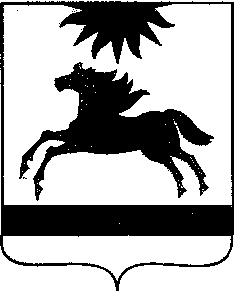  ЧЕЛЯБИНСКАЯ ОБЛАСТЬ СОБРАНИЕ ДЕПУТАТОВ АРГАЯШСКОГО МУНИЦИПАЛЬНОГО РАЙОНА РЕШЕНИЕВ соответствии с Бюджетным кодексом Российской Федерации, Положением о бюджетном процессе в Аргаяшского муниципальном районе, утвержденном решением Собрания депутатов Аргаяшского муниципального района от 22.06.2011 № 58Собрание депутатов Аргаяшского муниципального района РЕШАЕТ:Внести в решение Собрания депутатов Аргаяшского муниципального района от 23 декабря 2020 г. № 39 «О бюджете Аргаяшского муниципального района на 2021 год и на плановый период 2022 и 2023 годов» (в ред. решения от 25.02.2021 года № 59) следующие изменения:1.Статью 1 изложить в следующей редакции:«1. Утвердить основные характеристики районного бюджета на 2021 год:1) прогнозируемый общий объем доходов районного бюджета в сумме 1713384,6 тыс. рублей, в том числе безвозмездные поступления от других бюджетов бюджетной системы Российской Федерации в сумме 1310458,1 тыс. рублей;2) общий объем расходов районного бюджета в сумме 1764074,6 тыс. рублей.3) объем дефицита районного бюджета в сумме 50690,0 тыс. рублей.».2. В пункте 1 статьи 5 цифры «160327,5» заменить цифрами «160344,6». 3. В пункте 1 статьи 12 цифры «202362,5» заменить цифрами «225279,6».4. Приложение 2 изложить в новой редакции (приложение 1 к настоящему решению). 5. Приложение 4 изложить в новой редакции (приложение 2 к настоящему решению). 6. Приложение 5 изложить в новой редакции (приложение 3 к настоящему решению). 7. Приложение 6 изложить в новой редакции (приложение 4 к настоящему решению). 8. Приложение 10 изложить в новой редакции (приложение 5 к настоящему решению).9. Приложение 17 изложить в новой редакции (приложение 6 к настоящему решению).10. Настоящее решение вступает в силу со дня подписания.Председатель Собрания депутатов Аргаяшского муниципального района                                                Л.Ф. ЮсуповаГлава Аргаяшскогомуниципального района                                                                         И.В. Ишимов   Примечание:1 Администрирование данных поступлений осуществляется с применением кодов подвидов доходов, предусмотренных приказом Министерства финансов Российской Федерации от 08 июня 2020 года № 99н "Об утверждении кодов (перечней кодов) бюджетной классификации Российской Федерации на 2021 год (на 2021 год и на плановый период 2022 и 2023 годов)"2  В части  доходов, зачисляемых в бюджет Аргаяшского муниципального района    3 Администрирование данных поступлений осуществляется с применением кодов подвидов доходов, предусмотренных приказом Министерства финансов Челябинской области от 2 февраля 2015 года № 3-НП «Об утверждении перечней кодов подвидов по видам доходов»4 Администрирование данных поступлений осуществляется с применением кодов подвидов доходов в соответствии с приказом Финансового управления Аргаяшского муниципального района № 01-06/31 от 19.04.2021 г "О внесении дополнения в приказ от 31.12.2015г № 01-06/97 в перечень кодов подвидов доходов главных администраторов  доходов бюджета Аргаяшского муниципального района"Распределение бюджетных ассигнований по целевым статьям (муниципальным  программам Аргаяшского муниципального района и непрограммным направлениям деятельности), группам видов расходов, разделам и подразделам классификации расходов бюджетов на 2021 год и на плановый период 2022 и 2023 годов                                                                                                (тыс.рублей)     Ведомственная структура расходов районного бюджета на 2021 год и на плановый период 2022 и 2023 годов(тыс. рублей)Распределение бюджетных ассигнований по разделам и подразделам 
классификации расходов бюджетов на 2021 год  и на плановый период 2022  и 2023 годов                                                                                                                                          (тыс.рублей)Источники внутреннего финансирования дефицита  районного бюджета на 2021 год и  на плановый период 2022 и 2023 годов                                                                                                                                          (тыс.рублей) 02  июня  2021 г.   № 107О внесении изменений в решение Собрания депутатов «О бюджете Аргаяшского муниципального района на 2021 год и плановый период 2022 и 2023 годов»Приложение 1к решению Собрания депутатовАргаяшского муниципального районаот  02 июня  2021 года № 107Приложение 2к решению «О бюджете Аргаяшскогомуниципального района на 2021 годи плановый период 2022-2023 годов»от 23 декабря 2020 г. № 39Перечень главных администраторов доходов районного бюджетаПеречень главных администраторов доходов районного бюджетаПеречень главных администраторов доходов районного бюджетаКод бюджетной классификации Российской Федерации Код бюджетной классификации Российской Федерации Наименование главного администратора доходов районного бюджета, кода бюджетной классификации Российской Федерацииглавного администратора доходовКод бюджетной классификации Российской ФедерацииНаименование главного администратора доходов районного бюджета, кода бюджетной классификации Российской Федерации123006Министерство дорожного хозяйства и транспорта Челябинской областиМинистерство дорожного хозяйства и транспорта Челябинской области0061 16 10123 01 0000 140Доходы от денежных взысканий (штрафов), поступающие в счет погашения задолженности, образовавшейся до 1 января 2020 года, подлежащие зачислению в бюджет муниципального образования по нормативам, действовавшим в 2019 году2,3007Контрольно-счетная палата Челябинской областиКонтрольно-счетная палата Челябинской области0071 16 01153 01 0000 140Административные штрафы, установленные главой 15 Кодекса Российской Федерации об административных правонарушениях, за административные правонарушения в области финансов, налогов и сборов, страхования, рынка ценных бумаг (за исключением штрафов, указанных в пункте 6 статьи 46 Бюджетного кодекса Российской Федерации), налагаемые мировыми судьями, комиссиями по делам несовершеннолетних и защите их прав2,3  0071 16 01157 01 0000 140Административные штрафы, установленные главой 15 Кодекса Российской Федерации об административных правонарушениях, за административные правонарушения в области финансов, связанные с нецелевым использованием бюджетных средств, невозвратом либо несвоевременным возвратом бюджетного кредита, неперечислением либо несвоевременным перечислением платы за пользование бюджетным кредитом, нарушением условий предоставления бюджетного кредита, нарушением порядка и (или) условий предоставления (расходования) межбюджетных трансфертов, нарушением условий предоставления бюджетных инвестиций, субсидий юридическим лицам, индивидуальным предпринимателям и физическим лицам, подлежащие зачислению в бюджет муниципального образования 0071 16 01193 01 0000 140Административные штрафы, установленные главой 19 Кодекса Российской Федерации об административных правонарушениях, за административные правонарушения против порядка управления, налагаемые мировыми судьями, комиссиями по делам несовершеннолетних и защите их прав2,30071 16 10123 01 0000 140Доходы от денежных взысканий (штрафов), поступающие в счет погашения задолженности, образовавшейся до 1 января 2020 года, подлежащие зачислению в бюджет муниципального образования по нормативам, действовавшим в 2019 году2,3008Министерство сельского хозяйства Челябинской областиМинистерство сельского хозяйства Челябинской области0081 16 01143 01 0000 140Административные штрафы, установленные главой 14 Кодекса Российской Федерации об административных правонарушениях, за административные правонарушения в области предпринимательской деятельности и деятельности саморегулируемых организаций, налагаемые мировыми судьями, комиссиями по делам несовершеннолетних и защите их прав2,3 0081 16 01193 01 0000 140Административные штрафы, установленные главой 19 Кодекса Российской Федерации об административных правонарушениях, за административные правонарушения против порядка управления, налагаемые мировыми судьями, комиссиями по делам несовершеннолетних и защите их прав2,3 0081 16 01203 01 0000 140Административные штрафы, установленные главой 20 Кодекса Российской Федерации об административных правонарушениях, за административные правонарушения, посягающие на общественный порядок и общественную безопасность, налагаемые мировыми судьями, комиссиями по делам несовершеннолетних и защите их прав2,3 0081 16 01333 01 0000 140Административные штрафы, установленные Кодексом Российской Федерации об административных правонарушениях, за административные правонарушения в области производства и оборота этилового спирта, алкогольной и спиртосодержащей продукции, а также за административные правонарушения порядка ценообразования в части регулирования цен на этиловый спирт, алкогольную и спиртосодержащую продукцию, налагаемые мировыми судьями, комиссиями по делам несовершеннолетних и защите их прав20081 16 10123 01 0000 140Доходы от денежных взысканий (штрафов), поступающие в счет погашения задолженности, образовавшейся до 1 января 2020 года, подлежащие зачислению в бюджет муниципального образования по нормативам, действовавшим в 2019 году2,3009Министерство экологии Челябинской областиМинистерство экологии Челябинской области0091 16 10123 01 0000 140Доходы от денежных взысканий (штрафов), поступающие в счет погашения задолженности, образовавшейся до 1 января 2020 года, подлежащие зачислению в бюджет муниципального образования по нормативам, действовавшим в 2019 году2,30091 16 11050 01 0000 140Платежи по искам о возмещении вреда, причиненного окружающей среде, а также платежи, уплачиваемые при добровольном возмещении вреда, причиненного окружающей среде (за исключением вреда, причиненного окружающей среде на особо охраняемых природных территориях), подлежащие зачислению в бюджет муниципального образования011Министерство строительства и инфраструктуры Челябинской областиМинистерство строительства и инфраструктуры Челябинской области0111 16 01193 01 0000 140Административные штрафы, установленные главой 19 Кодекса Российской Федерации об административных правонарушениях, за административные правонарушения против порядка управления, налагаемые мировыми судьями, комиссиями по делам несовершеннолетних и защите их прав2,3 0111 16 01203 01 0000 140Административные штрафы, установленные главой 20 Кодекса Российской Федерации об административных правонарушениях, за административные правонарушения, посягающие на общественный порядок и общественную безопасность, налагаемые мировыми судьями, комиссиями по делам несовершеннолетних и защите их прав2,3 0111 16 10123 01 0000 140Доходы от денежных взысканий (штрафов), поступающие в счет погашения задолженности, образовавшейся до 1 января 2020 года, подлежащие зачислению в бюджет муниципального образования по нормативам, действовавшим в 2019 году2,3012Министерство образования и науки Челябинской областиМинистерство образования и науки Челябинской области0121 16 01053 01 0000 140Административные штрафы, установленные главой 5 Кодекса Российской Федерации об административных правонарушениях, за административные правонарушения, посягающие на права граждан, налагаемые мировыми судьями, комиссиями по делам несовершеннолетних и защите их прав2,3 0121 16 01063 01 0000 140Административные штрафы, установленные главой 6 Кодекса Российской Федерации об административных правонарушениях, за административные правонарушения, посягающие на здоровье, санитарно-эпидемиологическое благополучие населения и общественную нравственность, налагаемые мировыми судьями, комиссиями по делам несовершеннолетних и защите их прав2,3 0121 16 01073 01 0000 140Административные штрафы, установленные главой 7 Кодекса Российской Федерации об административных правонарушениях, за административные правонарушения в области охраны собственности, налагаемые мировыми судьями, комиссиями по делам несовершеннолетних и защите их прав2,3 0121 16 01113 01 0000 140Административные штрафы, установленные главой 11 Кодекса Российской Федерации об административных правонарушениях, за административные правонарушения на транспорте, налагаемые мировыми судьями, комиссиями по делам несовершеннолетних и защите их прав2,30121 16 01133 01 0000 140Административные штрафы, установленные главой 13 Кодекса Российской Федерации об административных правонарушениях, за административные правонарушения в области связи и информации, налагаемые мировыми судьями, комиссиями по делам несовершеннолетних и защите их прав2,3 0121 16 01143 01 0000 140Административные штрафы, установленные главой 14 Кодекса Российской Федерации об административных правонарушениях, за административные правонарушения в области предпринимательской деятельности и деятельности саморегулируемых организаций, налагаемые мировыми судьями, комиссиями по делам несовершеннолетних и защите их прав2,3 0121 16 01183 01 0000 140Административные штрафы, установленные главой 18 Кодекса Российской Федерации об административных правонарушениях, за административные правонарушения в области защиты государственной границы Российской Федерации и обеспечения режима пребывания иностранных граждан или лиц без гражданства на территории Российской Федерации, налагаемые мировыми судьями, комиссиями по делам несовершеннолетних и защите их прав2,30121 16 01193 01 0000 140Административные штрафы, установленные главой 19 Кодекса Российской Федерации об административных правонарушениях, за административные правонарушения против порядка управления, налагаемые мировыми судьями, комиссиями по делам несовершеннолетних и защите их прав2,3 0121 16 01203 01 0000 140Административные штрафы, установленные главой 20 Кодекса Российской Федерации об административных правонарушениях, за административные правонарушения, посягающие на общественный порядок и общественную безопасность, налагаемые мировыми судьями, комиссиями по делам несовершеннолетних и защите их прав2,3 018Государственный комитет по делам архивов Челябинской областиГосударственный комитет по делам архивов Челябинской области0181 16 01133 01 0000 140Административные штрафы, установленные главой 13 Кодекса Российской Федерации об административных правонарушениях, за административные правонарушения в области связи и информации, налагаемые мировыми судьями, комиссиями по делам несовершеннолетних и защите их прав2,3 0181 16 01193 01 0000 140Административные штрафы, установленные главой 19 Кодекса Российской Федерации об административных правонарушениях, за административные правонарушения против порядка управления, налагаемые мировыми судьями, комиссиями по делам несовершеннолетних и защите их прав2,3 024Главное управление юстиции Челябинской областиГлавное управление юстиции Челябинской области0241 16 01053 01 0000 140Административные штрафы, установленные главой 5 Кодекса Российской Федерации об административных правонарушениях, за административные правонарушения, посягающие на права граждан, налагаемые мировыми судьями, комиссиями по делам несовершеннолетних и защите их прав2,3 0241 16 01063 01 0000 140Административные штрафы, установленные главой 6 Кодекса Российской Федерации об административных правонарушениях, за административные правонарушения, посягающие на здоровье, санитарно-эпидемиологическое благополучие населения и общественную нравственность, налагаемые мировыми судьями, комиссиями по делам несовершеннолетних и защите их прав2,3 0241 16 01073 01 0000 140Административные штрафы, установленные главой 7 Кодекса Российской Федерации об административных правонарушениях, за административные правонарушения в области охраны собственности, налагаемые мировыми судьями, комиссиями по делам несовершеннолетних и защите их прав2,3 0241 16 01083 01 0000 140Административные штрафы, установленные главой 8 Кодекса Российской Федерации об административных правонарушениях, за административные правонарушения в области охраны окружающей среды и природопользования, налагаемые мировыми судьями, комиссиями по делам несовершеннолетних и защите их прав2,3 0241 16 01093 01 0000 140Административные штрафы, установленные главой 9 Кодекса Российской Федерации об административных правонарушениях, за административные правонарушения в промышленности, строительстве и энергетике, налагаемые мировыми судьями, комиссиями по делам несовершеннолетних и защите их прав2,3 0241 16 01103 01 0000 140Административные штрафы, установленные главой 10 Кодекса Российской Федерации об административных правонарушениях, за административные правонарушения в сельском хозяйстве, ветеринарии и мелиорации земель, налагаемые мировыми судьями, комиссиями по делам несовершеннолетних и защите их прав2,3 0241 16 01113 01 0000 140Административные штрафы, установленные главой 11 Кодекса Российской Федерации об административных правонарушениях, за административные правонарушения на транспорте, налагаемые мировыми судьями, комиссиями по делам несовершеннолетних и защите их прав2,30241 16 01133 01 0000 140Административные штрафы, установленные главой 13 Кодекса Российской Федерации об административных правонарушениях, за административные правонарушения в области связи и информации, налагаемые мировыми судьями, комиссиями по делам несовершеннолетних и защите их прав2,3 0241 16 01143 01 0000 140Административные штрафы, установленные главой 14 Кодекса Российской Федерации об административных правонарушениях, за административные правонарушения в области предпринимательской деятельности и деятельности саморегулируемых организаций, налагаемые мировыми судьями, комиссиями по делам несовершеннолетних и защите их прав2,30241 16 01153 01 0000 140Административные штрафы, установленные главой 15 Кодекса Российской Федерации об административных правонарушениях, за административные правонарушения в области финансов, налогов и сборов, страхования, рынка ценных бумаг (за исключением штрафов, указанных в пункте 6 статьи 46 Бюджетного кодекса Российской Федерации), налагаемые мировыми судьями, комиссиями по делам несовершеннолетних и защите их прав2,30241 16 01163 01 0000 140Административные штрафы, установленные главой 16 Кодекса Российской Федерации об административных правонарушениях, за административные правонарушения в области таможенного дела (нарушение таможенных правил), налагаемые мировыми судьями, комиссиями по делам несовершеннолетних и защите их прав30241 16 01173 01 0000 140Административные штрафы, установленные главой 17 Кодекса Российской Федерации об административных правонарушениях, за административные правонарушения, посягающие на институты государственной власти, налагаемые мировыми судьями, комиссиями по делам несовершеннолетних и защите их прав2,30241 16 01183 01 0000 140Административные штрафы, установленные главой 18 Кодекса Российской Федерации об административных правонарушениях, за административные правонарушения в области защиты государственной границы Российской Федерации и обеспечения режима пребывания иностранных граждан или лиц без гражданства на территории Российской Федерации, налагаемые мировыми судьями, комиссиями по делам несовершеннолетних и защите их прав2,30241 16 01193 01 0000 140Административные штрафы, установленные главой 19 Кодекса Российской Федерации об административных правонарушениях, за административные правонарушения против порядка управления, налагаемые мировыми судьями, комиссиями по делам несовершеннолетних и защите их прав2,30241 16 01203 01 0000 140Административные штрафы, установленные главой 20 Кодекса Российской Федерации об административных правонарушениях, за административные правонарушения, посягающие на общественный порядок и общественную безопасность, налагаемые мировыми судьями, комиссиями по делам несовершеннолетних и защите их прав2,30241 16 01213 01 0000 140Административные штрафы, установленные главой 21 Кодекса Российской Федерации об административных правонарушениях, за административные правонарушения в области воинского учета, налагаемые мировыми судьями, комиссиями по делам несовершеннолетних и защите их прав2032Главное управление по труду и занятости населения Челябинской областиГлавное управление по труду и занятости населения Челябинской области0321 16 01053 01 0000 140Административные штрафы, установленные главой 5 Кодекса Российской Федерации об административных правонарушениях, за административные правонарушения, посягающие на права граждан, налагаемые мировыми судьями, комиссиями по делам несовершеннолетних и защите их прав2,30321 16 01133 01 0000 140Административные штрафы, установленные главой 13 Кодекса Российской Федерации об административных правонарушениях, за административные правонарушения в области связи и информации, налагаемые мировыми судьями, комиссиями по делам несовершеннолетних и защите их прав2,30321 16 01193 01 0000 140Административные штрафы, установленные главой 19 Кодекса Российской Федерации об административных правонарушениях, за административные правонарушения против порядка управления, налагаемые мировыми судьями, комиссиями по делам несовершеннолетних и защите их прав2,30321 16 10123 01 0000 140Доходы от денежных взысканий (штрафов), поступающие в счет погашения задолженности, образовавшейся до 1 января 2020 года, подлежащие зачислению в бюджет муниципального образования по нормативам, действовавшим в 2019 году2,3033Главное управление лесами Челябинской областиГлавное управление лесами Челябинской области0331 16 01083 01 0000 140Административные штрафы, установленные главой 8 Кодекса Российской Федерации об административных правонарушениях, за административные правонарушения в области охраны окружающей среды и природопользования, налагаемые мировыми судьями, комиссиями по делам несовершеннолетних и защите их прав2,30331 16 01193 01 0000 140Административные штрафы, установленные главой 19 Кодекса Российской Федерации об административных правонарушениях, за административные правонарушения против порядка управления, налагаемые мировыми судьями, комиссиями по делам несовершеннолетних и защите их прав2,30331 16 01203 01 0000 140Административные штрафы, установленные главой 20 Кодекса Российской Федерации об административных правонарушениях, за административные правонарушения, посягающие на общественный порядок и общественную безопасность, налагаемые мировыми судьями, комиссиями по делам несовершеннолетних и защите их прав2,30331 16 11050 01 0000 140Платежи по искам о возмещении вреда, причиненного окружающей среде, а также платежи, уплачиваемые при добровольном возмещении вреда, причиненного окружающей среде (за исключением вреда, причиненного окружающей среде на особо охраняемых природных территориях), подлежащие зачислению в бюджет муниципального образования034Главное контрольное управление Челябинской областиГлавное контрольное управление Челябинской области0341 16 01073 01 0000 140Административные штрафы, установленные главой 7 Кодекса Российской Федерации об административных правонарушениях, за административные правонарушения в области охраны собственности, налагаемые мировыми судьями, комиссиями по делам несовершеннолетних и защите их прав2,30341 16 01153 01 0000 140Административные штрафы, установленные главой 15 Кодекса Российской Федерации об административных правонарушениях, за административные правонарушения в области финансов, налогов и сборов, страхования, рынка ценных бумаг (за исключением штрафов, указанных в пункте 6 статьи 46 Бюджетного кодекса Российской Федерации), налагаемые мировыми судьями, комиссиями по делам несовершеннолетних и защите их прав2,30341 16 01193 01 0000 140Административные штрафы, установленные главой 19 Кодекса Российской Федерации об административных правонарушениях, за административные правонарушения против порядка управления, налагаемые мировыми судьями, комиссиями по делам несовершеннолетних и защите их прав2,30341 16 01203 01 0000 140Административные штрафы, установленные главой 20 Кодекса Российской Федерации об административных правонарушениях, за административные правонарушения, посягающие на общественный порядок и общественную безопасность, налагаемые мировыми судьями, комиссиями по делам несовершеннолетних и защите их прав2,30341 16 10123 01 0000 140Доходы от денежных взысканий (штрафов), поступающие в счет погашения задолженности, образовавшейся до 1 января 2020 года, подлежащие зачислению в бюджет муниципального образования по нормативам, действовавшим в 2019 году2,3037Избирательная комиссия Челябинской областиИзбирательная комиссия Челябинской области0371 16 10123 01 0000 140Доходы от денежных взысканий (штрафов), поступающие в счет погашения задолженности, образовавшейся до 1 января 2020 года, подлежащие зачислению в бюджет муниципального образования по нормативам, действовавшим в 2019 году2,3048Управление Федеральной службы по надзору в сфере природопользованияпо Челябинской областиУправление Федеральной службы по надзору в сфере природопользованияпо Челябинской области0481 12 01000 01 0000 120Плата за негативное воздействие на окружающую среду1,2062Министерство общественной безопасности Челябинской областиМинистерство общественной безопасности Челябинской области0621 16 10123 01 0000 140Доходы от денежных взысканий (штрафов), поступающие в счет погашения задолженности, образовавшейся до 1 января 2020 года, подлежащие зачислению в бюджет муниципального образования по нормативам, действовавшим в 2019 году2,3 078Главное управление "Государственная жилищная инспекция Челябинской области"Главное управление "Государственная жилищная инспекция Челябинской области"0781 16 01073 01 0000 140Административные штрафы, установленные главой 7 Кодекса Российской Федерации об административных правонарушениях, за административные правонарушения в области охраны собственности, налагаемые мировыми судьями, комиссиями по делам несовершеннолетних и защите их прав2,30781 16 01093 01 0000 140Административные штрафы, установленные главой 9 Кодекса Российской Федерации об административных правонарушениях, за административные правонарушения в промышленности, строительстве и энергетике, налагаемые мировыми судьями, комиссиями по делам несовершеннолетних и защите их прав2,30781 16 01133 01 0000 140Административные штрафы, установленные главой 13 Кодекса Российской Федерации об административных правонарушениях, за административные правонарушения в области связи и информации, налагаемые мировыми судьями, комиссиями по делам несовершеннолетних и защите их прав2,30781 16 01143 01 0000 140Административные штрафы, установленные главой 14 Кодекса Российской Федерации об административных правонарушениях, за административные правонарушения в области предпринимательской деятельности и деятельности саморегулируемых организаций, налагаемые мировыми судьями, комиссиями по делам несовершеннолетних и защите их прав2,30781 16 01193 01 0000 140Административные штрафы, установленные главой 19 Кодекса Российской Федерации об административных правонарушениях, за административные правонарушения против порядка управления, налагаемые мировыми судьями, комиссиями по делам несовершеннолетних и защите их прав2,30781 16 01203 01 0000 140Административные штрафы, установленные главой 20 Кодекса Российской Федерации об административных правонарушениях, за административные правонарушения, посягающие на общественный порядок и общественную безопасность, налагаемые мировыми судьями, комиссиями по делам несовершеннолетних и защите их прав2,30781 16 10123 01 0000 140Доходы от денежных взысканий (штрафов), поступающие в счет погашения задолженности, образовавшейся до 1 января 2020 года, подлежащие зачислению в бюджет муниципального образования по нормативам, действовавшим в 2019 году2,3098Министерство промышленности, новых технологий и природных ресурсовЧелябинской областиМинистерство промышленности, новых технологий и природных ресурсовЧелябинской области0981 16 01193 01 0000 140Административные штрафы, установленные главой 19 Кодекса Российской Федерации об административных правонарушениях, за административные правонарушения против порядка управления, налагаемые мировыми судьями, комиссиями по делам несовершеннолетних и защите их прав2,30981 16 01203 01 0000 140Административные штрафы, установленные главой 20 Кодекса Российской Федерации об административных правонарушениях, за административные правонарушения, посягающие на общественный порядок и общественную безопасность, налагаемые мировыми судьями, комиссиями по делам несовершеннолетних и защите их прав2,30981 16 10123 01 0000 140Доходы от денежных взысканий (штрафов), поступающие в счет погашения задолженности, образовавшейся до 1 января 2020 года, подлежащие зачислению в бюджет муниципального образования по нормативам, действовавшим в 2019 году2,3100Управление Федерального казначейства по Челябинской областиУправление Федерального казначейства по Челябинской области1001 03 02230 01 0000 110Доходы от уплаты акцизов на дизельное топливо, подлежащие распределению между бюджетами субъектов Российской Федерации и местными бюджетами с учетом установленных дифференцированных нормативов отчислений в местные бюджеты 21001 03 02240 01 0000 110Доходы от уплаты акцизов на моторные масла для дизельных и (или) карбюраторных (инжекторных) двигателей, подлежащие распределению между бюджетами субъектов Российской Федерации и местными бюджетами с учетом установленных дифференцированных нормативов отчислений в местные бюджеты 21001 03 02250 01 0000 110Доходы от уплаты акцизов на автомобильный бензин, подлежащие распределению между бюджетами субъектов Российской Федерации и местными бюджетами с учетом установленных дифференцированных нормативов отчислений в местные бюджеты 21001 03 02260 01 0000 110 Доходы от уплаты акцизов на прямогонный бензин, подлежащие распределению между бюджетами субъектов Российской Федерации и местными бюджетами с учетом установленных дифференцированных нормативов отчислений в местные бюджеты21001 03 02410 01 0000 110 Доходы от уплаты акцизов на средние дистилляты, производимые на территории Российской Федерации, направляемые в уполномоченный территориальный орган Федерального казначейства для распределения между бюджетами субъектов Российской Федерации2161Управление Федеральной антимонопольной службы по Челябинской областиУправление Федеральной антимонопольной службы по Челябинской области1611 16 10061 05 0000 140Платежи в целях возмещения убытков, причиненных уклонением от заключения с муниципальным органом муниципального района (муниципальным казенным учреждением) муниципального контракта, а также иные денежные средства, подлежащие зачислению в бюджет муниципального района за нарушение законодательства Российской Федерации о контрактной системе в сфере закупок товаров, работ, услуг для обеспечения государственных и муниципальных нужд (за исключением муниципального контракта, финансируемого за счет средств муниципального дорожного фонда)182Управление Федеральной налоговой службы по Челябинской областиУправление Федеральной налоговой службы по Челябинской области1821 01 02010 01 0000 110Налог на доходы физических лиц с доходов, источником которых является налоговый агент, за исключением доходов, в отношении которых исчисление и уплата налога осуществляются в соответствии со статьями 227, 227.1 и 228 Налогового кодекса Российской Федерации1,21821 01 02020 01 0000 110Налог на доходы физических лиц с доходов, полученных от осуществления деятельности физическими лицами, зарегистрированными в качестве индивидуальных предпринимателей, нотариусов, занимающихся частной практикой, адвокатов, учредивших адвокатские кабинеты, и других лиц, занимающихся частной практикой в соответствии со статьей 227 Налогового кодекса Российской Федерации1,21821 01 02030 01 0000 110Налог на доходы физических лиц с доходов, полученных физическими лицами в соответствии со статьей 228 Налогового кодекса Российской Федерации1,21821 01 02040 01 0000 110Налог на доходы физических лиц в виде фиксированных авансовых платежей с доходов, полученных физическими лицами, являющимися иностранными гражданами, осуществляющими трудовую деятельность по найму  на основании патента в соответствии со статьей 227.1 Налогового кодекса Российской Федерации1,21821 05 01011 01 0000 110Налог, взимаемый с налогоплательщиков, выбравших в качестве объекта налогообложения доходы1,21821 05 01022 01 0000 110Налог, взимаемый с налогоплательщиков, выбравших в качестве объекта налогообложения доходы, уменьшенные на величину расходов (за налоговые периоды, истекшие до 1 января 2011 года)1,21821 05 02010 02 0000 110Единый налог на вмененный доход для отдельных видов деятельности11821 05 02020 02 0000 110Единый налог на вмененный доход для отдельных видов деятельности (за налоговые периоды, истекшие до 1 января 2011 года)1,21821 05 04020 02 0000 110Налог, взимаемый в связи с применением патентной системы налогообложения, зачисляемый в бюджеты муниципальных районов 1821 07 01020 01 0000 110Налог на добычу общераспространенных полезных ископаемых1,21821 07 01030 01 0000 110Налог на добычу прочих полезных ископаемых (за исключением полезных ископаемых в виде природных алмазов)1,21821 08 03010 01 0000 110Государственная пошлина по делам, рассматриваемым в судах общей юрисдикции, мировыми судьями (за исключением Верховного Суда Российской Федерации)11821 08 07010 01 0000 110Государственная пошлина за государственную регистрацию юридического лица, физических лиц в качестве индивидуальных предпринимателей, изменений, вносимых в учредительные документы юридического лица, за государственную регистрацию ликвидации юридического лица и другие юридически значимые действия 1,21821 16 10123 01 0000 140Доходы от денежных взысканий (штрафов), поступающие в счет погашения задолженности, образовавшейся до 1 января 2020 года, подлежащие зачислению в бюджет муниципального образования по нормативам,  действовавшим в 2019 году2,3188Главное управление Министерства внутренних дел Российской Федерации по Челябинской областиГлавное управление Министерства внутренних дел Российской Федерации по Челябинской области1881 16 01204 01 0000 140Административные штрафы, установленные главой 20 Кодекса Российской Федерации об административных правонарушениях, за административные правонарушения, посягающие на общественный порядок и общественную безопасность, выявленные должностными лицами органов муниципального контроля1881 16 07090 05 0000 140Иные штрафы, неустойки, пени, уплаченные в соответствии с законом или договором в случае неисполнения или ненадлежащего исполнения обязательств перед муниципальным органом, (муниципальным казенным учреждением) муниципального района1881 16 10032 05 0000 140Прочее возмещение ущерба, причиненного муниципальному имуществу муниципального района (за исключением имущества, закрепленного за муниципальными бюджетными (автономными) учреждениями, унитарными предприятиями)1881 16 10081 05 0000 140Платежи в целях возмещения ущерба при расторжении муниципального контракта, заключенного с муниципальным органом муниципального района (муниципальным казенным учреждением), в связи с односторонним отказом исполнителя (подрядчика) от его исполнения (за исключением муниципального контракта, финансируемого за счет средств муниципального дорожного фонда)321Управление Федеральной службы  государственной  регистрации, кадастра икартографии по Челябинской областиУправление Федеральной службы  государственной  регистрации, кадастра икартографии по Челябинской области3211 08 07020 01 0000 110Государственная пошлина за государственную регистрацию прав, ограничений (обременений) прав на недвижимое имущество и сделок с ним 1,23211 16 01193 01 0000 140Административные штрафы, установленные главой 19 Кодекса Российской Федерации об административных правонарушениях, за административные правонарушения против порядка управления, налагаемые мировыми судьями, комиссиями по делам несовершеннолетних и защите их прав2,3322Управление Федеральной  службы судебных приставов по Челябинской областиУправление Федеральной  службы судебных приставов по Челябинской области3221 16 10123 01 0000 140Доходы от денежных взысканий (штрафов), поступающие в счет погашения задолженности, образовавшейся до 1 января 2020 года, подлежащие зачислению в бюджет муниципального образования по нормативам,  действовавшим в 2019 году2,3415Прокуратура Челябинской областиПрокуратура Челябинской области4151 16 07090 05 0000 140Иные штрафы, неустойки, пени, уплаченные в соответствии с законом или договором в случае неисполнения или ненадлежащего исполнения обязательств перед муниципальным органом, (муниципальным казенным учреждением) муниципального района4151 16 10081 05 0000 140Платежи в целях возмещения ущерба при расторжении муниципального контракта, заключенного с муниципальным органом муниципального района (муниципальным казенным учреждением), в связи с односторонним отказом исполнителя (подрядчика) от его исполнения (за исключением муниципального контракта, финансируемого за счет средств муниципального дорожного фонда)530Финансовое управление Аргаяшского муниципального районаФинансовое управление Аргаяшского муниципального района5301 13 01995 05 0000 130Прочие доходы от оказания платных услуг (работ) получателями средств бюджетов муниципальных районов5301 13 02995 05 0000 130Прочие доходы от компенсации затрат  бюджетов муниципальных районов5301 17 01050 05 0000 180Невыясненные поступления, зачисляемые в бюджеты муниципальных районов5301 17 05050 05 0000 180Прочие неналоговые доходы бюджетов муниципальных районов5302 02 15001 05 0000 150Дотации бюджетам муниципальных районов на выравнивание бюджетной обеспеченности из бюджета субъекта Российской Федерации5302 02 15002 05 0000 150Дотации бюджетам муниципальных районов на поддержку мер по обеспечению сбалансированности бюджетов5302 02 15009 05 0000 150Дотации бюджетам муниципальных районов на частичную компенсацию дополнительных расходов на повышение оплаты труда работников бюджетной сферы и иные цели5302 02 19999 05 0000 150Прочие дотации бюджетам муниципальных районов5302 02 20041 05 0000 150Субсидии бюджетам муниципальных районов на строительство, модернизацию, ремонт и содержание автомобильных дорог общего пользования, в том числе дорог в поселениях (за исключением автомобильных дорог федерального значения)5302 02 25467 05 0000 150Субсидии бюджетам муниципальных районов на обеспечение развития и укрепления материально-технической базы домов культуры в населенных пунктах с числом жителей до 50 тысяч человек5302 02 25519 05 0000 150Субсидии бюджетам муниципальных районов на поддержку отрасли культуры5302 02 25555 05 0000 150Субсидии бюджетам муниципальных районов на реализацию программ формирования современной городской среды5302 02 29900 05 0000 150Субсидии бюджетам  муниципальных районов из местных бюджетов5302 02 29999 05 0000 150Прочие субсидии бюджетам муниципальных районов5302 02 30024 05 0000 150Субвенции бюджетам муниципальных районов на выполнение передаваемых полномочий субъектов Российской Федерации5302 02 35118 05 0000 150Субвенции бюджетам муниципальных районов на осуществление первичного воинского учета на территориях,  где отсутствуют военные комиссариаты5302 02 39999 05 0000 150Прочие субвенции бюджетам муниципальных районов5302 02 40014 05 0000 150Межбюджетные трансферты, передаваемые бюджетам муниципальных районов из бюджетов поселений на осуществление части полномочий по решению вопросов местного значения в соответствии с заключенными соглашениями5302 02 49999 05 0000 150Прочие межбюджетные трансферты, передаваемые бюджетам муниципальных районов5302 07 05030 05 0000 150Прочие безвозмездные поступления в бюджеты муниципальных районов5302 08 05000 05 0000 150Перечисления из бюджетов муниципальных районов (в бюджеты муниципальных районов) для осуществления возврата (зачета) излишне уплаченных или излишне взысканных сумм налогов, сборов и иных платежей, а также сумм процентов за несвоевременное осуществление такого возврата и процентов, начисленных на излишне взысканные суммы5302 18 05010 05 0000 150Доходы бюджетов муниципальных районов от возврата бюджетными учреждениями остатков субсидий прошлых лет5302 18 60010 05 0000 150Доходы бюджетов муниципальных районов от возврата прочих остатков субсидий, субвенций и иных межбюджетных трансфертов, имеющих целевое назначение, прошлых лет из бюджетов поселений5302 19 60010 05 0000 150Возврат прочих остатков субсидий, субвенций и иных межбюджетных трансфертов, имеющих целевое назначение, прошлых лет из бюджетов муниципальных районов531Контрольно-счетная комиссия Аргаяшского муниципального районаКонтрольно-счетная комиссия Аргаяшского муниципального района5311 13 02995 05 0000 130Прочие доходы от компенсации затрат бюджетов муниципальных районов5311 16 01153 01 0000 140Административные штрафы, установленные главой 15 Кодекса Российской Федерации об административных правонарушениях, за административные правонарушения в области финансов, налогов и сборов, страхования, рынка ценных бумаг (за исключением штрафов, указанных в пункте 6 статьи 46 Бюджетного кодекса Российской Федерации), налагаемые мировыми судьями, комиссиями по делам несовершеннолетних и защите их прав2,35311 16 01154 01 0000 140Административные штрафы, установленные главой 15 Кодекса Российской Федерации об административных правонарушениях, за административные правонарушения в области финансов, налогов и сборов, страхования, рынка ценных бумаг (за исключением штрафов, указанных в пункте 6 статьи 46 Бюджетного кодекса Российской Федерации), выявленные должностными лицами органов муниципального контроля5311 16 10123 01 0000 140Доходы от денежных взысканий (штрафов), поступающие в счет погашения задолженности, образовавшейся до 1 января 2020 года, подлежащие зачислению в бюджет муниципального образования по нормативам,  действовавшим в 2019 году2,35311 17 01050 05 0000 180Невыясненные поступления, зачисляемые в бюджеты муниципальных районов5311 17 05050 05 0000 180Прочие неналоговые доходы бюджетов муниципальных районов532Управление образования Аргаяшского муниципального района Челябинской областиУправление образования Аргаяшского муниципального района Челябинской области5321 11 05075 05 0000 120Доходы от сдачи в аренду имущества, составляющего казну муниципальных районов (за исключением земельных участков) 5321 13 01995 05 0000 130Прочие доходы от оказания платных услуг (работ)  получателями средств бюджетов муниципальных районов5321 13 02995 05 0000 130Прочие доходы от компенсации затрат  бюджетов муниципальных районов5321 17 01050 05 0000 180Невыясненные поступления, зачисляемые в бюджеты муниципальных районов5321 17 05050 05 0000 180Прочие неналоговые доходы бюджетов муниципальных районов5322 02 20077 05 0000 150Субсидии бюджетам муниципальных районов на софинансирование капитальных вложений в объекты муниципальной собственности5322 02 25027 05 0000 150Субсидии бюджетам муниципальных районов на реализацию мероприятий государственной программы Российской Федерации "Доступная среда"5322 02 25097 05 0000 150Субсидии бюджетам муниципальных районов на создание в общеобразовательных организациях, расположенных в сельской местности и малых городах, условий для занятий физической культурой и спортом5322 02 25169 05 0000 150Субсидии бюджетам муниципальных районов на создание (обновление) материально-технической базы для реализации основных и дополнительных общеобразовательных программ цифрового и гуманитарного профилей в общеобразовательных организациях, расположенных в сельской местности и малых городах5322 02 25187 05 0000 150Субсидии бюджетам муниципальных районов на обновление материально-технической базы в организациях, осуществляющих образовательную деятельность исключительно по адаптированным основным общеобразовательным программам5322 02 25210 05 0000 150Субсидии бюджетам муниципальных районов на внедрение целевой модели цифровой образовательной среды в общеобразовательных организациях и профессиональных образовательных организациях5322 02 25228 05 0000 150Субсидии бюджетам муниципальных районов на оснащение объектов спортивной инфраструктуры спортивно-технологическим оборудованием5322 02 25304 05 0000 150Субсидии бюджетам муниципальных районов на организацию бесплатного горячего питания обучающихся, получающих начальное общее образование в государственных и муниципальных образовательных организациях5322 02 29900 05 0000 150Субсидии бюджетам муниципальных районов из местных бюджетов5322 02 29999 05 0000 150Прочие субсидии бюджетам муниципальных районов5322 02 30024 05 0000 150Субвенции бюджетам муниципальных районов на выполнение передаваемых полномочий субъектов Российской Федерации5322 02 30029 05 0000 150Субвенции бюджетам муниципальных районов на компенсацию части  платы, взимаемой с родителей (законных представителей) за присмотр и уход за детьми, посещающими образовательные организации, реализующие образовательные программы дошкольного образования5322 02 45303 05 0000 150Межбюджетные трансферты, передаваемые бюджетам муниципальных районов на ежемесячное денежное вознаграждение за классное руководство педагогическим работникам государственных и муниципальных общеобразовательных организаций5322 02 49999 05 0000 150Прочие межбюджетные трансферты, передаваемые бюджетам муниципальных районов5322 07 05030 05 0000 150Прочие безвозмездные поступления в бюджеты муниципальных районов5322 18 05010 05 0000 150Доходы бюджетов муниципальных районов от возврата бюджетными учреждениями остатков субсидий прошлых лет5322 19 25187 05 0000 150Возврат остатков субсидий на обновление материально-технической базы в организациях, осуществляющих образовательную деятельность исключительно по адаптированным основным общеобразовательным программам из бюджетов муниципальных районов5322 19 25304 05 0000 150Возврат остатков субсидий на организацию бесплатного горячего питания обучающихся, получающих начальное общее образование в государственных и муниципальных образовательных организациях, из бюджетов муниципальных районов5322 19 60010 05 0000 150Возврат прочих остатков субсидий, субвенций и иных межбюджетных трансфертов, имеющих целевое назначение, прошлых лет из бюджетов муниципальных районов533Муниципальное казенное учреждение "Управление культуры, туризма и молодежной политики" Аргаяшского муниципального районаМуниципальное казенное учреждение "Управление культуры, туризма и молодежной политики" Аргаяшского муниципального района5331 13 01995 05 0000 130Прочие доходы от оказания платных услуг (работ) получателями средств бюджетов муниципальных районов5331 13 02995 05 0000 130Прочие доходы от компенсации затрат  бюджетов муниципальных районов5331 17 01050 05 0000 180Невыясненные поступления, зачисляемые в бюджеты муниципальных районов5331 17 05050 05 0000 180Прочие неналоговые доходы бюджетов муниципальных районов5332 02 25467 05 0000 150Субсидии бюджетам муниципальных районов на обеспечение развития и укрепления материально-технической базы домов культуры в населенных пунктах с числом жителей до 50 тысяч человек5332 02 25519 05 0000 150Субсидии бюджетам муниципальных районов на поддержку отрасли культуры5332 02 29999 05 0000 150Прочие субсидии бюджетам муниципальных районов5332 02 30024 05 0000 150Субвенции бюджетам муниципальных районов на выполнение передаваемых полномочий субъектов Российской Федерации5332 02 39999 05 0000 150Прочие субвенции бюджетам муниципальных районов5332 18 05010 05 0000 150Доходы бюджетов муниципальных районов от возврата бюджетными учреждениями остатков субсидий прошлых лет5332 19 60010 05 0000 150Возврат прочих  остатков субсидий, субвенций и иных межбюджетных трансфертов, имеющих целевое назначение, прошлых лет из бюджетов муниципальных районов534Управление социальной защиты населения Аргаяшского муниципального районаУправление социальной защиты населения Аргаяшского муниципального района5341 13 01995 05 0000 130Прочие доходы от оказания платных услуг (работ)  получателями средств бюджетов муниципальных районов5341 13 02995 05 0000 130Прочие доходы от компенсации затрат  бюджетов муниципальных районов5341 17 01050 05 0000 180Невыясненные поступления, зачисляемые в бюджеты муниципальных районов5341 17 05050 05 0000 180Прочие неналоговые доходы бюджетов муниципальных районов5342 02 29999 05 0000 150Прочие субсидии бюджетам муниципальных районов5342 02 30013 05 0000 150Субвенции бюджетам муниципальных районов на обеспечение мер социальной поддержки реабилитированных лиц и лиц, признанных пострадавшими от политических репрессий5342 02 30022 05 0000 150Субвенции бюджетам муниципальных районов на предоставление гражданам субсидий на оплату жилого помещения и коммунальных услуг           5342 02 30024 05 0000 150Субвенции бюджетам муниципальных районов на выполнение передаваемых полномочий субъектов Российской Федерации5342 02 30027 05 0000 150Субвенции бюджетам муниципальных районов на содержание ребенка в семье опекуна и приемной семье, а также вознаграждение, причитающееся приемному родителю5342 02 35084 05 0000 150 Субвенции бюджетам муниципальных районов на осуществление ежемесячной денежной выплаты, назначаемой в случае рождения третьего ребенка или последующих детей до достижения ребенком возраста трех лет5342 02 35135 05 0000 150Субвенции бюджетам муниципальных районов на осуществление полномочий по обеспечению жильем отдельных категорий граждан, установленных Федеральным законом от 12 января 1995 года № 5-ФЗ "О  ветеранах" 5342 02 35137 05 0000 150Субвенции бюджетам муниципальных районов на осуществление переданных полномочий Российской Федерации по предоставлению отдельных мер социальной поддержки граждан, подвергшихся воздействию радиации5342 02 35302 05 0000 150Субвенции бюджетам муниципальных районов на осуществление ежемесячных выплат на детей в возрасте от трех до семи лет включительно5342 02 35220 05 0000 150Субвенции бюджетам муниципальных районов на осуществление переданного полномочия Российской Федерации по осуществлению ежегодной денежной  выплаты лицам, награжденным нагрудным знаком «Почетный донор России» 5342 02 35250 05 0000 150Субвенции бюджетам муниципальных районов на оплату жилищно-коммунальных услуг отдельным категориям граждан 5342 02 35260 05 0000 150Субвенции бюджетам муниципальных районов на выплату единовременного пособия при всех формах устройства детей, лишенных родительского попечения, в семью5342 02 35280 05 0000 150Субвенции бюджетам муниципальных районов на выплату инвалидам компенсаций страховых премий по договорам обязательного страхования гражданской ответственности владельцев транспортных средств5342 02 35380 05 0000 150Субвенции бюджетам муниципальных районов на выплату государственных пособий лицам, не подлежащим обязательному социальному страхованию на случай временной нетрудоспособности и в связи с материнством, и лицам, уволенным в связи с ликвидацией организаций (прекращением деятельности, полномочий физическими лицами)5342 02 35462 05 0000 150Субвенции бюджетам муниципальных районов на компенсацию отдельным категориям граждан оплаты взноса на капитальный ремонт общего имущества в многоквартирном доме5342 18 05010 05 0000 150Доходы бюджетов муниципальных районов от возврата бюджетными учреждениями остатков субсидий прошлых лет5342 19 35250 05 0000 150Возврат остатков субвенций на оплату жилищно-коммунальных услуг отдельным категориям граждан из бюджетов муниципальных районов5342 19 60010 05 0000 150Возврат прочих остатков субсидий, субвенций и иных межбюджетных трансфертов, имеющих целевое назначение, прошлых лет из бюджетов муниципальных районов536Администрация Аргаяшского муниципального районаАдминистрация Аргаяшского муниципального района5361 08 07150 01 0000 110Государственная пошлина за выдачу разрешения на установку рекламной конструкции45361 13 01995 05 0000 130Прочие доходы от оказания платных услуг (работ) получателями средств бюджетов муниципальных районов5361 13 02995 05 0000 130Прочие доходы от компенсации затрат  бюджетов муниципальных районов5361 14 02053 05 0000 410Доходы от реализации иного имущества, находящегося в собственности муниципальных районов (за исключением имущества муниципальных бюджетных и автономных учреждений, а также имущества муниципальных унитарных предприятий, в том числе казенных), в части реализации основных средств по указанному имуществу5361 16 01053 01 0000 140Административные штрафы, установленные главой 5 Кодекса Российской Федерации об административных правонарушениях, за административные правонарушения, посягающие на права граждан, налагаемые мировыми судьями, комиссиями по делам несовершеннолетних и защите их прав2,3 5361 16 07090 05 0000 140Иные штрафы, неустойки, пени, уплаченные в соответствии с законом или договором в случае неисполнения или ненадлежащего исполнения обязательств перед муниципальным органом, (муниципальным казенным учреждением) муниципального района5361 16 01073 01 0000 140Административные штрафы, установленные главой 7 Кодекса Российской Федерации об административных правонарушениях, за административные правонарушения в области охраны собственности, налагаемые мировыми судьями, комиссиями по делам несовершеннолетних и защите их прав2,35361 16 01203 01 0000 140Административные штрафы, установленные главой 20 Кодекса Российской Федерации об административных правонарушениях, за административные правонарушения, посягающие на общественный порядок и общественную безопасность, налагаемые мировыми судьями, комиссиями по делам несовершеннолетних и защите их прав2,35361 16 10081 05 0000 140Платежи в целях возмещения ущерба при расторжении муниципального контракта, заключенного с муниципальным органом муниципального района (муниципальным казенным учреждением), в связи с односторонним отказом исполнителя (подрядчика) от его исполнения (за исключением муниципального контракта, финансируемого за счет средств муниципального дорожного фонда)5361 17 01050 05 0000 180Невыясненные поступления, зачисляемые в бюджеты муниципальных районов5361 17 05050 05 0000 180Прочие неналоговые доходы бюджетов муниципальных районов5361 17 15030 05 0000 180Инициативные платежи, зачисляемые в бюджеты муниципальных районов45362 02 25497 05 0000 150Субсидии бюджетам муниципальных районов на реализацию мероприятий по обеспечению жильем молодых семей5362 02 25519 05 0000 150Субсидии бюджетам муниципальных районов на поддержку отрасли культуры5362 02 25555 05 0000 150Субсидии бюджетам муниципальных районов на реализацию программ формирования современной городской среды5362 02 27112 05 0000 150Субсидии бюджетам муниципальных районов на софинансирование капитальных вложений в объекты муниципальной собственности536 2 02 27576 05 0000 150 Субсидии бюджетам муниципальных районов на софинансирование капитальных вложений в объекты государственной (муниципальной) собственности в рамках обеспечения комплексного развития сельских территорий.5362 02 29999 05 0000 150Прочие субсидии бюджетам муниципальных районов5362 02 30024 05 0000 150Субвенции бюджетам муниципальных районов на выполнение передаваемых полномочий субъектов Российской Федерации5362 02 35120 05 0000 150Субвенции бюджетам муниципальных районов на осуществление полномочий по составлению (изменению) списков кандидатов в присяжные заседатели федеральных судов общей юрисдикции в Российской Федерации5362 02 35469 05 0000 150Субвенции бюджетам муниципальных районов на проведение Всероссийской переписи населения 2020 года5362 02 35930 05 0000 150Субвенции бюджетам муниципальных районов на государственную регистрацию актов гражданского состояния5362 02 39999 05 0000 150Прочие субвенции бюджетам муниципальных районов5362 02 40014 05 0000 150Межбюджетные трансферты, передаваемые бюджетам муниципальных районов из бюджетов поселений на осуществление части полномочий по решению вопросов местного значения в соответствии с заключенными соглашениями5362 02 49999 05 0000 150Прочие межбюджетные трансферты, передаваемые бюджетам муниципальных районов5362 18 05010 05 0000 150Доходы бюджетов муниципальных районов от возврата бюджетными учреждениями остатков субсидий прошлых лет5362 18 60010 05 0000 150Доходы бюджетов муниципальных районов от возврата прочих остатков субсидий, субвенций и иных межбюджетных трансфертов, имеющих целевое назначение, прошлых лет из бюджетов поселений5362 19 60010 05 0000 150Возврат прочих  остатков субсидий, субвенций и иных межбюджетных трансфертов, имеющих целевое назначение, прошлых лет из бюджетов муниципальных районов538Комитет по управлению имуществом Аргаяшского  районаКомитет по управлению имуществом Аргаяшского  района5381 11 05013 05 0000 120Доходы, получаемые в виде арендной платы за земельные участки, государственная собственность на которые не разграничена и которые расположены в границах сельских поселений и межселенных территорий муниципальных районов, а также средства от продажи права на заключение договоров аренды указанных земельных участков15381 11 05025 05 0000 120Доходы, получаемые в виде арендной платы, а также средства от продажи права на заключение договоров аренды за земли, находящиеся в собственности муниципальных районов ( за исключением земельных участков муниципальных бюджетных и автономных учреждений)5381 11 05035 05 0000 120Доходы от сдачи в аренду имущества, находящегося в оперативном управлении органов управления муниципальных районов и созданных ими учреждений ( за исключением имущества муниципальных бюджетных и автономных учреждений)5381 11 05075 05 0000 120Доходы от сдачи в аренду имущества, составляющего казну муниципальных районов (за исключением земельных участков)1 5381 11 07015 05 0000 120Доходы от перечисления части прибыли, остающейся после уплаты налогов и иных обязательных платежей муниципальных унитарных предприятий, созданных муниципальными районами5381 11 09035 05 0000 120Доходы от эксплуатации и использования имущества автомобильных дорог, находящихся в собственности муниципальных районов5381 13 01995 05 0000 130Прочие доходы от оказания платных услуг (работ) получателями средств бюджетов муниципальных районов5381 13 02995 05 0000 130Прочие доходы от компенсации затрат  бюджетов муниципальных районов5381 14 01050 05 0000 410Доходы от продажи квартир, находящихся в собственности муниципальных районов5381 14 02053 05 0000 410Доходы от реализации иного имущества, находящегося в собственности муниципальных районов (за исключением имущества муниципальных бюджетных и автономных учреждений, а также имущества муниципальных унитарных предприятий, в том числе казенных), в части реализации основных средств по указанному имуществу5381 14 06013 05 0000 430Доходы от продажи земельных участков, государственная собственность на которые не разграничена и которые расположены в границах сельских поселений и межселенных территорий муниципальных районов5381 14 06025 05 0000 430Доходы от продажи земельных участков, находящихся в собственности муниципальных районов (за исключением земельных участков муниципальных бюджетных и автономных учреждений)5381 14 13050 05 0000 410Доходы от приватизации имущества, находящегося в собственности муниципальных районов, в части приватизации нефинансовых активов имущества казны5381 16 07090 05 0000 140Иные штрафы, неустойки, пени, уплаченные в соответствии с законом или договором в случае неисполнения или ненадлежащего исполнения обязательств перед муниципальным органом, (муниципальным казенным учреждением) муниципального района5381 17 01050 05 0000 180Невыясненные поступления, зачисляемые в бюджеты муниципальных районов5381 17 05050 05 0000 180Прочие неналоговые доходы бюджетов муниципальных районов5382 02 20079 05 0000 150Субсидии бюджетам муниципальных районов на переселение граждан из жилищного фонда, признанного непригодным для проживания, и (или) жилищного фонда с высоким уровнем износа (более 70 процентов)5382 02 20299 05 0000 150Субсидии бюджетам муниципальных районов на обеспечение мероприятий по переселению граждан из аварийного жилищного фонда, в том числе переселению граждан из аварийного жилищного фонда с учетом необходимости развития малоэтажного жилищного строительства, за счет средств, поступивших от государственной корпорации - Фонда содействия реформированию жилищно-коммунального хозяйства5382 02 20302 05 0000 150Субсидии бюджетам муниципальных районов на обеспечение мероприятий по переселению граждан из аварийного жилищного фонда, в том числе переселению граждан из аварийного жилищного фонда с учетом необходимости развития малоэтажного жилищного строительства, за счет средств бюджетов5382 02 29999 05 0000 150Прочие субсидии бюджетам муниципальных районов5382 02 30024 05 0000 150Субвенции бюджетам муниципальных районов на выполнение передаваемых полномочий субъектов Российской Федерации5382 02 35082 05 0000 150Субвенции бюджетам муниципальных районов на предоставление жилых помещений детям-сиротам и   детям,  оставшимся без попечения родителей, лицам из их числа по договорам найма специализированных жилых помещений5382 19 60010 05 0000 150Возврат прочих остатков субсидий, субвенций и иных межбюджетных трансфертов, имеющих целевое назначение, прошлых лет из бюджетов муниципальных районовПриложение 2к решению Собрания депутатовАргаяшского муниципального районаот  02 июня  2021 года № 107Приложение 4к решению «О бюджете Аргаяшскогомуниципального района на 2021 годи плановый период 2022-2023 годов»от 23 декабря  2020 года № 39Наименованиецелеваястатьягруппа вида расходовразделподраздел2021 год2022 год2023 годВСЕГО1 764 074,61796 138,11 724 711,8Итого по программам1 686 309,31718 406,61 647 427,9Государственные программы Челябинской области 327 912,1336 594,7345 955,9Государственная программа Челябинской области "Развитие образования в Челябинской области"0300000000593,9593,9593,9Подпрограмма "Обеспечение доступного качественного общего и дополнительного образования"0310000000593,9593,9593,9Расходы общегосударственного характера0310400000593,9593,9593,9Организация работы комиссий по делам несовершеннолетних и защите их прав0310403060593,9593,9593,9Расходы на выплаты персоналу в целях обеспечения выполнения функций государственными (муниципальными) органами, казенными учреждениями, органами управления государственными внебюджетными фондами03104030601000113593,9593,9593,9Государственная программа Челябинской области "Развитие архивного дела в Челябинской области"120000000081,981,981,9Подпрограмма "Организация приема и обеспечение сохранности принятых на государственное хранение в государственный и муниципальные архивы Челябинской области архивных документов"121000000081,981,981,9Расходы общегосударственного характера121040000081,981,981,9Комплектование, учет, использование и хранение архивных документов, отнесенных к государственной собственности Челябинской области121041201081,981,981,9Закупка товаров, работ и услуг для обеспечения государственных (муниципальных) нужд1210412010200080481,981,981,9Государственная программа Челябинской области "Развитие социальной защиты населения в Челябинской области"2800000000324 856,9333 516,1342 786,7Подпрограмма "Дети Южного Урала"2810000000154 441,0157 464,3160 872,2Расходы общегосударственного характера28104000002 310,02 310,02 310,0Организация и осуществление деятельности по опеке и попечительству28104281102 310,02 310,02 310,0Расходы на выплаты персоналу в целях обеспечения выполнения функций государственными (муниципальными) органами, казенными учреждениями, органами управления государственными внебюджетными фондами281042811010010062 093,92 093,92 093,9Закупка товаров, работ и услуг для обеспечения государственных (муниципальных) нужд28104281102001006216,1216,1216,1Реализация иных муниципальных функций в области социальной политики2810600000106 009,2109 102,6112 453,8Содержание ребенка в семье опекуна и приемной семье, а также вознаграждение, причитающееся приемному родителю, в соответствии с Законом Челябинской области «О мерах социальной поддержки детей-сирот и детей, оставшихся без попечения родителей, вознаграждении, причитающемся приемному родителю, и социальных гарантиях приемной семье»281062814033 473,833 759,633 999,5Закупка товаров, работ и услуг для обеспечения государственных (муниципальных) нужд28106281402001004420,0440,0470,0Социальное обеспечение и иные выплаты населению2810628140300100433 053,833 319,633 529,5Пособие на ребенка в соответствии с Законом Челябинской области «О пособии на ребенка»281062819029 356,830 531,031 752,3Закупка товаров, работ и услуг для обеспечения государственных (муниципальных) нужд28106281902001004400,0415,0418,0Социальное обеспечение и иные выплаты населению2810628190300100428 956,830 116,031 334,3Ежемесячная денежная выплата на оплату жилья и коммунальных услуг многодетной семье в соответствии с Законом Челябинской области «О статусе и дополнительных мерах социальной поддержки многодетной семьи в Челябинской области»281062822013 057,713 580,014 123,2Закупка товаров, работ и услуг для обеспечения государственных (муниципальных) нужд28106282202001004182,0185,0190,0Социальное обеспечение и иные выплаты населению2810628220300100412 875,713 395,013 933,2Реализация полномочий Российской Федерации по выплате государственных пособий лицам, не подлежащим обязательному социальному страхованию на случай временной нетрудоспособности и в связи с материнством, и лицам, уволенным в связи с ликвидацией организаций (прекращением деятельности, полномочий физическими лицами), в соответствии с Федеральным законом от 19 мая 1995 года № 81-ФЗ "О государственных пособиях гражданам, имеющим детей"281065380030 120,931 232,032 578,8Социальное обеспечение и иные выплаты населению2810653800300100330 120,931 232,032 578,8Капитальные вложения в объекты муниципальной собственности281090000024 112,024 112,024 112,0Обеспечение предоставления жилых помещений детям-сиротам и детям, оставшимся без попечения родителей, лицам из их числа по договорам найма специализированных жилых помещений за счет средств областного бюджета в соответствии с Законом Челябинской области «О мерах социальной поддержки детей-сирот и детей, оставшихся без попечения родителей, вознаграждении, причитающемся приемному родителю, и социальных гарантиях приемной семье»281092813024 112,024 112,024 112,0Капитальные вложения в объекты государственной (муниципальной) собственности2810928130400100424 112,024 112,024 112,0Обеспечение деятельности подведомственных казенных учреждений281990000020 602,920 532,820 589,5Социальная поддержка детей-сирот и детей, оставшихся без попечения родителей, находящихся в муниципальных организациях для детей-сирот и детей, оставшихся без попечения родителей281992810020 602,920 532,820 589,5Расходы на выплаты персоналу в целях обеспечения выполнения функций государственными (муниципальными) органами, казенными учреждениями, органами управления государственными внебюджетными фондами2819928100100100416 300,616 300,616 300,6Закупка товаров, работ и услуг для обеспечения государственных (муниципальных) нужд281992810020010044 167,74 222,24 278,9Иные бюджетные ассигнования28199281008001004134,610,010,0Региональный проект "Финансовая поддержка семей при рождении детей"281P1000001 406,91 406,91 406,9Выплата областного единовременного пособия при рождении ребенка в соответствии с Законом Челябинской области "Об областном единовременном пособии при рождении ребенка"281P1281801 406,91 406,91 406,9Закупка товаров, работ и услуг для обеспечения государственных (муниципальных) нужд281P128180200100420,920,920,9Социальное обеспечение и иные выплаты населению281P12818030010041 386,01 386,01 386,0Подпрограмма "Повышение качества жизни граждан пожилого возраста и иных категорий граждан"2820000000132 709,2138 360,5144 223,2Субвенции местным бюджетам для финансового обеспечения расходных обязательств муниципальных образований, возникающих при выполнении государственных полномочий Российской Федерации, субъектов Российской Федерации, переданных для осуществления органам местного самоуправления в установленном порядке2820200000908,50,00,0Осуществление мер социальной поддержки граждан, работающих и проживающих в сельских населенных пунктах и рабочих поселках Челябинской области2820228380908,50,00,0Межбюджетные трансферты28202283805001003908,50,00,0Расходы общегосударственного характера28204000003 304,13 184,73 184,7Предоставление гражданам субсидий на оплату жилого помещения и коммунальных услуг28204283703 184,73 184,73 184,7Расходы на выплаты персоналу в целях обеспечения выполнения функций государственными (муниципальными) органами, казенными учреждениями, органами управления государственными внебюджетными фондами282042837010010062 724,22 724,22 724,2Закупка товаров, работ и услуг для обеспечения государственных (муниципальных) нужд28204283702001006460,5460,5460,5Реализация переданных государственных полномочий по назначению малоимущим семьям, малоимущим одиноко проживающим гражданам государственной социальной помощи, в том числе на основании социального контракта2820428540119,40,00,0Закупка товаров, работ и услуг для обеспечения государственных (муниципальных) нужд28204285402001006119,40,00,0Реализация иных муниципальных функций в области социальной политики2820600000127 414,8135 175,8141 038,5Ежемесячная денежная выплата в соответствии с Законом Челябинской области "О мерах социальной поддержки ветеранов в Челябинской области"282062830020 425,621 242,722 092,4Закупка товаров, работ и услуг для обеспечения государственных (муниципальных) нужд28206283002001003307,0327,0370,0Социальное обеспечение и иные выплаты населению2820628300300100320 118,620 915,721 722,4Ежемесячная денежная выплата в соответствии с Законом Челябинской области "О мерах социальной поддержки жертв политических репрессий в Челябинской области"2820628310632,3656,7682,1Закупка товаров, работ и услуг для обеспечения государственных (муниципальных) нужд282062831020010039,010,512,0Социальное обеспечение и иные выплаты населению28206283103001003623,3646,2670,1Ежемесячная денежная выплата в соответствии с Законом Челябинской области "О звании "Ветеран труда Челябинской области"282062832016 614,717 279,317 970,5Закупка товаров, работ и услуг для обеспечения государственных (муниципальных) нужд28206283202001003240,0244,0249,0Социальное обеспечение и иные выплаты населению2820628320300100316 374,717 035,317 721,5Компенсация расходов на оплату жилых помещений и коммунальных услуг в соответствии с Законом Челябинской области "О дополнительных мерах социальной поддержки отдельных категорий граждан в Челябинской области"282062833043,945,747,5Закупка товаров, работ и услуг для обеспечения государственных (муниципальных) нужд282062833020010030,81,01,2Социальное обеспечение и иные выплаты населению2820628330300100343,144,746,3Компенсация расходов на уплату взноса на капитальный ремонт общего имущества в многоквартирном доме в соответствии с Законом Челябинской области "О дополнительных мерах социальной поддержки отдельных категорий граждан в Челябинской области"2820628350671,6702,9741,9Закупка товаров, работ и услуг для обеспечения государственных (муниципальных) нужд282062835020010036,06,47,0Социальное обеспечение и иные выплаты населению28206283503001003665,6696,5734,9Предоставление гражданам субсидий на оплату жилого помещения и коммунальных услуг282062837011 561,813 018,014 723,5Закупка товаров, работ и услуг для обеспечения государственных (муниципальных) нужд28206283702001003217,9239,4264,7Социальное обеспечение и иные выплаты населению2820628370300100311 343,912 778,614 458,8Осуществление мер социальной поддержки граждан, работающих и проживающих в сельских населенных пунктах и рабочих поселках Челябинской области282062838055 306,959 589,161 972,7Расходы на выплаты персоналу в целях обеспечения выполнения функций государственными (муниципальными) органами, казенными учреждениями, органами управления государственными внебюджетными фондами28206283801001003236,00,00,0Закупка товаров, работ и услуг для обеспечения государственных (муниципальных) нужд28206283802001003278,7302,8316,0Социальное обеспечение и иные выплаты населению2820628380300100354 792,159 286,361 656,7Возмещение стоимости услуг по погребению и выплата социального пособия на погребение в соответствии с Законом Челябинской области "О возмещении стоимости услуг по погребению и выплате социального пособия на погребение"2820628390939,6977,21 016,3Закупка товаров, работ и услуг для обеспечения государственных (муниципальных) нужд2820628390200100316,317,218,0Социальное обеспечение и иные выплаты населению28206283903001003923,3960,0998,3Адресная субсидия гражданам в связи с ростом платы за коммунальные услуги28206284000,80,80,8Социальное обеспечение и иные выплаты населению282062840030010030,80,80,8Меры социальной поддержки в соответствии с Законом Челябинской области "О дополнительных мерах социальной поддержки детей погибших участников Великой Отечественной войны и приравненных к ним лиц" (ежемесячные денежные выплаты и возмещение расходов, связанных с проездом к местам захоронения)28206284101 641,41 641,41 641,4Закупка товаров, работ и услуг для обеспечения государственных (муниципальных) нужд2820628410200100324,524,524,5Социальное обеспечение и иные выплаты населению282062841030010031 616,91 616,91 616,9Реализация переданных государственных полномочий по назначению малоимущим семьям, малоимущим одиноко проживающим гражданам государственной социальной помощи, в том числе на основании социального контракта28206285400,0119,4119,4Закупка товаров, работ и услуг для обеспечения государственных (муниципальных) нужд282062854020010030,0119,4119,4Реализация полномочий Российской Федерации по предоставлению отдельных мер социальной поддержки граждан, подвергшихся воздействию радиации28206513702 652,62 652,62 652,6Закупка товаров, работ и услуг для обеспечения государственных (муниципальных) нужд2820651370200100323,023,023,0Социальное обеспечение и иные выплаты населению282065137030010032 629,62 629,62 629,6Реализация полномочий Российской Федерации по осуществлению ежегодной денежной выплаты лицам, награжденным нагрудным знаком "Почетный донор России"28206522002 852,63 183,13 310,5Закупка товаров, работ и услуг для обеспечения государственных (муниципальных) нужд2820652200200100342,243,044,0Социальное обеспечение и иные выплаты населению282065220030010032 810,43 140,13 266,5Реализация полномочий Российской Федерации на оплату жилищно-коммунальных услуг отдельным категориям граждан282065250014 067,814 063,714 063,7Закупка товаров, работ и услуг для обеспечения государственных (муниципальных) нужд2820652500200100323,022,022,0Социальное обеспечение и иные выплаты населению2820652500300100314 044,814 041,714 041,7Реализация полномочий Российской Федерации по выплате инвалидам компенсаций страховых премий по договорам обязательного страхования гражданской ответственности владельцев транспортных средств в соответствии с Федеральным законом от 25 апреля 2002 года № 40-ФЗ «Об обязательном страховании гражданской ответственности владельцев транспортных средств»28206528003,23,23,2Закупка товаров, работ и услуг для обеспечения государственных (муниципальных) нужд282065280020010030,10,10,1Социальное обеспечение и иные выплаты населению282065280030010033,13,13,1Субсидии на иные цели28220000001 081,80,00,0Осуществление мер социальной поддержки граждан, работающих и проживающих в сельских населенных пунктах и рабочих поселках Челябинской области28220283801 081,80,00,0Предоставление субсидий бюджетным, автономным учреждениям и иным некоммерческим организациям282202838060010031 081,80,00,0Подпрограмма "Функционирование системы социального обслуживания и социальной поддержки отдельных категорий граждан"284000000037 706,737 691,337 691,3Расходы общегосударственного характера28404000008 421,28 421,28 421,2Организация работы органов управления социальной защиты населения муниципальных образований28404280808 421,28 421,28 421,2Расходы на выплаты персоналу в целях обеспечения выполнения функций государственными (муниципальными) органами, казенными учреждениями, органами управления государственными внебюджетными фондами284042808010010067 216,77 216,77 216,7Закупка товаров, работ и услуг для обеспечения государственных (муниципальных) нужд284042808020010061 170,51 170,51 170,5Иные бюджетные ассигнования2840428080800100634,034,034,0Финансовое обеспечение муниципального задания на оказание муниципальных услуг (выполнение работ)284100000029 285,529 270,129 270,1Реализация переданных государственных полномочий по социальному обслуживанию граждан284102800029 285,529 270,129 270,1Предоставление субсидий бюджетным, автономным учреждениям и иным некоммерческим организациям2841028000600100229 285,529 270,129 270,1Государственная программа Челябинской области "Обеспечение общественной безопасности в Челябинской области"46000000002 379,42 402,82 493,4Подпрограмма "Организация деятельности государственных органов и граждан в обеспечении общественной безопасности"46300000002 379,42 402,82 493,4Субвенции местным бюджетам для финансового обеспечения расходных обязательств муниципальных образований, возникающих при выполнении государственных полномочий Российской Федерации, субъектов Российской Федерации, переданных для осуществления органам местного самоуправления в установленном порядке46302000002 379,42 402,82 493,4Осуществление первичного воинского учета на территориях, где отсутствуют военные комиссариаты46302511802 379,42 402,82 493,4Межбюджетные трансферты463025118050002032 379,42 402,82 493,4Муниципальные программы Аргаяшского муниципального района1 358 397,21 381 811,91 301 472,0Муниципальная программа энергосбережения и повышения  энергетической эффективности Аргаяшского муниципального района50000000004 005,50,00,0Субсидии местным бюджетам для софинансирования расходных обязательств, возникающих при выполнении полномочий органов местного самоуправления по вопросам местного значения50001000002 505,50,00,0Мероприятия по энергосбережению и повышению энергетической эффективности50001402702 505,50,00,0Межбюджетные трансферты500014027050005022 505,50,00,0Иные расходы на реализацию отраслевых мероприятий5000700000181,80,00,0Мероприятия по энергосбережению и повышению энергетической эффективности5000740270181,80,00,0Закупка товаров, работ и услуг для обеспечения государственных (муниципальных) нужд50007402702000502181,80,00,0Субсидии бюджетным и автономным учреждениям на иные цели50020000001 318,20,00,0Мероприятия по энергосбережению и повышению энергетической эффективности50020402701 318,20,00,0Предоставление субсидий бюджетным, автономным учреждениям и иным некоммерческим организациям50020402706000701356,20,00,0Предоставление субсидий бюджетным, автономным учреждениям и иным некоммерческим организациям50020402706000702731,90,00,0Предоставление субсидий бюджетным, автономным учреждениям и иным некоммерческим организациям50020402706000703138,30,00,0Предоставление субсидий бюджетным, автономным учреждениям и иным некоммерческим организациям5002040270600070759,80,00,0Предоставление субсидий бюджетным, автономным учреждениям и иным некоммерческим организациям5002040270600080132,00,00,0Муниципальная программа "Развитие дорожного хозяйства в Аргаяшском муниципальном районе"510000000097 752,789 167,288 620,0Подпрограмма "Содержание автомобильных дорог общего пользования местного значения вне границ населенных пунктов"51100000003 999,44 166,04 332,6Иные межбюджетные трансферты51103000003 999,44 166,04 332,6Содержание автомобильных дорог общего пользования местного значения вне границ населенных пунктов51103431513 999,44 166,04 332,6Межбюджетные трансферты511034315150004093 999,44 166,04 332,6Подпрограмма "Повышение безопасности дорожного движения в Аргаяшском муниципальном районе"51200000002 642,73 150,03 150,0Иные межбюджетные трансферты51203000002 623,90,00,0Совершенствование организации дорожного движения и мероприятия по безопасности движения пешеходов5120343152131,20,00,0Межбюджетные трансферты51203431525000409131,20,00,0Капитальный ремонт, ремонт и содержание автомобильных дорог общего пользования местного значения51203S60502 492,70,00,0Межбюджетные трансферты51203S605050004092 492,70,00,0Иные расходы на реализацию отраслевых мероприятий512070000018,83 150,03 150,0Совершенствование организации дорожного движения и мероприятия по безопасности движения пешеходов512074315218,8150,0150,0Закупка товаров, работ и услуг для обеспечения государственных (муниципальных) нужд5120743152200040918,8150,0150,0Капитальный ремонт, ремонт и содержание автомобильных дорог общего пользования местного значения51207S60500,03 000,03 000,0Закупка товаров, работ и услуг для обеспечения государственных (муниципальных) нужд51207S605020004090,03 000,03 000,0Подпрограмма "Содержание автомобильных дорог общего пользования местного значения в границах населенных пунктов поселений"513000000012 481,613 024,213 566,9Иные межбюджетные трансферты513030000012 481,613 024,213 566,9Содержание автомобильных дорог общего пользования местного значения в границах населенных пунктов поселений513034315312 481,613 024,213 566,9Межбюджетные трансферты5130343153500040912 481,613 024,213 566,9Подпрограмма "Капитальный ремонт и ремонт автомобильных дорог общего пользования местного значения вне границ населенных пунктов"514000000018 479,72 000,02 000,0Иные межбюджетные трансферты514030000017 515,80,00,0Капитальный ремонт и ремонт автомобильных дорог общего пользования местного значения вне границ населенных пунктов51403431541 160,70,00,0Межбюджетные трансферты514034315450004091 160,70,00,0Капитальный ремонт, ремонт и содержание автомобильных дорог общего пользования местного значения51403S605016 355,10,00,0Межбюджетные трансферты51403S6050500040916 355,10,00,0Иные расходы на реализацию отраслевых мероприятий5140700000964,02 000,02 000,0Капитальный ремонт и ремонт автомобильных дорог общего пользования местного значения вне границ населенных пунктов5140743154964,02 000,02 000,0Закупка товаров, работ и услуг для обеспечения государственных (муниципальных) нужд51407431542000409964,02 000,02 000,0Подпрограмма "Капитальный ремонт и ремонт автомобильных дорог общего пользования местного значения в границах населенных пунктов поселений"515000000060 149,266 827,065 570,5Иные межбюджетные трансферты515030000056 242,70,00,0Капитальный ремонт и ремонт автомобильных дорог общего пользования местного значения в границах населенных пунктов поселений515034315514 552,10,00,0Межбюджетные трансферты5150343155500040914 552,10,00,0Капитальный ремонт, ремонт и содержание автомобильных дорог общего пользования местного значения51503S605041 690,60,00,0Межбюджетные трансферты51503S6050500040941 690,60,00,0Иные расходы на реализацию отраслевых мероприятий51507000003 906,666 827,065 570,5Капитальный ремонт и ремонт автомобильных дорог общего пользования местного значения в границах населенных пунктов поселений51507431553 906,617 903,517 785,5Закупка товаров, работ и услуг для обеспечения государственных (муниципальных) нужд515074315520004093 906,617 903,517 785,5Капитальный ремонт, ремонт и содержание автомобильных дорог общего пользования местного значения51507S60500,048 923,547 785,0Закупка товаров, работ и услуг для обеспечения государственных (муниципальных) нужд51507S605020004090,048 923,547 785,0Муниципальная программа "Развитие информационного общества в Аргаяшском муниципальном районе до 2030 года"520000000037,537,537,5Расходы общегосударственного характера520040000037,537,537,5Обеспечение функционирования и развития информационно-коммуникационной инфраструктуры520044131037,537,537,5Закупка товаров, работ и услуг для обеспечения государственных (муниципальных) нужд5200441310200011337,537,537,5Муниципальная программа "Развитие образования Аргаяшского муниципального района"5300000000862 553,9826 892,1822 630,5Подпрограмма "Развитие дошкольного образования Аргаяшского муниципального района"5310000000192 838,6192 992,1192 908,5Реализация иных муниципальных функций в области социальной политики53106000006 348,86 348,86 348,8Компенсация части платы, взимаемой с родителей (законных представителей) за присмотр и уход за детьми в образовательных организациях, реализующих образовательную программу дошкольного образования, расположенных на территории Челябинской области53106040506 348,86 348,86 348,8Социальное обеспечение и иные выплаты населению531060405030010046 348,86 348,86 348,8Финансовое обеспечение муниципального задания на оказание муниципальных услуг (выполнение работ)5311000000186 399,8186 643,3186 559,7Обеспечение государственных гарантий реализации прав на получение общедоступного и бесплатного дошкольного образования в муниципальных дошкольных образовательных организациях5311004010100 541,6100 292,6100 209,0Предоставление субсидий бюджетным, автономным учреждениям и иным некоммерческим организациям53110040106000701100 541,6100 292,6100 209,0Дошкольные образовательные организации531104203084 433,284 569,484 569,4Предоставление субсидий бюджетным, автономным учреждениям и иным некоммерческим организациям5311042030600070184 433,284 569,484 569,4Мероприятия по социальной поддержке детей-инвалидов5311042602171,8171,8171,8Предоставление субсидий бюджетным, автономным учреждениям и иным некоммерческим организациям53110426026001004171,8171,8171,8Привлечение детей из малообеспеченных, неблагополучных семей, а также семей, оказавшихся в трудной жизненной ситуации, в расположенные на территории Челябинской области муниципальные образовательные организации, реализующие программу дошкольного образования, через предоставление компенсации части родительской платы53110S40601 253,21 609,51 609,5Предоставление субсидий бюджетным, автономным учреждениям и иным некоммерческим организациям53110S406060010041 253,21 609,51 609,5Субсидии бюджетным и автономным учреждениям на иные цели531200000090,00,00,0Дошкольные образовательные организации531204203090,00,00,0Предоставление субсидий бюджетным, автономным учреждениям и иным некоммерческим организациям5312042030600070190,00,00,0Подпрограмма "Развитие общего образования Аргаяшского муниципального района"5320000000581 676,2557 866,8553 688,8Субсидии местным бюджетам для софинансирования расходных обязательств, возникающих при выполнении полномочий органов местного самоуправления по вопросам местного значения5320100000423,90,00,0Организация подвоза учащихся5320142601423,90,00,0Межбюджетные трансферты53201426015000702423,90,00,0Иные расходы на реализацию отраслевых мероприятий532070000023 303,0340,0340,0Организация подвоза учащихся532074260122 972,50,00,0Закупка товаров, работ и услуг для обеспечения государственных (муниципальных) нужд5320742601200070222 972,50,00,0Проведение мероприятий для детей и молодежи5320742603142,0142,0142,0Закупка товаров, работ и услуг для обеспечения государственных (муниципальных) нужд53207426032000702137,0142,0142,0Социальное обеспечение и иные выплаты населению532074260330007025,00,00,0Мероприятия в области образования для педагогических работников5320742604188,5198,0198,0Закупка товаров, работ и услуг для обеспечения государственных (муниципальных) нужд53207426042000702188,5198,0198,0Финансовое обеспечение муниципального задания на оказание муниципальных услуг (выполнение работ)5321000000548 563,6528 983,0527 892,7Обеспечение государственных гарантий реализации прав на получение общедоступного и бесплатного дошкольного, начального общего, основного общего, среднего общего образования и обеспечение дополнительного образования детей в муниципальных общеобразовательных организациях для обучающихся с ограниченными возможностями здоровья532100309012 742,10,00,0Предоставление субсидий бюджетным, автономным учреждениям и иным некоммерческим организациям5321003090600070212 742,10,00,0Обеспечение государственных гарантий реализации прав на получение общедоступного и бесплатного дошкольного, начального общего, основного общего, среднего общего образования и обеспечение дополнительного образования детей в муниципальных общеобразовательных организациях5321003120310 144,7310 144,7310 144,7Предоставление субсидий бюджетным, автономным учреждениям и иным некоммерческим организациям53210031206000702310 144,7310 144,7310 144,7Общеобразовательные организации5321042130147 930,8145 273,0145 273,0Предоставление субсидий бюджетным, автономным учреждениям и иным некоммерческим организациям53210421306000702147 926,3145 273,0145 273,0Предоставление субсидий бюджетным, автономным учреждениям и иным некоммерческим организациям532104213060010044,50,00,0Общеобразовательные организации для обучающихся с ограниченными возможностями здоровья53210422304 570,20,00,0Предоставление субсидий бюджетным, автономным учреждениям и иным некоммерческим организациям532104223060007024 570,20,00,0Обеспечение выплат ежемесячного денежного вознаграждения за классное руководство педагогическим работника муниципальных образовательных организаций, реализующих образовательные программы начального общего, основного общего и среднего общего образования, в том числе адаптированные основные общеобразовательные программы532105303530 544,929 855,529 855,5Предоставление субсидий бюджетным, автономным учреждениям и иным некоммерческим организациям5321053035600070230 544,929 855,529 855,5Организация бесплатного горячего питания обучающихся, получающих начальное общее образование в государственных и муниципальных образовательных организациях53210L304030 009,631 127,130 036,8Предоставление субсидий бюджетным, автономным учреждениям и иным некоммерческим организациям53210L3040600070230 009,631 127,130 036,8Обеспечение питанием детей из малообеспеченных семей и детей с нарушениями здоровья, обучающихся в муниципальных общеобразовательных организациях53210S30308 320,98 320,98 320,9Предоставление субсидий бюджетным, автономным учреждениям и иным некоммерческим организациям53210S303060007028 320,98 320,98 320,9Обеспечение молоком (молочной продукцией) обучающихся по образовательным программам начального общего образования в муниципальных общеобразовательных организациях53210S33004 300,44 261,84 261,8Предоставление субсидий бюджетным, автономным учреждениям и иным некоммерческим организациям53210S330060007024 300,44 261,84 261,8Субсидии бюджетным и автономным учреждениям на иные цели5322000000279,50,00,0Общеобразовательные организации5322042130270,00,00,0Предоставление субсидий бюджетным, автономным учреждениям и иным некоммерческим организациям53220421306000702270,00,00,0Мероприятия в области образования для педагогических работников53220426049,50,00,0Предоставление субсидий бюджетным, автономным учреждениям и иным некоммерческим организациям532204260460007029,50,00,0Обеспечение деятельности подведомственных казенных учреждений53299000007 132,125 362,925 362,9Обеспечение государственных гарантий реализации прав на получение общедоступного и бесплатного дошкольного, начального общего, основного общего, среднего общего образования и обеспечение дополнительного образования детей в муниципальных общеобразовательных организациях для обучающихся с ограниченными возможностями здоровья53299030904 581,317 323,417 323,4Расходы на выплаты персоналу в целях обеспечения выполнения функций государственными (муниципальными) органами, казенными учреждениями, органами управления государственными внебюджетными фондами532990309010007024 199,715 600,315 600,3Закупка товаров, работ и услуг для обеспечения государственных (муниципальных) нужд53299030902000702381,61 723,11 723,1Общеобразовательные организации для обучающихся с ограниченными возможностями здоровья53299422302 122,76 683,56 683,5Расходы на выплаты персоналу в целях обеспечения выполнения функций государственными (муниципальными) органами, казенными учреждениями, органами управления государственными внебюджетными фондами532994223010007021 079,33 913,83 913,8Закупка товаров, работ и услуг для обеспечения государственных (муниципальных) нужд532994223020007021 028,42 664,02 664,0Иные бюджетные ассигнования5329942230800070215,0105,7105,7Обеспечение выплат ежемесячного денежного вознаграждения за классное руководство педагогическим работника муниципальных образовательных организаций, реализующих образовательные программы начального общего, основного общего и среднего общего образования, в том числе адаптированные основные общеобразовательные программы5329953035359,41 078,11 078,1Расходы на выплаты персоналу в целях обеспечения выполнения функций государственными (муниципальными) органами, казенными учреждениями, органами управления государственными внебюджетными фондами53299530351000702359,41 078,11 078,1Организация бесплатного горячего питания обучающихся, получающих начальное общее образование в муниципальных образовательных организациях53299L304068,7277,9277,9Расходы на выплаты персоналу в целях обеспечения выполнения функций государственными (муниципальными) органами, казенными учреждениями, органами управления государственными внебюджетными фондами53299L3040100070219,30,00,0Закупка товаров, работ и услуг для обеспечения государственных (муниципальных) нужд53299L3040200070249,4277,9277,9Муниципальный проект "Современная школа"532E1000001 962,093,293,2Оборудование пунктов проведения экзаменов государственной итоговой аттестации по образовательным программам среднего общего образования532E103050293,293,293,2Предоставление субсидий бюджетным, автономным учреждениям и иным некоммерческим организациям532E1030506000702293,293,293,2Создание и обеспечение функционирования центров образования естественно-научной и технологической направленностей в общеобразовательных организациях, расположенных в сельской местности и малых городах532E1516901 668,80,00,0Предоставление субсидий бюджетным, автономным учреждениям и иным некоммерческим организациям532E15169060007021 668,80,00,0Муниципальный проект "Цифровая образовательная среда"532E40000012,03 087,70,0Государственная поддержка образовательных организаций в целях оснащения (обновления) их компьютерным, мультимедийным, презентационным оборудованием и программным обеспечением в рамках эксперимента по модернизации начального общего, основного общего и среднего общего образования532E45208012,03 087,70,0Предоставление субсидий бюджетным, автономным учреждениям и иным некоммерческим организациям532E452080600070212,03 087,70,0Подпрограмма "Развитие дополнительного образования Аргаяшского муниципального района"533000000026 115,725 719,525 719,5Финансовое обеспечение муниципального задания на оказание муниципальных услуг (выполнение работ)533100000025 474,625 719,525 719,5Организации дополнительного образования533104233025 474,625 719,525 719,5Предоставление субсидий бюджетным, автономным учреждениям и иным некоммерческим организациям5331042330600070325 474,625 719,525 719,5Субсидии бюджетным и автономным учреждениям на иные цели5332000000641,10,00,0Организации дополнительного образования5332042330641,10,00,0Дополнительное образование детей53320423306000703641,10,00,0Подпрограмма "Отдых, оздоровление, занятость детей и молодежи Аргаяшского муниципального района"534000000011 914,211 792,211 792,2Финансовое обеспечение муниципального задания на оказание муниципальных услуг (выполнение работ)53410000007 632,87 510,87 510,8Детский оздоровительно-образовательный лагерь53410424302 497,32 375,32 375,3Предоставление субсидий бюджетным, автономным учреждениям и иным некоммерческим организациям534104243060007072 497,32 375,32 375,3Мероприятия по социальной поддержке детей из малообеспеченных семей5341042605400,0400,0400,0Предоставление субсидий бюджетным, автономным учреждениям и иным некоммерческим организациям53410426056000707400,0400,0400,0Организация отдыха детей в летнее время53410426111 327,11 327,11 327,1Предоставление субсидий бюджетным, автономным учреждениям и иным некоммерческим организациям534104261160007071 327,11 327,11 327,1Организация отдыха детей в каникулярное время53410S30103 408,43 408,43 408,4Предоставление субсидий бюджетным, автономным учреждениям и иным некоммерческим организациям53410S301060007073 408,43 408,43 408,4Субсидии бюджетным и автономным учреждениям на иные цели53420000004 281,44 281,44 281,4Детский оздоровительно-образовательный лагерь5342042430400,0400,0400,0Предоставление субсидий бюджетным, автономным учреждениям и иным некоммерческим организациям53420424306000707400,0400,0400,0Организация питания детей в пришкольных лагерях53420426061 258,91 258,91 258,9Предоставление субсидий бюджетным, автономным учреждениям и иным некоммерческим организациям534204260660007071 258,91 258,91 258,9Организация занятости детей в каникулярное время5342042609380,0380,0380,0Предоставление субсидий бюджетным, автономным учреждениям и иным некоммерческим организациям53420426096000707380,0380,0380,0Организация отдыха детей в каникулярное время53420S30102 242,52 242,52 242,5Предоставление субсидий бюджетным, автономным учреждениям и иным некоммерческим организациям53420S301060007072 242,52 242,52 242,5Подпрограмма "Прочие мероприятия в области образования"535000000038 498,437 614,337 614,3Расходы общегосударственного характера53504000001 856,81 856,81 856,8Финансовое обеспечение выполнения функций муниципальными органами53504204011 856,81 856,81 856,8Расходы на выплаты персоналу в целях обеспечения выполнения функций государственными (муниципальными) органами, казенными учреждениями, органами управления государственными внебюджетными фондами535042040110007091 856,81 856,81 856,8Реализация иных муниципальных функций в области социальной политики535060000013 616,713 616,713 616,7Компенсация затрат родителей (законных представителей) детей-инвалидов в части организации обучения по основным общеобразовательным программам на дому535060302013 616,713 616,713 616,7Социальное обеспечение и иные выплаты населению5350603020300100313 616,713 616,713 616,7Обеспечение деятельности подведомственных казенных учреждений535990000023 024,922 140,822 140,8Методический кабинет, централизованная бухгалтерия535994253023 024,922 140,822 140,8Расходы на выплаты персоналу в целях обеспечения выполнения функций государственными (муниципальными) органами, казенными учреждениями, органами управления государственными внебюджетными фондами5359942530100070919 658,919 664,219 664,2Закупка товаров, работ и услуг для обеспечения государственных (муниципальных) нужд535994253020007093 146,02 256,62 256,6Иные бюджетные ассигнования53599425308000709220,0220,0220,0Подпрограмма " Безопасность образовательных учреждений Аргаяшского муниципального района"536000000011 510,9907,2907,2Субсидии бюджетным и автономным учреждениям на иные цели536200000011 510,9907,2907,2Мероприятия по безопасности образовательных учреждений536204260711 510,90,00,0Предоставление субсидий бюджетным, автономным учреждениям и иным некоммерческим организациям536204260760007011 829,70,00,0Предоставление субсидий бюджетным, автономным учреждениям и иным некоммерческим организациям536204260760007029 644,20,00,0Предоставление субсидий бюджетным, автономным учреждениям и иным некоммерческим организациям5362042607600070337,10,00,0Проведение ремонтных работ по замене оконных блоков в муниципальных общеобразовательных организациях53620S33300,0907,2907,2Предоставление субсидий бюджетным, автономным учреждениям и иным некоммерческим организациям53620S333060007020,0907,2907,2Муниципальная программа "Социальная поддержка граждан Аргаяшского муниципального района"54000000002 428,72 428,72 528,8Подпрограмма "Социальная поддержка семей и детей Аргаяшского муниципального района"5410000000140,0140,0140,0Иные расходы на реализацию отраслевых мероприятий541070000070,0140,0140,0Мероприятия в области социальной политики541074514070,0140,0140,0Закупка товаров, работ и услуг для обеспечения государственных (муниципальных) нужд5410745140200100370,0140,0140,0Субсидии бюджетным и автономным учреждениям на иные цели541200000070,00,00,0Мероприятия в области социальной политики541204514070,00,00,0Предоставление субсидий бюджетным, автономным учреждениям и иным некоммерческим организациям5412045140600100370,00,00,0Подпрограмма " Социальная поддержка отдельных категорий граждан Аргаяшского муниципального района"5420000000695,0785,0785,0Иные расходы на реализацию отраслевых мероприятий5420700000295,0385,0385,0Мероприятия в области социальной политики5420745140295,0385,0385,0Закупка товаров, работ и услуг для обеспечения государственных (муниципальных) нужд54207451402001003295,0385,0385,0Субсидии бюджетным и автономным учреждениям на иные цели5422000000400,0400,0400,0Оказание материальной помощи гражданам, оказавшимся в трудной жизненной ситуации5422045150400,0400,0400,0Предоставление субсидий бюджетным, автономным учреждениям и иным некоммерческим организациям54220451506001003400,0400,0400,0Подпрограмма " Доступная среда "543000000080,080,0180,1Иные расходы на реализацию отраслевых мероприятий543070000080,080,0180,1Приобретение технических средств реабилитации для пунктов проката в муниципальных учреждениях системы социальной защиты населения54307080800,00,0100,1Закупка товаров, работ и услуг для обеспечения государственных (муниципальных) нужд543070808020010060,00,0100,1Повышение уровня доступности приоритетных объектов и услуг в приоритетных сферах жизнедеятельности инвалидов и других маломобильных групп населения в Аргаяшском муниципальном районе543074512080,080,080,0Закупка товаров, работ и услуг для обеспечения государственных (муниципальных) нужд5430745120200100380,080,080,0Подпрограмма "Поддержка социально ориентированных некоммерческих организаций Аргаяшского муниципального района"54400000001 513,71 423,71 423,7Субсидии юридическим лицам (за исключением субсидий районным учреждениям), индивидуальным предпринимателям, физическим лицам54455000001 513,71 423,71 423,7Оказание финансовой поддержки социально ориентированным некоммерческим организациям, осуществляющим деятельность по социальной поддержке и защите граждан54455451601 513,71 423,71 423,7Предоставление субсидий бюджетным, автономным учреждениям и иным некоммерческим организациям544554516060010061 513,71 423,71 423,7Муниципальная программа "Развитие культуры Аргаяшского муниципального района"550000000079 664,670 909,778 994,3Подпрограмма "Организация досуга и обеспечение жителей района услугами учреждений культуры в Аргаяшском муниципальном районе"551000000014 641,513 956,713 956,7Финансовое обеспечение муниципального задания на оказание муниципальных услуг (выполнение работ)551100000014 641,513 956,713 956,7Учреждения культуры551104403014 641,513 956,713 956,7Предоставление субсидий бюджетным, автономным учреждениям и иным некоммерческим организациям5511044030600080114 641,513 956,713 956,7Подпрограмма "Организация библиотечного обслуживания населения в Аргаяшском муниципальном районе "552000000022 261,122 727,222 727,2Финансовое обеспечение муниципального задания на оказание муниципальных услуг (выполнение работ)552100000022 121,122 587,222 587,2Библиотеки552104423022 121,122 587,222 587,2Предоставление субсидий бюджетным, автономным учреждениям и иным некоммерческим организациям5521044230600080122 121,122 587,222 587,2Субсидии бюджетным и автономным учреждениям на иные цели5522000000140,0140,0140,0Комплектование книжных фондов муниципальных общедоступных библиотек552204423Б140,0140,0140,0Предоставление субсидий бюджетным, автономным учреждениям и иным некоммерческим организациям552204423Б6000801140,0140,0140,0Подпрограмма "Развитие дополнительного образования детей в сфере культуры и искусства в Аргаяшском муниципальном районе Челябинской области"553000000022 713,222 563,222 563,2Финансовое обеспечение муниципального задания на оказание муниципальных услуг (выполнение работ)553100000022 563,222 563,222 563,2Организации дополнительного образования553104233022 563,222 563,222 563,2Предоставление субсидий бюджетным, автономным учреждениям и иным некоммерческим организациям5531042330600070322 563,222 563,222 563,2Субсидии бюджетным и автономным учреждениям на иные цели5532000000150,00,00,0Организации дополнительного образования5532042330150,00,00,0Предоставление субсидий бюджетным, автономным учреждениям и иным некоммерческим организациям55320423306000703150,00,00,0Подпрограмма "Одаренные дети" в сфере культуры и искусства в Аргаяшском муниципальном районе Челябинской области554000000080,00,00,0Субсидии бюджетным и автономным учреждениям на иные цели554200000080,00,00,0Проведение мероприятий для детей и молодежи554204260380,00,00,0Предоставление субсидий бюджетным, автономным учреждениям и иным некоммерческим организациям5542042603600070380,00,00,0Подпрограмма "Укрепление материально-технической базы учреждений культуры в Аргаяшском муниципальном районе"55500000008 524,90,08 084,6Субсидии местным бюджетам для софинансирования расходных обязательств, возникающих при выполнении полномочий органов местного самоуправления по вопросам местного значения55501000007 303,20,00,0Мероприятия по укреплению материально-технической базы учреждений культуры в Аргаяшском муниципальном районе55501451107 303,20,00,0Межбюджетные трансферты555014511050008017 303,20,00,0Иные расходы на реализацию отраслевых мероприятий55507000001 221,70,01 528,9Обеспечение развития и укрепления материально-технической базы домов культуры в населенных пунктах с числом жителей до 50 тысяч человек55507L46701 221,70,01 528,9Закупка товаров, работ и услуг для обеспечения государственных (муниципальных) нужд55507L467020008011 221,70,01 528,9Муниципальный проект "Культурная среда"555A1000000,00,06 555,7Обеспечение учреждений культуры специализи-рованным автотранспортом для обслуживания населения, в том числе сельского населения555A15519Д0,00,06 555,7Закупка товаров, работ и услуг для обеспечения государственных (муниципальных) нужд555A15519Д20008010,00,06 555,7Подпрограмма "Обеспечение функций управления"556000000011 443,911 662,611 662,6Расходы общегосударственного характера55604000001 234,71 234,91 234,9Финансовое обеспечение выполнения функций муниципальными органами55604204011 234,71 234,91 234,9Расходы на выплаты персоналу в целях обеспечения выполнения функций государственными (муниципальными) органами, казенными учреждениями, органами управления государственными внебюджетными фондами556042040110008041 234,71 234,91 234,9Обеспечение деятельности подведомственных казенных учреждений556990000010 209,210 427,710 427,7Организационно-методический центр, централизованная бухгалтерия, группа хозяйственного обслуживания556994453010 209,210 427,710 427,7Расходы на выплаты персоналу в целях обеспечения выполнения функций государственными (муниципальными) органами, казенными учреждениями, органами управления государственными внебюджетными фондами556994453010008047 113,86 848,76 848,7Закупка товаров, работ и услуг для обеспечения государственных (муниципальных) нужд556994453020008042 731,73 209,53 209,5Иные бюджетные ассигнования55699445308000804363,8369,5369,5Муниципальная программа "Развитие физической культуры и спорта в Аргаяшском муниципальном районе"560000000016 836,421 452,822 227,8Подпрограмма "Функционирование системы физической культуры и спорта в Аргаяшском муниципальном районе"56100000009 583,79 580,49 580,4Обеспечение деятельности подведомственных казенных учреждений56199000009 583,79 580,49 580,4Учреждения физкультуры и спорта56199482309 583,79 580,49 580,4Расходы на выплаты персоналу в целях обеспечения выполнения функций государственными (муниципальными) органами, казенными учреждениями, органами управления государственными внебюджетными фондами561994823010011026 668,16 668,16 668,1Закупка товаров, работ и услуг для обеспечения государственных (муниципальных) нужд561994823020011022 595,02 591,72 591,7Иные бюджетные ассигнования56199482308001102320,6320,6320,6Подпрограмма "Основные направления развития физической культуры и спорта в Аргаяшском муниципальном районе"56200000006 186,310 806,011 581,0Субсидии местным бюджетам для софинансирования расходных обязательств, возникающих при выполнении полномочий органов местного самоуправления по вопросам местного значения56201000001 550,00,00,0Мероприятия в сфере физической культуры и спорта5620145120350,00,00,0Межбюджетные трансферты56201451205001102350,00,00,0Реализация инициативных проектов56201996001 200,00,00,0Межбюджетные трансферты562019960050011021 200,00,00,0Иные расходы на реализацию отраслевых мероприятий56207000004 636,310 806,011 581,0Мероприятия в сфере физической культуры и спорта56207481203 399,83 170,03 170,0Расходы на выплаты персоналу в целях обеспечения выполнения функций государственными (муниципальными) органами, казенными учреждениями, органами управления государственными внебюджетными фондами562074812010011021 382,01 400,01 400,0Закупка товаров, работ и услуг для обеспечения государственных (муниципальных) нужд56207481202001102917,8670,0670,0Социальное обеспечение и иные выплаты населению562074812030011021 100,01 100,01 100,0Оплата услуг специалистов по организации физкультурно-оздоровительной и спортивно-массовой работы с населением от 6 до 18 лет56207S0045412,2412,2412,2Расходы на выплаты персоналу в целях обеспечения выполнения функций государственными (муниципальными) органами, казенными учреждениями, органами управления государственными внебюджетными фондами56207S004510011020,060,060,0Закупка товаров, работ и услуг для обеспечения государственных (муниципальных) нужд56207S00452001102412,2352,2352,2Оплата услуг специалистов по организации физкультурно-оздоровительной и спортивно-массовой работы с лицами с ограниченными возможностями здоровья56207S0047206,1206,1206,1Расходы на выплаты персоналу в целях обеспечения выполнения функций государственными (муниципальными) органами, казенными учреждениями, органами управления государственными внебюджетными фондами56207S004710011020,030,030,0Закупка товаров, работ и услуг для обеспечения государственных (муниципальных) нужд56207S00472001102206,1176,1176,1Организация и проведение региональной акции по скандинавской ходьбе «Уральская тропа»56207S00490,076,576,5Закупка товаров, работ и услуг для обеспечения государственных (муниципальных) нужд56207S004920011020,076,576,5Оплата услуг специалистов по организации физ-культурно-оздоровительной и спортивно-массовой работы с населением старшего возраста56207S004Д412,1412,1764,0Расходы на выплаты персоналу в целях обеспечения выполнения функций государственными (муниципальными) органами, казенными учреждениями, органами управления государственными внебюджетными фондами56207S004Д10011020,060,060,0Закупка товаров, работ и услуг для обеспечения государственных (муниципальных) нужд56207S004Д2001102412,1352,1704,0Приобретение спортивного инвентаря для про-ведения физкультурно-оздоровительных занятий с населением старшего возраста56207S004Ж0,00,0257,6Закупка товаров, работ и услуг для обеспечения государственных (муниципальных) нужд56207S004Ж20011020,00,0257,6Дополнительные расходы на доведение средней заработной платы тренеров и инструкторов по спорту в сельской местности и малых городах Челябинской области с населением до 50 тысяч человек до среднемесячного дохода от трудовой деятельности в Челябинской области56207S004И0,01 971,61 971,6Расходы на выплаты персоналу в целях обеспечения выполнения функций государственными (муниципальными) органами, казенными учреждениями, органами управления государственными внебюджетными фондами56207S004И10011020,01 971,61 971,6Выплата заработной платы дополнительно привлеченным к работе тренерам и инструкторам по спорту в сельской местности и малых городах Челябинской области с населением до 50 тысяч человек56207S004К0,03 151,44 516,9Массовый спорт56207S004К10011020,03 151,44 516,9Приобретение жилья или строительство жилого дома для привлечения к работе квалифицированных тренеров по спортивной подготовке в сельской местности и малых городах Челябинской области с населением до 50 тысяч человек56207S004Л0,01 200,00,0Социальное обеспечение и иные выплаты населению56207S004Л30011020,01 200,00,0Оплата услуг специалистов по организации физкультурно-оздоровительной и спортивно-массовой работы с населением, занятым в экономике56207S004М206,1206,1206,1Расходы на выплаты персоналу в целях обеспечения выполнения функций государственными (муниципальными) органами, казенными учреждениями, органами управления государственными внебюджетными фондами56207S004М10011020,030,030,0Закупка товаров, работ и услуг для обеспечения государственных (муниципальных) нужд56207S004М2001102206,1176,1176,1Подпрограмма "Внедрение Всероссийского физкультурно-спортивного комплекса "Готов к труду и обороне" (ГТО) в Аргаяшском муниципальном районе"56300000001 066,41 066,41 066,4Иные расходы на реализацию отраслевых мероприятий5630700000107,0107,0107,0Мероприятия в сфере физической культуры и спорта5630748120107,0107,0107,0Расходы на выплаты персоналу в целях обеспечения выполнения функций государственными (муниципальными) органами, казенными учреждениями, органами управления государственными внебюджетными фондами5630748120100110270,00,00,0Закупка товаров, работ и услуг для обеспечения государственных (муниципальных) нужд5630748120200110237,0107,0107,0Обеспечение деятельности подведомственных казенных учреждений5639900000959,4959,4959,4Учреждения физкультуры и спорта5639948230959,4959,4959,4Расходы на выплаты персоналу в целях обеспечения выполнения функций государственными (муниципальными) органами, казенными учреждениями, органами управления государственными внебюджетными фондами56399482301001102959,4959,4959,4Муниципальная программа "Развитие сельского хозяйства Аргаяшского муниципального района"57000000001 354,81 485,21 526,3Подпрограмма "Внедрение цифровых технологий, направленных на рациональное использование земель сельскохозяйственного назначения"5710000000239,1371,0412,1Иные расходы на реализацию отраслевых мероприятий5710700000239,1371,0412,1Разработка и внедрение цифровых технологий, направленных на рациональное использование земель сельскохозяйственного назначения57107S1020239,1371,0412,1Закупка товаров, работ и услуг для обеспечения государственных (муниципальных) нужд57107S10202000405239,1371,0412,1Подпрограмма "Мероприятия в области сельскохозяйственного производства"57200000001 114,21 114,21 114,2Иные расходы на реализацию отраслевых мероприятий57207000001 114,21 114,21 114,2Мероприятия в области сельскохозяйственного производства5720747004460,0460,0460,0Закупка товаров, работ и услуг для обеспечения государственных (муниципальных) нужд57207470042000405460,0460,0460,0Осуществление органами местного самоуправления переданных государственных полномочий по организации мероприятий при осуществлении деятельности по обращению с животными без владельцев5720761080654,2654,2654,2Закупка товаров, работ и услуг для обеспечения государственных (муниципальных) нужд57207610802000405654,2654,2654,2Подпрограмма "Поддержка садоводческих некоммерческих товариществ, расположенных на территории Аргаяшского муниципального района"57300000001,50,00,0Иные расходы на реализацию отраслевых мероприятий57307000001,50,00,0Оказание поддержки садоводческим некоммерческим товариществам57307S10601,50,00,0Закупка товаров, работ и услуг для обеспечения государственных (муниципальных) нужд57307S106020004051,50,00,0Муниципальная программа "Развитие муниципального управления Аргаяшского муниципального района"5800000000110,0110,0110,0Подпрограмма " Развитие муниципальной службы в Аргаяшском муниципальном районе"581000000080,080,080,0Расходы общегосударственного характера581040000080,080,080,0Повышение квалификации (обучение) муниципальных служащих и лиц, замещающих муниципальные должности581044163080,080,080,0Закупка товаров, работ и услуг для обеспечения государственных (муниципальных) нужд5810441630200070580,080,080,0Подпрограмма противодействия коррупции в Аргаяшском муниципальном районе582000000030,030,030,0Иные расходы на реализацию отраслевых мероприятий582070000030,030,030,0Мероприятия по противодействию коррупции582074136030,030,030,0Закупка товаров, работ и услуг для обеспечения государственных (муниципальных) нужд5820741360200011330,030,030,0Муниципальная программа "Управление муниципальными финансами и муниципальным долгом Аргаяшского муниципального района"5900000000101 083,139 614,639 614,6Подпрограмма "Организация бюджетного процесса в Аргаяшском муниципальном районе"591000000017 175,917 175,217 175,2Расходы общегосударственного характера591040000017 175,917 175,217 175,2Финансовое обеспечение выполнения функций муниципальными органами591042040117 175,917 175,217 175,2Расходы на выплаты персоналу в целях обеспечения выполнения функций государственными (муниципальными) органами, казенными учреждениями, органами управления государственными внебюджетными фондами5910420401100010615 035,115 035,115 035,1Закупка товаров, работ и услуг для обеспечения государственных (муниципальных) нужд591042040120001062 101,32 100,62 100,6Иные бюджетные ассигнования5910420401800010639,539,539,5Подпрограмма "Создание и развитие информационной системы управления общественными финансами «Электронный бюджет» в Аргаяшском муниципальном районе"5920000000300,00,00,0Расходы общегосударственного характера5920400000300,00,00,0Финансовое обеспечение выполнения функций муниципальными органами5920420401300,00,00,0Закупка товаров, работ и услуг для обеспечения государственных (муниципальных) нужд59204204012000106300,00,00,0Подпрограмма "Обеспечение сбалансированности бюджета"593000000083 607,122 439,422 439,4Субсидии местным бюджетам для софинансирования расходных обязательств, возникающих при выполнении полномочий органов местного самоуправления по вопросам местного значения593010000055 557,90,00,0Частичное финансирование расходов на выплату заработной платы работникам органов местного самоуправления и муниципальных учреждений, оплату топливно-энергетических ресурсов, услуг водоснабжения, водоотведения, потребляемых муниципальными учреждениями593017168055 557,90,00,0Межбюджетные трансферты5930171680500140355 557,90,00,0Дотации местным бюджетам593120000028 049,222 439,422 439,4Выравнивание бюджетной обеспеченности сельских поселений за счет субвенции из областного бюджета на осуществление государственных полномочий по расчету и предоставлению дотаций сельским поселениям593127287028 049,222 439,422 439,4Межбюджетные трансферты5931272870500140128 049,222 439,422 439,4Муниципальная программа "Улучшение условий и охраны труда в Аргаяшском муниципальном районе"6000000000370,8384,8390,8Расходы общегосударственного характера6000400000370,8370,8370,8Реализация переданных государственных полномочий в области охраны труда6000467040370,8370,8370,8Расходы на выплаты персоналу в целях обеспечения выполнения функций государственными (муниципальными) органами, казенными учреждениями, органами управления государственными внебюджетными фондами60004670401000401370,8370,8370,8Иные расходы на реализацию отраслевых мероприятий60007000000,014,020,0Улучшение условий и охраны труда в целях снижения профессиональных рисков работников в организациях Аргаяшского муниципального района60007413200,014,020,0Закупка товаров, работ и услуг для обеспечения государственных (муниципальных) нужд600074132020004010,014,020,0Муниципальная программа "Профилактика экстремизма и гармонизация межнациональных отношений в Аргаяшском муниципальном районе"610000000040,040,00,0Иные расходы на реализацию отраслевых мероприятий610070000040,040,00,0Мероприятия по предупреждению экстремизма610074133040,040,00,0Закупка товаров, работ и услуг для обеспечения государственных (муниципальных) нужд6100741330200011340,040,00,0Муниципальная программа "Обеспечение общественного порядка и противодействие преступности в Аргаяшском муниципальном районе"6200000000150,00,00,0Иные расходы на реализацию отраслевых мероприятий6200700000150,00,00,0Мероприятия по профилактике правонарушений6200741370150,00,00,0Закупка товаров, работ и услуг для обеспечения государственных (муниципальных) нужд62007413702000113150,00,00,0Муниципальная программа "Развитие жилищно-коммунального хозяйства, инфраструктуры и экологические мероприятия Аргаяшского муниципального района"630000000080 365,774 392,5104 398,8Подпрограмма "Чистая вода"631000000030 922,80,030 030,0Иные межбюджетные трансферты63103000003 691,40,00,0Строительство, модернизация, реконструкция и ремонт объектов систем водоснабжения, водоотведения и очистки сточных вод63103435121 028,80,00,0Межбюджетные трансферты631034351250005021 028,80,00,0Строительство, модернизация, реконструкция и капитальный ремонт объектов систем водоснабжения, водоотведения и очистки сточных вод, а также очистных сооружений канализации63103S60102 662,70,00,0Межбюджетные трансферты63103S601050005022 662,70,00,0Иные расходы на реализацию отраслевых мероприятий631070000027 231,40,00,0Строительство, модернизация, реконструкция и ремонт объектов систем водоснабжения, водоотведения и очистки сточных вод63107435124,20,00,0Закупка товаров, работ и услуг для обеспечения государственных (муниципальных) нужд631074351220005024,20,00,0Строительство, модернизация, реконструкция и капитальный ремонт объектов систем водоснабжения, водоотведения и очистки сточных вод, а также очистных сооружений канализации63107S601027 227,20,00,0Капитальные вложения в объекты государственной (муниципальной) собственности63107S6010400050227 227,20,00,0Муниципальный проект «Чистая вода»631F5000000,00,030 030,0Строительство и реконструкция (модернизация) объектов питьевого водоснабжения631F5524300,00,030 030,0Закупка товаров, работ и услуг для обеспечения государственных (муниципальных) нужд631F55243020005050,00,030 030,0Подпрограмма "Модернизация объектов коммунальной инфраструктуры"632000000029 669,573 329,873 329,8Иные межбюджетные трансферты632030000028 549,50,00,0Модернизация, реконструкция, капитальный ремонт и ремонт систем водоснабжения, водоотведения, систем электроснабжения, теплоснабжения63203435131 876,00,00,0Межбюджетные трансферты632034351350005021 876,00,00,0Строительство газопроводов и газовых сетей63203435502 647,00,00,0Межбюджетные трансферты632034355050005052 647,00,00,0Строительство газопроводов и газовых сетей63203S405024 026,40,00,0Межбюджетные трансферты63203S4050500050524 026,40,00,0Иные расходы на реализацию отраслевых мероприятий6320700000502,623 279,823 279,8Модернизация, реконструкция, капитальный ремонт и ремонт систем водоснабжения, водоотведения, систем электроснабжения, теплоснабжения6320743513502,60,00,0Коммунальное хозяйство63207435132000502502,60,00,0Модернизация, реконструкция, капитальный ремонт и строительство котельных, систем водоснабжения, водоотведения, систем электроснабжения, теплоснабжения, включая центральные тепловые пункты, в том числе проектно-изыскательские работы, капитальный ремонт газовых систем63207S40600,023 279,823 279,8Закупка товаров, работ и услуг для обеспечения государственных (муниципальных) нужд63207S406020005020,023 279,823 279,8Капитальные вложения в объекты муниципальной собственности6320900000617,450 050,050 050,0Строительство газопроводов и газовых сетей6320943550593,40,00,0Капитальные вложения в объекты государственной (муниципальной) собственности63209435504000505593,40,00,0Строительство газопроводов и газовых сетей63209S405024,050 050,050 050,0Капитальные вложения в объекты государственной (муниципальной) собственности63209S4050400050524,050 050,050 050,0Подпрограмма "Природоохранные мероприятия, оздоровление экологической обстановки в Аргаяшском муниципальном районе"63300000009 604,20,00,0Иные межбюджетные трансферты63303000007 887,50,00,0Реализация инициативных проектов63303996007 887,50,00,0Межбюджетные трансферты633039960050005037 887,50,00,0Иные расходы на реализацию отраслевых мероприятий63307000001 148,30,00,0Экологические мероприятия63307460701 148,30,00,0Закупка товаров, работ и услуг для обеспечения государственных (муниципальных) нужд633074607020005031 148,30,00,0Муниципальный проект "Комплексная система обращения с твердыми коммунальными отходами"633G200000568,30,00,0Создание и содержание мест (площадок) накопления твердых коммунальных отходов633G243120568,30,00,0Закупка товаров, работ и услуг для обеспечения государственных (муниципальных) нужд633G243120200050343,10,00,0Межбюджетные трансферты633G2431205000503525,20,00,0Подпрограмма "Обеспечение жильем молодых семей"63400000002 893,41 062,71 039,0Социальные выплаты на улучшение жилищных условий граждан63415000002 893,41 062,71 039,0Предоставление молодым семьям - участникам подпрограммы дополнительных социальных выплат при рождении (усыновлении) одного ребенка634151408075,60,00,0Социальное обеспечение и иные выплаты населению6341514080300100475,60,00,0Предоставление молодым семьям - участникам подпрограммы социальных выплат на приобретение (строительство) жилья63415L49702 817,81 062,71 039,0Социальное обеспечение и иные выплаты населению63415L497030010042 817,81 062,71 039,0Подпрограмма "Переселение граждан из аварийного жилищного фонда"63500000007 275,80,00,0Муниципальный проект "Обеспечение устойчивого сокращения непригодного для проживания жилищного фонда"635F3000007 275,80,00,0Обеспечение мероприятий по переселению граждан из аварийного жилищного фонда за счет средств Фонда содействия реформированию жилищно-коммунального хозяйства635F3674835 238,40,00,0Капитальные вложения в объекты государственной (муниципальной) собственности635F36748340005015 238,40,00,0Обеспечение мероприятий по переселению граждан из аварийного жилищного фонда за счет средств областного бюджета635F3674842 037,40,00,0Капитальные вложения в объекты государственной (муниципальной) собственности635F36748440005012 037,40,00,0Муниципальная программа "Реализация молодежной политики в Аргаяшском муниципальном районе"6400000000684,0314,0314,0Субсидии местным бюджетам для софинансирования расходных обязательств, возникающих при выполнении полномочий органов местного самоуправления по вопросам местного значения64001000005,00,00,0Проведение мероприятий для детей и молодежи64001426035,00,00,0Межбюджетные трансферты640014260350007075,00,00,0Иные расходы на реализацию отраслевых мероприятий6400700000283,00,00,0Проведение мероприятий для детей и молодежи6400742603283,00,00,0Закупка товаров, работ и услуг для обеспечения государственных (муниципальных) нужд64007426032000707283,00,00,0Субсидии бюджетным и автономным учреждениям на иные цели640200000082,00,00,0Проведение мероприятий для детей и молодежи640204260382,00,00,0Закупка товаров, работ и услуг для обеспечения государственных (муниципальных) нужд6402042603600070782,00,00,0Муниципальный проект "Социальная активность"640E800000314,0314,0314,0Организация и проведение мероприятий с детьми и молодежью640E8S1010314,0314,0314,0Закупка товаров, работ и услуг для обеспечения государственных (муниципальных) нужд640E8S10102000707314,0314,0314,0Муниципальная программа "Об осуществлении мероприятий гражданской обороны, защиты населения и территории Аргаяшского муниципального района от чрезвычайных ситуаций природного и техногенного характера, развитие единой дежурно-диспетчерской службы"65000000007 039,84 348,84 348,8Субсидии местным бюджетам для софинансирования расходных обязательств, возникающих при выполнении полномочий органов местного самоуправления по вопросам местного значения65001000003 772,10,00,0Обеспечение первичных мер пожарной безопасности65001462602 777,80,00,0Межбюджетные трансферты650014626050003102 777,80,00,0Развитие муниципальных систем оповещения и информирования населения о чрезвычайных ситуациях650014629071,90,00,0Межбюджетные трансферты6500146290500030971,90,00,0Обеспечение первичных мер пожарной безопасности в части создания условий для организации добровольной пожарной охраны65001S6020922,30,00,0Межбюджетные трансферты65001S60205000310922,30,00,0Расходы общегосударственного характера65004000002 708,42 708,22 708,2Финансовое обеспечение функционирования системы обеспечения вызова экстренных оперативных служб по единому номеру «112»65004243002 708,42 708,22 708,2Расходы на выплаты персоналу в целях обеспечения выполнения функций государственными (муниципальными) органами, казенными учреждениями, органами управления государственными внебюджетными фондами650042430010003092 680,22 680,22 680,2Закупка товаров, работ и услуг для обеспечения государственных (муниципальных) нужд6500424300200030928,228,028,0Иные расходы на реализацию отраслевых мероприятий6500700000559,41 640,61 640,6Мероприятия по предупреждению и ликвидации последствий чрезвычайных ситуаций6500746280100,0100,0100,0Закупка товаров, работ и услуг для обеспечения государственных (муниципальных) нужд65007462802000309100,0100,0100,0Развитие муниципальных систем оповещения и информирования населения о чрезвычайных ситуациях6500746290459,3650,0650,0Закупка товаров, работ и услуг для обеспечения государственных (муниципальных) нужд65007462902000309459,3650,0650,0Обеспечение первичных мер пожарной безопасности в части создания условий для организации добровольной пожарной охраны65007S60200,1890,6890,6Закупка товаров, работ и услуг для обеспечения государственных (муниципальных) нужд65007S602020003100,1890,6890,6Муниципальная программа "Управление муниципальным имуществом и земельными ресурсами Аргаяшского муниципального района"67000000009 786,38 347,38 347,3Субсидии местным бюджетам для софинансирования расходных обязательств, возникающих при выполнении полномочий органов местного самоуправления по вопросам местного значения6700100000874,00,00,0Оценка недвижимости, признание прав и регулирование отношений по государственной и муниципальной собственности6700109002874,00,00,0Межбюджетные трансферты67001090025000113874,00,00,0Расходы общегосударственного характера67004000006 997,36 997,36 997,3Финансовое обеспечение выполнения функций муниципальными органами67004204016 997,36 997,36 997,3Расходы на выплаты персоналу в целях обеспечения выполнения функций государственными (муниципальными) органами, казенными учреждениями, органами управления государственными внебюджетными фондами670042040110001136 201,36 201,36 201,3Закупка товаров, работ и услуг для обеспечения государственных (муниципальных) нужд67004204012000113773,4793,4793,4Иные бюджетные ассигнования6700420401800011322,62,62,6Иные расходы на реализацию отраслевых мероприятий67007000001 915,01 350,01 350,0Оценка недвижимости, признание прав и регулирование отношений по государственной и муниципальной собственности6700709002750,0600,0600,0Закупка товаров, работ и услуг для обеспечения государственных (муниципальных) нужд67007090022000113750,0600,0600,0Содержание и обслуживание казны муниципального района67007090051 165,0750,0750,0Закупка товаров, работ и услуг для обеспечения государственных (муниципальных) нужд670070900520001131 165,0750,0750,0Муниципальная программа "Профилактика наркомании и противодействие незаконному обороту наркотиков в Аргаяшском муниципальном районе"680000000040,040,00,0Иные расходы на реализацию отраслевых мероприятий680070000040,040,00,0Мероприятия по профилактике наркомании и противодействие злоупотреблению наркотическими средствами и их незаконному обороту680074134040,040,00,0Закупка товаров, работ и услуг для обеспечения государственных (муниципальных) нужд6800741340200011340,040,00,0Муниципальная программа " Развитие малого и среднего предпринимательства в Аргаяшском муниципальном районе"6900000000215,0215,0215,0Иные расходы на реализацию отраслевых мероприятий6900700000215,0215,0215,0Другие мероприятия в сфере малого предпринимательства6900743450215,0215,0215,0Закупка товаров, работ и услуг для обеспечения государственных (муниципальных) нужд69007434502000412215,0215,0215,0Муниципальная программа "Внесение в государственный кадастр недвижимости сведений о границах населенных пунктов Аргаяшского муниципального района Челябинской области на 2021 год"70000000001 570,40,00,0Иные расходы на реализацию отраслевых мероприятий70007000001 570,40,00,0Проведение работ по описанию местоположения границ населенных пунктов Челябинской области70007S93201 570,40,00,0Закупка товаров, работ и услуг для обеспечения государственных (муниципальных) нужд70007S932020001131 570,40,00,0Муниципальная программа "Формирование современной городской среды Аргаяшского муниципального района"710000000012 529,115 339,315 339,3Субсидии местным бюджетам для софинансирования расходных обязательств, возникающих при выполнении полномочий органов местного самоуправления по вопросам местного значения7100100000977,30,00,0Мероприятия по формированию комфортной городской среды7100145550977,30,00,0Межбюджетные трансферты71001455505000503977,30,00,0Муниципальный проект "Формирование комфортной городской среды"710F20000011 551,815 339,315 339,3Реализация программ формирования современной городской среды710F25555011 551,815 339,315 339,3Закупка товаров, работ и услуг для обеспечения государственных (муниципальных) нужд710F255550200050311 551,815 339,315 339,3Муниципальная программа "Разработка градостроительной документации территориального планирования и градостроительного зонирования Аргаяшского муниципального района"72000000002 019,00,02 083,4Иные расходы на реализацию отраслевых мероприятий72007000002 019,00,02 083,4Подготовка документов территориального планирования, градостроительного зонирования и документации по планировке территории муниципальных образований Челябинской области72007230202 019,00,02 083,4Закупка товаров, работ и услуг для обеспечения государственных (муниципальных) нужд720072302020005052 019,00,02 083,4Муниципальная программа "Профилактика терроризма в Аргаяшском муниципальном районе"730000000040,040,00,0Иные расходы на реализацию отраслевых мероприятий730070000040,040,00,0Мероприятия по профилактике терроризма730074138040,040,00,0Закупка товаров, работ и услуг для обеспечения государственных (муниципальных) нужд7300741380200011340,040,00,0Муниципальная программа "Капитальное строительство в Аргаяшском муниципальном районе"740000000074 675,1226 252,4109 744,8Капитальные вложения в объекты муниципальной собственности740090000074 675,1141 000,00,0Капитальные вложения в объекты образования74009000103 814,50,00,0Капитальные вложения в объекты государственной (муниципальной) собственности740090001040007013 814,50,00,0Капитальные вложения в объекты образования74009S00100,060 000,00,0Капитальные вложения в объекты государственной (муниципальной) собственности74009S001040007010,060 000,00,0Капитальные вложения в объекты физической культуры и спорта74009S004070 860,681 000,00,0Капитальные вложения в объекты государственной (муниципальной) собственности74009S0040400110570 860,681 000,00,0Муниципальный проект "Содействие занятости"740P2000000,085 252,4109 744,8Строительство зданий для размещения дошкольных образовательных организаций в целях создания дополнительных мест для детей в возрасте от 1,5 до 3 лет740P2523220,085 252,4109 744,8Капитальные вложения в объекты государственной (муниципальной) собственности740P25232240007010,085 252,4109 744,8Муниципальная программа "Развитие транспортной доступности в Аргаяшском муниципальном районе"76000000003 044,80,00,0Иные расходы на реализацию отраслевых мероприятий76007000003 044,80,00,0Организация регулярных перевозок пассажиров и багажа автомобильным транспортом по муниципальным маршрутам по регулируемым тарифам76007432103 044,80,00,0Закупка товаров, работ и услуг для обеспечения государственных (муниципальных) нужд760074321020004083 044,80,00,0Непрограммные направления деятельности990000000077 765,377 731,577 283,9Иные межбюджетные трансферты99003000003 438,53 100,03 100,0Резервные фонды органов местных администраций9900307005338,50,00,0Межбюджетные трансферты99003070055001403338,50,00,0Обеспечение проживающих в поселении и нуждающихся в жилых помещениях малоимущих граждан жилыми помещениями, организация строительства и содержания муниципального жилого фонда, создание условий для жилищного строительства, а также иных полномочий органов местного самоуправления в соответствии с жилищным законодательством9900343501300,0300,0300,0Межбюджетные трансферты99003435015000501300,0300,0300,0Организация в границах поселения  электро-, тепло-, газо-, и водоснабжения населения, водоотведение, снабжения населения топливом в пределах полномочий, установленных законодательством Российской Федерации99003435111 000,01 000,01 000,0Межбюджетные трансферты990034351150005021 000,01 000,01 000,0Организация деятельности по накоплению и транспортированию твердых коммунальных отходов99003460021 100,01 100,01 100,0Межбюджетные трансферты990034600250005031 100,01 100,01 100,0Организация ритуальных услуг и содержание мест захоронения9900346004700,0700,0700,0Межбюджетные трансферты99003460045000503700,0700,0700,0Расходы общегосударственного характера990040000053 924,051 700,251 252,6Выполнение налоговых обязательств9900405250500,00,00,0Иные бюджетные ассигнования99004052508000401500,00,00,0Резервные фонды органов местных администраций9900407005661,50,00,0Иные бюджетные ассигнования99004070058000111661,50,00,0Другие мероприятия по реализации муниципальных функций99004092001 207,8624,2624,2Премии Главы Аргаяшского муниципального района9900409207225,061,261,2Социальное обеспечение и иные выплаты населению99004092073000113225,061,261,2Премии Собрания депутатов Аргаяшского муниципального района9900409208173,0173,0173,0Социальное обеспечение и иные выплаты населению99004092083000113173,0173,0173,0Выполнение других обязательств органов местного самоуправления9900409209809,8390,0390,0Закупка товаров, работ и услуг для обеспечения государственных (муниципальных) нужд99004092092000113155,3390,0390,0Социальное обеспечение и иные выплаты населению9900409209300011386,90,00,0Иные бюджетные ассигнования99004092098000113567,50,00,0Глава муниципального образования99004203001 736,51 736,51 736,5Расходы на выплаты персоналу в целях обеспечения выполнения функций государственными (муниципальными) органами, казенными учреждениями, органами управления государственными внебюджетными фондами990042030010001021 736,51 736,51 736,5Финансовое обеспечение выполнения функций муниципальными органами990042040141 853,641 534,541 534,5Расходы на выплаты персоналу в целях обеспечения выполнения функций государственными (муниципальными) органами, казенными учреждениями, органами управления государственными внебюджетными фондами990042040110001031 954,81 954,81 954,8Расходы на выплаты персоналу в целях обеспечения выполнения функций государственными (муниципальными) органами, казенными учреждениями, органами управления государственными внебюджетными фондами9900420401100010426 827,726 827,726 827,7Расходы на выплаты персоналу в целях обеспечения выполнения функций государственными (муниципальными) органами, казенными учреждениями, органами управления государственными внебюджетными фондами990042040110004052 590,42 590,42 590,4Расходы на выплаты персоналу в целях обеспечения выполнения функций государственными (муниципальными) органами, казенными учреждениями, органами управления государственными внебюджетными фондами990042040110010062 135,72 135,72 135,7Закупка товаров, работ и услуг для обеспечения государственных (муниципальных) нужд99004204012000103136,0136,0136,0Закупка товаров, работ и услуг для обеспечения государственных (муниципальных) нужд990042040120001047 699,27 460,37 460,3Иные бюджетные ассигнования990042040180001030,30,30,3Иные бюджетные ассигнования99004204018000104509,6429,3429,3Финансовое обеспечение выполнения функций контрольно-счетными органами муниципальных образований99004204021 924,81 924,81 924,8Расходы на выплаты персоналу в целях обеспечения выполнения функций государственными (муниципальными) органами, казенными учреждениями, органами управления государственными внебюджетными фондами990042040210001061 799,01 799,01 799,0Закупка товаров, работ и услуг для обеспечения государственных (муниципальных) нужд99004204022000106125,8125,8125,8Председатель представительного органа муниципального образования99004211001 260,51 260,51 260,5Расходы на выплаты персоналу в целях обеспечения выполнения функций государственными (муниципальными) органами, казенными учреждениями, органами управления государственными внебюджетными фондами990042110010001031 260,51 260,51 260,5Руководитель контрольно-счетной палаты муниципального образования и его заместители9900422500923,7923,7923,7Расходы на выплаты персоналу в целях обеспечения выполнения функций государственными (муниципальными) органами, казенными учреждениями, органами управления государственными внебюджетными фондами99004225001000106923,7923,7923,7Информационное освещение деятельности органов муниципальной власти Аргаяшского муниципального района в средствах массовой информации99004247061 261,41 261,41 261,4Закупка товаров, работ и услуг для обеспечения государственных (муниципальных) нужд990042470620001131 261,41 261,41 261,4Осуществление полномочий Российской Федерации по составлению (изменению) списков кандидатов в присяжные заседатели федеральных судов общей юрисдикции в Российской Федерации99004512007,846,23,2Закупка товаров, работ и услуг для обеспечения государственных (муниципальных) нужд990045120020001057,846,23,2Осуществление переданных полномочий Российской Федерации на государственную регистрацию актов гражданского состояния99004593002 412,82 214,81 810,2Расходы на выплаты персоналу в целях обеспечения выполнения функций государственными (муниципальными) органами, казенными учреждениями, органами управления государственными внебюджетными фондами990045930010003041 899,31 964,81 560,2Закупка товаров, работ и услуг для обеспечения государственных (муниципальных) нужд99004593002000304513,5250,0250,0Создание административных комиссий и определение перечня должностных лиц, уполномоченных составлять протоколы об административных правонарушениях, а также осуществление органами местного самоуправления муниципальных районов полномочий органов государственной власти Челябинской области по расчету и предоставлению субвенций бюджетам городских и сельских поселений на осуществление государственного полномочия по определению перечня должностных лиц, уполномоченных составлять протоколы об административных правонарушениях, предусмотренных Законом Челябинской области "Об административных комиссиях и о наделении органов местного самоуправления государственными полномочиями по созданию административных комиссий и определению перечня должностных лиц, уполномоченных составлять протоколы об административных правонарушениях"9900499090111,0111,0111,0Расходы на выплаты персоналу в целях обеспечения выполнения функций государственными (муниципальными) органами, казенными учреждениями, органами управления государственными внебюджетными фондами9900499090100011382,082,082,0Закупка товаров, работ и услуг для обеспечения государственных (муниципальных) нужд9900499090200011329,029,029,0Реализация переданных государственных полномочий по установлению необходимости проведения капитального ремонта общего имущества в многоквартирном доме990049912062,662,662,6Расходы на выплаты персоналу в целях обеспечения выполнения функций государственными (муниципальными) органами, казенными учреждениями, органами управления государственными внебюджетными фондами9900499120100050562,662,662,6Реализация иных муниципальных функций в области социальной политики990060000014 178,40,00,0Мероприятия по обеспечению своевременной и полной выплаты заработной платы990060555014 178,40,00,0Расходы на выплаты персоналу в целях обеспечения выполнения функций государственными (муниципальными) органами, казенными учреждениями, органами управления государственными внебюджетными фондами9900605550100100314 178,40,00,0Иные расходы на реализацию отраслевых мероприятий9900700000825,717 532,517 532,5Проведение Всероссийской переписи населения 2020 года9900754690825,30,00,0Закупка товаров, работ и услуг для обеспечения государственных (муниципальных) нужд99007546902000113825,30,00,0Реализация инициативных проектов99007996000,417 532,517 532,5Закупка товаров, работ и услуг для обеспечения государственных (муниципальных) нужд990079960020001130,417 532,517 532,5Выполнение публичных обязательств перед физическим лицом, подлежащих исполнению в денежной форме99095000005 398,85 398,85 398,8Пенсии за выслугу лет муниципальным служащим Аргаяшского муниципального района в соответствии с решением Собрания депутатов Аргаяшского муниципального района от 27.10.2010 № 76 «Об утверждении Положения о назначении, перерасчете и выплате пенсии за выслугу лет лицам, замещавшим должности муниципальной службы в органах местного самоуправления Аргаяшского муниципального района Челябинской области»99095291015 302,85 302,85 302,8Закупка товаров, работ и услуг для обеспечения государственных (муниципальных) нужд9909529101200100378,478,478,4Социальное обеспечение и иные выплаты населению990952910130010035 224,45 224,45 224,4Выплаты почетным гражданам Аргаяшского муниципального района в соответствии Решением Собрания депутатов Аргаяшского муниципального района от 24.04.2006 г. № 49 «О присвоении звания «Почетный гражданин Аргаяшского муниципального района»990952930696,096,096,0Социальное обеспечение и иные выплаты населению9909529306300011396,096,096,0Приложение 3к решению Собрания депутатовАргаяшского муниципального районаот  02 июня  2021 года № 107Приложение 5к решению «О бюджете Аргаяшскогомуниципального района на 2021 годи плановый период 2022-2023 годов»от 23 декабря  2020 года № 39Наименование ведомстворазделподразделцелевая статьягруппа вида расхода2021 год2022 год2023 годВСЕГО:1 764 074,61 796 138,11 724 711,8Собрание депутатов Аргаяшского муниципального района5294 010,64 010,64 010,6ОБЩЕГОСУДАРСТВЕННЫЕ ВОПРОСЫ529014 010,64 010,64 010,6Функционирование законодательных (представительных) органов государственной власти и представительных органов муниципальных образований52901033 351,63 351,63 351,6Непрограммные направления деятельности529010399000000003 351,63 351,63 351,6Расходы общегосударственного характера529010399004000003 351,63 351,63 351,6Финансовое обеспечение выполнения функций муниципальными органами529010399004204012 091,12 091,12 091,1Расходы на выплаты персоналу в целях обеспечения выполнения функций государственными (муниципальными) органами, казенными учреждениями, органами управления государственными внебюджетными фондами529010399004204011001 954,81 954,81 954,8Закупка товаров, работ и услуг для обеспечения государственных (муниципальных) нужд52901039900420401200136,0136,0136,0Иные бюджетные ассигнования529010399004204018000,30,30,3Председатель представительного органа муниципального образования529010399004211001 260,51 260,51 260,5Расходы на выплаты персоналу в целях обеспечения выполнения функций государственными (муниципальными) органами, казенными учреждениями, органами управления государственными внебюджетными фондами529010399004211001001 260,51 260,51 260,5Другие общегосударственные вопросы5290113659,0659,0659,0Непрограммные направления деятельности52901139900000000659,0659,0659,0Расходы общегосударственного характера52901139900400000563,0563,0563,0Другие мероприятия по реализации муниципальных функций52901139900409200213,0213,0213,0Премии Собрания депутатов Аргаяшского муниципального района52901139900409208173,0173,0173,0Социальное обеспечение и иные выплаты населению52901139900409208300173,0173,0173,0Выполнение других обязательств органов местного самоуправления5290113990040920940,040,040,0Закупка товаров, работ и услуг для обеспечения государственных (муниципальных) нужд5290113990040920920040,040,040,0Информационное освещение деятельности органов муниципальной власти Аргаяшского муниципального района в средствах массовой информации52901139900424706350,0350,0350,0Закупка товаров, работ и услуг для обеспечения государственных (муниципальных) нужд52901139900424706200350,0350,0350,0Выполнение публичных обязательств перед физическим лицом, подлежащих исполнению в денежной форме5290113990950000096,096,096,0Выплаты почетным гражданам Аргаяшского муниципального района в соответствии Решением Собрания депутатов Аргаяшского муниципального района от 24.04.2006 г. № 49 «О присвоении звания «Почетный гражданин Аргаяшского муниципального района»5290113990952930696,096,096,0Социальное обеспечение и иные выплаты населению5290113990952930630096,096,096,0Финансовое управление Аргаяшского муниципального района530219 993,9151 817,1151 360,5ОБЩЕГОСУДАРСТВЕННЫЕ ВОПРОСЫ5300118 137,834 707,734 707,7Обеспечение деятельности финансовых, налоговых и таможенных органов и органов финансового (финансово-бюджетного) надзора530010617 475,917 175,217 175,2Муниципальная программа "Управление муниципальными финансами и муниципальным долгом Аргаяшского муниципального района"5300106590000000017 475,917 175,217 175,2Подпрограмма "Организация бюджетного процесса в Аргаяшском муниципальном районе"5300106591000000017 175,917 175,217 175,2Расходы общегосударственного характера5300106591040000017 175,917 175,217 175,2Финансовое обеспечение выполнения функций муниципальными органами5300106591042040117 175,917 175,217 175,2Расходы на выплаты персоналу в целях обеспечения выполнения функций государственными (муниципальными) органами, казенными учреждениями, органами управления государственными внебюджетными фондами5300106591042040110015 035,115 035,115 035,1Закупка товаров, работ и услуг для обеспечения государственных (муниципальных) нужд530010659104204012002 101,32 100,62 100,6Иные бюджетные ассигнования5300106591042040180039,539,539,5Подпрограмма "Создание и развитие информационной системы управления общественными финансами «Электронный бюджет» в Аргаяшском муниципальном районе"53001065920000000300,00,00,0Расходы общегосударственного характера53001065920400000300,00,00,0Финансовое обеспечение выполнения функций муниципальными органами53001065920420401300,00,00,0Закупка товаров, работ и услуг для обеспечения государственных (муниципальных) нужд53001065920420401200300,00,00,0Резервные фонды5300111661,50,00,0Непрограммные направления деятельности53001119900000000661,50,00,0Расходы общегосударственного характера53001119900400000661,50,00,0Резервные фонды органов местных администраций53001119900407005661,50,00,0Иные бюджетные ассигнования53001119900407005800661,50,00,0Другие общегосударственные вопросы53001130,417 532,517 532,5Непрограммные направления деятельности530011399000000000,417 532,517 532,5Иные расходы на реализацию отраслевых мероприятий530011399007000000,417 532,517 532,5Реализация инициативных проектов530011399007996000,417 532,517 532,5Закупка товаров, работ и услуг для обеспечения государственных (муниципальных) нужд530011399007996002000,417 532,517 532,5НАЦИОНАЛЬНАЯ ОБОРОНА530022 379,42 402,82 493,4Мобилизационная и вневойсковая подготовка53002032 379,42 402,82 493,4Государственная программа Челябинской области "Обеспечение общественной безопасности в Челябинской области"530020346000000002 379,42 402,82 493,4Подпрограмма "Организация деятельности государственных органов и граждан в обеспечении общественной безопасности"530020346300000002 379,42 402,82 493,4Субвенции местным бюджетам для финансового обеспечения расходных обязательств муниципальных образований, возникающих при выполнении государственных полномочий Российской Федерации, субъектов Российской Федерации, переданных для осуществления органам местного самоуправления в установленном порядке530020346302000002 379,42 402,82 493,4Осуществление первичного воинского учета на территориях, где отсутствуют военные комиссариаты530020346302511802 379,42 402,82 493,4Межбюджетные трансферты530020346302511805002 379,42 402,82 493,4НАЦИОНАЛЬНАЯ ЭКОНОМИКА5300498 252,789 167,288 620,0Общеэкономические вопросы5300401500,00,00,0Непрограммные направления деятельности53004019900000000500,00,00,0Расходы общегосударственного характера53004019900400000500,00,00,0Выполнение налоговых обязательств53004019900405250500,00,00,0Иные бюджетные ассигнования53004019900405250800500,00,00,0Дорожное хозяйство (дорожные фонды)530040997 752,789 167,288 620,0Муниципальная программа "Развитие дорожного хозяйства в Аргаяшском муниципальном районе"5300409510000000097 752,789 167,288 620,0Подпрограмма "Содержание автомобильных дорог общего пользования местного значения вне границ населенных пунктов"530040951100000003 999,44 166,04 332,6Иные межбюджетные трансферты530040951103000003 999,44 166,04 332,6Содержание автомобильных дорог общего пользования местного значения вне границ населенных пунктов530040951103431513 999,44 166,04 332,6Межбюджетные трансферты530040951103431515003 999,44 166,04 332,6Подпрограмма "Повышение безопасности дорожного движения в Аргаяшском муниципальном районе"530040951200000002 642,73 150,03 150,0Иные межбюджетные трансферты530040951203000002 623,90,00,0Совершенствование организации дорожного движения и мероприятия по безопасности движения пешеходов53004095120343152131,20,00,0Межбюджетные трансферты53004095120343152500131,20,00,0Капитальный ремонт, ремонт и содержание автомобильных дорог общего пользования местного значения530040951203S60502 492,70,00,0Межбюджетные трансферты530040951203S60505002 492,70,00,0Иные расходы на реализацию отраслевых мероприятий5300409512070000018,83 150,03 150,0Совершенствование организации дорожного движения и мероприятия по безопасности движения пешеходов5300409512074315218,8150,0150,0Закупка товаров, работ и услуг для обеспечения государственных (муниципальных) нужд5300409512074315220018,8150,0150,0Капитальный ремонт, ремонт и содержание автомобильных дорог общего пользования местного значения530040951207S60500,03 000,03 000,0Закупка товаров, работ и услуг для обеспечения государственных (муниципальных) нужд530040951207S60502000,03 000,03 000,0Подпрограмма "Содержание автомобильных дорог общего пользования местного значения в границах населенных пунктов поселений"5300409513000000012 481,613 024,213 566,9Иные межбюджетные трансферты5300409513030000012 481,613 024,213 566,9Содержание автомобильных дорог общего пользования местного значения в границах населенных пунктов поселений5300409513034315312 481,613 024,213 566,9Межбюджетные трансферты5300409513034315350012 481,613 024,213 566,9Подпрограмма "Капитальный ремонт и ремонт автомобильных дорог общего пользования местного значения вне границ населенных пунктов"5300409514000000018 479,72 000,02 000,0Иные межбюджетные трансферты5300409514030000017 515,80,00,0Капитальный ремонт и ремонт автомобильных дорог общего пользования местного значения вне границ населенных пунктов530040951403431541 160,70,00,0Межбюджетные трансферты530040951403431545001 160,70,00,0Капитальный ремонт, ремонт и содержание автомобильных дорог общего пользования местного значения530040951403S605016 355,10,00,0Межбюджетные трансферты530040951403S605050016 355,10,00,0Иные расходы на реализацию отраслевых мероприятий53004095140700000964,02 000,02 000,0Капитальный ремонт и ремонт автомобильных дорог общего пользования местного значения вне границ населенных пунктов53004095140743154964,02 000,02 000,0Закупка товаров, работ и услуг для обеспечения государственных (муниципальных) нужд53004095140743154200964,02 000,02 000,0Подпрограмма "Капитальный ремонт и ремонт автомобильных дорог общего пользования местного значения в границах населенных пунктов поселений"5300409515000000060 149,266 827,065 570,5Иные межбюджетные трансферты5300409515030000056 242,70,00,0Капитальный ремонт и ремонт автомобильных дорог общего пользования местного значения в границах населенных пунктов поселений5300409515034315514 552,10,00,0Межбюджетные трансферты5300409515034315550014 552,10,00,0Капитальный ремонт, ремонт и содержание автомобильных дорог общего пользования местного значения530040951503S605041 690,60,00,0Межбюджетные трансферты530040951503S605050041 690,60,00,0Иные расходы на реализацию отраслевых мероприятий530040951507000003 906,666 827,065 570,5Капитальный ремонт и ремонт автомобильных дорог общего пользования местного значения в границах населенных пунктов поселений530040951507431553 906,617 903,517 785,5Закупка товаров, работ и услуг для обеспечения государственных (муниципальных) нужд530040951507431552003 906,617 903,517 785,5Капитальный ремонт, ремонт и содержание автомобильных дорог общего пользования местного значения530040951507S60500,048 923,547 785,0Закупка товаров, работ и услуг для обеспечения государственных (муниципальных) нужд530040951507S60502000,048 923,547 785,0ЖИЛИЩНО-КОММУНАЛЬНОЕ ХОЗЯЙСТВО530053 100,03 100,03 100,0Жилищное хозяйство5300501300,0300,0300,0Непрограммные направления деятельности53005019900000000300,0300,0300,0Иные межбюджетные трансферты53005019900300000300,0300,0300,0Обеспечение проживающих в поселении и нуждающихся в жилых помещениях малоимущих граждан жилыми помещениями, организация строительства и содержания муниципального жилого фонда, создание условий для жилищного строительства, а также иных полномочий органов местного самоуправления в соответствии с жилищным законодательством53005019900343501300,0300,0300,0Межбюджетные трансферты53005019900343501500300,0300,0300,0Коммунальное хозяйство53005021 000,01 000,01 000,0Непрограммные направления деятельности530050299000000001 000,01 000,01 000,0Иные межбюджетные трансферты530050299003000001 000,01 000,01 000,0Организация в границах поселения электро-, тепло-, газо-, и водоснабжения населения, водоотведение, снабжения населения топливом в пределах полномочий, установленных законодательством Российской Федерации530050299003435111 000,01 000,01 000,0Межбюджетные трансферты530050299003435115001 000,01 000,01 000,0Благоустройство53005031 800,01 800,01 800,0Непрограммные направления деятельности530050399000000001 800,01 800,01 800,0Иные межбюджетные трансферты530050399003000001 800,01 800,01 800,0Организация деятельности по накоплению и транспортированию твердых коммунальных отходов530050399003460021 100,01 100,01 100,0Межбюджетные трансферты530050399003460025001 100,01 100,01 100,0Организация ритуальных услуг и содержание мест захоронения53005039900346004700,0700,0700,0Межбюджетные трансферты53005039900346004500700,0700,0700,0СОЦИАЛЬНАЯ ПОЛИТИКА5301014 178,40,00,0Социальное обеспечение населения530100314 178,40,00,0Непрограммные направления деятельности5301003990000000014 178,40,00,0Реализация иных муниципальных функций в области социальной политики5301003990060000014 178,40,00,0Мероприятия по обеспечению своевременной и полной выплаты заработной платы5301003990060555014 178,40,00,0Расходы на выплаты персоналу в целях обеспечения выполнения функций государственными (муниципальными) органами, казенными учреждениями, органами управления государственными внебюджетными фондами5301003990060555010014 178,40,00,0МЕЖБЮДЖЕТНЫЕ ТРАНСФЕРТЫ ОБЩЕГО ХАРАКТЕРА БЮДЖЕТАМ БЮДЖЕТНОЙ СИСТЕМЫ РОССИЙСКОЙ ФЕДЕРАЦИИ5301483 945,622 439,422 439,4Дотации на выравнивание бюджетной обеспеченности субъектов Российской Федерации и муниципальных образований530140128 049,222 439,422 439,4Муниципальная программа "Управление муниципальными финансами и муниципальным долгом Аргаяшского муниципального района"5301401590000000028 049,222 439,422 439,4Подпрограмма "Обеспечение сбалансированности бюджета"5301401593000000028 049,222 439,422 439,4Дотации местным бюджетам5301401593120000028 049,222 439,422 439,4Выравнивание бюджетной обеспеченности сельских поселений за счет субвенции из областного бюджета на осуществление государственных полномочий по расчету и предоставлению дотаций сельским поселениям5301401593127287028 049,222 439,422 439,4Межбюджетные трансферты5301401593127287050028 049,222 439,422 439,4Прочие межбюджетные трансферты общего характера530140355 896,40,00,0Муниципальная программа "Управление муниципальными финансами и муниципальным долгом Аргаяшского муниципального района"5301403590000000055 557,90,00,0Подпрограмма "Обеспечение сбалансированности бюджета"5301403593000000055 557,90,00,0Субсидии местным бюджетам для софинансирования расходных обязательств, возникающих при выполнении полномочий органов местного самоуправления по вопросам местного значения5301403593010000055 557,90,00,0Частичное финансирование расходов на выплату заработной платы работникам органов местного самоуправления и муниципальных учреждений, оплату топливно-энергетических ресурсов, услуг водоснабжения, водоотведения, потребляемых муниципальными учреждениями5301403593017168055 557,90,00,0Межбюджетные трансферты5301403593017168050055 557,90,00,0Непрограммные направления деятельности53014039900000000338,50,00,0Иные межбюджетные трансферты53014039900300000338,50,00,0Резервные фонды органов местных администраций53014039900307005338,50,00,0Межбюджетные трансферты53014039900307005500338,50,00,0Контрольно-счетная комиссия Аргаяшского муниципального района5312 848,52 848,52 848,5ОБЩЕГОСУДАРСТВЕННЫЕ ВОПРОСЫ531012 848,52 848,52 848,5Обеспечение деятельности финансовых, налоговых и таможенных органов и органов финансового (финансово-бюджетного) надзора53101062 848,52 848,52 848,5Непрограммные направления деятельности531010699000000002 848,52 848,52 848,5Расходы общегосударственного характера531010699004000002 848,52 848,52 848,5Финансовое обеспечение выполнения функций контрольно-счетными органами муниципальных образований531010699004204021 924,81 924,81 924,8Расходы на выплаты персоналу в целях обеспечения выполнения функций государственными (муниципальными) органами, казенными учреждениями, органами управления государственными внебюджетными фондами531010699004204021001 799,01 799,01 799,0Закупка товаров, работ и услуг для обеспечения государственных (муниципальных) нужд53101069900420402200125,8125,8125,8Руководитель контрольно-счетной палаты муниципального образования и его заместители53101069900422500923,7923,7923,7Расходы на выплаты персоналу в целях обеспечения выполнения функций государственными (муниципальными) органами, казенными учреждениями, органами управления государственными внебюджетными фондами53101069900422500100923,7923,7923,7Управление образования Аргаяшского муниципального района532892 004,1826 892,1822 630,5ОБРАЗОВАНИЕ53207842 527,2805 145,3800 883,7Дошкольное образование5320701187 250,7184 862,0184 778,4Муниципальная программа энергосбережения и повышения энергетической эффективности Аргаяшского муниципального района53207015000000000356,20,00,0Субсидии бюджетным и автономным учреждениям на иные цели53207015002000000356,20,00,0Мероприятия по энергосбережению и повышению энергетической эффективности53207015002040270356,20,00,0Предоставление субсидий бюджетным, автономным учреждениям и иным некоммерческим организациям53207015002040270600356,20,00,0Муниципальная программа "Развитие образования Аргаяшского муниципального района"53207015300000000186 894,5184 862,0184 778,4Подпрограмма "Развитие дошкольного образования Аргаяшского муниципального района"53207015310000000185 064,8184 862,0184 778,4Финансовое обеспечение муниципального задания на оказание муниципальных услуг (выполнение работ)53207015311000000184 974,8184 862,0184 778,4Обеспечение государственных гарантий реализации прав на получение общедоступного и бесплатного дошкольного образования в муниципальных дошкольных образовательных организациях53207015311004010100 541,6100 292,6100 209,0Предоставление субсидий бюджетным, автономным учреждениям и иным некоммерческим организациям53207015311004010600100 541,6100 292,6100 209,0Дошкольные образовательные организации5320701531104203084 433,284 569,484 569,4Предоставление субсидий бюджетным, автономным учреждениям и иным некоммерческим организациям5320701531104203060084 433,284 569,484 569,4Субсидии бюджетным и автономным учреждениям на иные цели5320701531200000090,00,00,0Дошкольные образовательные организации5320701531204203090,00,00,0Предоставление субсидий бюджетным, автономным учреждениям и иным некоммерческим организациям5320701531204203060090,00,00,0Подпрограмма " Безопасность образовательных учреждений Аргаяшского муниципального района"532070153600000001 829,70,00,0Субсидии бюджетным и автономным учреждениям на иные цели532070153620000001 829,70,00,0Мероприятия по безопасности образовательных учреждений532070153620426071 829,70,00,0Предоставление субсидий бюджетным, автономным учреждениям и иным некоммерческим организациям532070153620426076001 829,70,00,0Общее образование5320702592 047,8558 774,0554 596,0Муниципальная программа энергосбережения и повышения энергетической эффективности Аргаяшского муниципального района53207025000000000731,90,00,0Субсидии бюджетным и автономным учреждениям на иные цели53207025002000000731,90,00,0Мероприятия по энергосбережению и повышению энергетической эффективности53207025002040270731,90,00,0Предоставление субсидий бюджетным, автономным учреждениям и иным некоммерческим организациям53207025002040270600731,90,00,0Муниципальная программа "Развитие образования Аргаяшского муниципального района"53207025300000000591 315,9558 774,0554 596,0Подпрограмма "Развитие общего образования Аргаяшского муниципального района"53207025320000000581 671,7557 866,8553 688,8Субсидии местным бюджетам для софинансирования расходных обязательств, возникающих при выполнении полномочий органов местного самоуправления по вопросам местного значения53207025320100000423,90,00,0Организация подвоза учащихся53207025320142601423,90,00,0Межбюджетные трансферты53207025320142601500423,90,00,0Иные расходы на реализацию отраслевых мероприятий5320702532070000023 303,0340,0340,0Организация подвоза учащихся5320702532074260122 972,50,00,0Закупка товаров, работ и услуг для обеспечения государственных (муниципальных) нужд5320702532074260120022 972,50,00,0Проведение мероприятий для детей и молодежи53207025320742603142,0142,0142,0Закупка товаров, работ и услуг для обеспечения государственных (муниципальных) нужд53207025320742603200137,0142,0142,0Социальное обеспечение и иные выплаты населению532070253207426033005,00,00,0Мероприятия в области образования для педагогических работников53207025320742604188,5198,0198,0Закупка товаров, работ и услуг для обеспечения государственных (муниципальных) нужд53207025320742604200188,5198,0198,0Финансовое обеспечение муниципального задания на оказание муниципальных услуг (выполнение работ)53207025321000000548 559,2528 983,0527 892,7Обеспечение государственных гарантий реализации прав на получение общедоступного и бесплатного дошкольного, начального общего, основного общего, среднего общего образования и обеспечение дополнительного образования детей в муниципальных общеобразовательных организациях для обучающихся с ограниченными возможностями здоровья5320702532100309012 742,10,00,0Предоставление субсидий бюджетным, автономным учреждениям и иным некоммерческим организациям5320702532100309060012 742,10,00,0Обеспечение государственных гарантий реализации прав на получение общедоступного и бесплатного дошкольного, начального общего, основного общего, среднего общего образования и обеспечение дополнительного образования детей в муниципальных общеобразовательных организациях53207025321003120310 144,7310 144,7310 144,7Предоставление субсидий бюджетным, автономным учреждениям и иным некоммерческим организациям53207025321003120600310 144,7310 144,7310 144,7Общеобразовательные организации53207025321042130147 926,3145 273,0145 273,0Предоставление субсидий бюджетным, автономным учреждениям и иным некоммерческим организациям53207025321042130600147 926,3145 273,0145 273,0Общеобразовательные организации для обучающихся с ограниченными возможностями здоровья532070253210422304 570,20,00,0Предоставление субсидий бюджетным, автономным учреждениям и иным некоммерческим организациям532070253210422306004 570,20,00,0Обеспечение выплат ежемесячного денежного вознаграждения за классное руководство педагогическим работника муниципальных образовательных организаций, реализующих образовательные программы начального общего, основного общего и среднего общего образования, в том числе адаптированные основные общеобразовательные программы5320702532105303530 544,929 855,529 855,5Предоставление субсидий бюджетным, автономным учреждениям и иным некоммерческим организациям5320702532105303560030 544,929 855,529 855,5Организация бесплатного горячего питания обучающихся, получающих начальное общее образование в государственных и муниципальных образовательных организациях532070253210L304030 009,631 127,130 036,8Предоставление субсидий бюджетным, автономным учреждениям и иным некоммерческим организациям532070253210L304060030 009,631 127,130 036,8Обеспечение питанием детей из малообеспеченных семей и детей с нарушениями здоровья, обучающихся в муниципальных общеобразовательных организациях532070253210S30308 320,98 320,98 320,9Предоставление субсидий бюджетным, автономным учреждениям и иным некоммерческим организациям532070253210S30306008 320,98 320,98 320,9Обеспечение молоком (молочной продукцией) обучающихся по образовательным программам начального общего образования в муниципальных общеобразовательных организациях532070253210S33004 300,44 261,84 261,8Предоставление субсидий бюджетным, автономным учреждениям и иным некоммерческим организациям532070253210S33006004 300,44 261,84 261,8Субсидии бюджетным и автономным учреждениям на иные цели53207025322000000279,50,00,0Общеобразовательные организации53207025322042130270,00,00,0Предоставление субсидий бюджетным, автономным учреждениям и иным некоммерческим организациям53207025322042130600270,00,00,0Мероприятия в области образования для педагогических работников532070253220426049,50,00,0Предоставление субсидий бюджетным, автономным учреждениям и иным некоммерческим организациям532070253220426046009,50,00,0Обеспечение деятельности подведомственных казенных учреждений532070253299000007 132,125 362,925 362,9Обеспечение государственных гарантий реализации прав на получение общедоступного и бесплатного дошкольного, начального общего, основного общего, среднего общего образования и обеспечение дополнительного образования детей в муниципальных общеобразовательных организациях для обучающихся с ограниченными возможностями здоровья532070253299030904 581,317 323,417 323,4Расходы на выплаты персоналу в целях обеспечения выполнения функций государственными (муниципальными) органами, казенными учреждениями, органами управления государственными внебюджетными фондами532070253299030901004 199,715 600,315 600,3Закупка товаров, работ и услуг для обеспечения государственных (муниципальных) нужд53207025329903090200381,61 723,11 723,1Общеобразовательные организации для обучающихся с ограниченными возможностями здоровья532070253299422302 122,76 683,56 683,5Расходы на выплаты персоналу в целях обеспечения выполнения функций государственными (муниципальными) органами, казенными учреждениями, органами управления государственными внебюджетными фондами532070253299422301001 079,33 913,83 913,8Закупка товаров, работ и услуг для обеспечения государственных (муниципальных) нужд532070253299422302001 028,42 664,02 664,0Иные бюджетные ассигнования5320702532994223080015,0105,7105,7Обеспечение выплат ежемесячного денежного вознаграждения за классное руководство педагогическим работника муниципальных образовательных организаций, реализующих образовательные программы начального общего, основного общего и среднего общего образования, в том числе адаптированные основные общеобразовательные программы53207025329953035359,41 078,11 078,1Расходы на выплаты персоналу в целях обеспечения выполнения функций государственными (муниципальными) органами, казенными учреждениями, органами управления государственными внебюджетными фондами53207025329953035100359,41 078,11 078,1Организация бесплатного горячего питания обучающихся, получающих начальное общее образование в муниципальных образовательных организациях532070253299L304068,7277,9277,9Расходы на выплаты персоналу в целях обеспечения выполнения функций государственными (муниципальными) органами, казенными учреждениями, органами управления государственными внебюджетными фондами532070253299L304010019,30,00,0Закупка товаров, работ и услуг для обеспечения государственных (муниципальных) нужд532070253299L304020049,4277,9277,9Муниципальный проект "Современная школа"5320702532E1000001 962,093,293,2Оборудование пунктов проведения экзаменов государственной итоговой аттестации по образовательным программам среднего общего образования5320702532E103050293,293,293,2Предоставление субсидий бюджетным, автономным учреждениям и иным некоммерческим организациям5320702532E103050600293,293,293,2Создание и обеспечение функционирования центров образования естественно-научной и технологической направленностей в общеобразовательных организациях, расположенных в сельской местности и малых городах5320702532E1516901 668,80,00,0Предоставление субсидий бюджетным, автономным учреждениям и иным некоммерческим организациям5320702532E1516906001 668,80,00,0Муниципальный проект "Цифровая образовательная среда"5320702532E40000012,03 087,70,0Государственная поддержка образовательных организаций в целях оснащения (обновления) их компьютерным, мультимедийным, презентационным оборудованием и программным обеспечением в рамках эксперимента по модернизации начального общего, основного общего и среднего общего образования5320702532E45208012,03 087,70,0Предоставление субсидий бюджетным, автономным учреждениям и иным некоммерческим организациям5320702532E45208060012,03 087,70,0Подпрограмма " Безопасность образовательных учреждений Аргаяшского муниципального района"532070253600000009 644,2907,2907,2Субсидии бюджетным и автономным учреждениям на иные цели532070253620000009 644,2907,2907,2Мероприятия по безопасности образовательных учреждений532070253620426079 644,20,00,0Предоставление субсидий бюджетным, автономным учреждениям и иным некоммерческим организациям532070253620426076009 644,20,00,0Проведение ремонтных работ по замене оконных блоков в муниципальных общеобразовательных организациях532070253620S33300,0907,2907,2Предоставление субсидий бюджетным, автономным учреждениям и иным некоммерческим организациям532070253620S33306000,0907,2907,2Дополнительное образование детей532070326 291,025 719,525 719,5Муниципальная программа энергосбережения и повышения энергетической эффективности Аргаяшского муниципального района53207035000000000138,30,00,0Субсидии бюджетным и автономным учреждениям на иные цели53207035002000000138,30,00,0Мероприятия по энергосбережению и повышению энергетической эффективности53207035002040270138,30,00,0Предоставление субсидий бюджетным, автономным учреждениям и иным некоммерческим организациям53207035002040270600138,30,00,0Муниципальная программа "Развитие образования Аргаяшского муниципального района"5320703530000000026 152,725 719,525 719,5Подпрограмма "Развитие дополнительного образования Аргаяшского муниципального района"5320703533000000026 115,725 719,525 719,5Финансовое обеспечение муниципального задания на оказание муниципальных услуг (выполнение работ)5320703533100000025 474,625 719,525 719,5Организации дополнительного образования5320703533104233025 474,625 719,525 719,5Предоставление субсидий бюджетным, автономным учреждениям и иным некоммерческим организациям5320703533104233060025 474,625 719,525 719,5Субсидии бюджетным и автономным учреждениям на иные цели53207035332000000641,10,00,0Организации дополнительного образования53207035332042330641,10,00,0Предоставление субсидий бюджетным, автономным учреждениям и иным некоммерческим организациям53207035332042330600641,10,00,0Подпрограмма " Безопасность образовательных учреждений Аргаяшского муниципального района"5320703536000000037,10,00,0Субсидии бюджетным и автономным учреждениям на иные цели5320703536200000037,10,00,0Мероприятия по безопасности образовательных учреждений5320703536204260737,10,00,0Предоставление субсидий бюджетным, автономным учреждениям и иным некоммерческим организациям5320703536204260760037,10,00,0Молодежная политика532070712 056,011 792,211 792,2Муниципальная программа энергосбережения и повышения энергетической эффективности Аргаяшского муниципального района5320707500000000059,80,00,0Субсидии бюджетным и автономным учреждениям на иные цели5320707500200000059,80,00,0Мероприятия по энергосбережению и повышению энергетической эффективности5320707500204027059,80,00,0Предоставление субсидий бюджетным, автономным учреждениям и иным некоммерческим организациям5320707500204027060059,80,00,0Муниципальная программа "Развитие образования Аргаяшского муниципального района"5320707530000000011 914,211 792,211 792,2Подпрограмма "Отдых, оздоровление, занятость детей и молодежи Аргаяшского муниципального района"5320707534000000011 914,211 792,211 792,2Финансовое обеспечение муниципального задания на оказание муниципальных услуг (выполнение работ)532070753410000007 632,87 510,87 510,8Детский оздоровительно-образовательный лагерь532070753410424302 497,32 375,32 375,3Предоставление субсидий бюджетным, автономным учреждениям и иным некоммерческим организациям532070753410424306002 497,32 375,32 375,3Мероприятия по социальной поддержке детей из малообеспеченных семей53207075341042605400,0400,0400,0Предоставление субсидий бюджетным, автономным учреждениям и иным некоммерческим организациям53207075341042605600400,0400,0400,0Организация отдыха детей в летнее время532070753410426111 327,11 327,11 327,1Предоставление субсидий бюджетным, автономным учреждениям и иным некоммерческим организациям532070753410426116001 327,11 327,11 327,1Организация отдыха детей в каникулярное время532070753410S30103 408,43 408,43 408,4Предоставление субсидий бюджетным, автономным учреждениям и иным некоммерческим организациям532070753410S30106003 408,43 408,43 408,4Субсидии бюджетным и автономным учреждениям на иные цели532070753420000004 281,44 281,44 281,4Детский оздоровительно-образовательный лагерь53207075342042430400,0400,0400,0Предоставление субсидий бюджетным, автономным учреждениям и иным некоммерческим организациям53207075342042430600400,0400,0400,0Организация питания детей в пришкольных лагерях532070753420426061 258,91 258,91 258,9Предоставление субсидий бюджетным, автономным учреждениям и иным некоммерческим организациям532070753420426066001 258,91 258,91 258,9Организация занятости детей в каникулярное время53207075342042609380,0380,0380,0Предоставление субсидий бюджетным, автономным учреждениям и иным некоммерческим организациям53207075342042609600380,0380,0380,0Организация отдыха детей в каникулярное время532070753420S30102 242,52 242,52 242,5Предоставление субсидий бюджетным, автономным учреждениям и иным некоммерческим организациям532070753420S30106002 242,52 242,52 242,5Муниципальная программа "Реализация молодежной политики в Аргаяшском муниципальном районе"5320707640000000082,00,00,0Субсидии бюджетным и автономным учреждениям на иные цели5320707640200000082,00,00,0Проведение мероприятий для детей и молодежи5320707640204260382,00,00,0Предоставление субсидий бюджетным, автономным учреждениям и иным некоммерческим организациям5320707640204260360082,00,00,0Другие вопросы в области образования532070924 881,723 997,623 997,6Муниципальная программа "Развитие образования Аргаяшского муниципального района"5320709530000000024 881,723 997,623 997,6Подпрограмма "Прочие мероприятия в области образования"5320709535000000024 881,723 997,623 997,6Расходы общегосударственного характера532070953504000001 856,81 856,81 856,8Финансовое обеспечение выполнения функций муниципальными органами532070953504204011 856,81 856,81 856,8Расходы на выплаты персоналу в целях обеспечения выполнения функций государственными (муниципальными) органами, казенными учреждениями, органами управления государственными внебюджетными фондами532070953504204011001 856,81 856,81 856,8Обеспечение деятельности подведомственных казенных учреждений5320709535990000023 024,922 140,822 140,8Методический кабинет, централизованная бухгалтерия5320709535994253023 024,922 140,822 140,8Расходы на выплаты персоналу в целях обеспечения выполнения функций государственными (муниципальными) органами, казенными учреждениями, органами управления государственными внебюджетными фондами5320709535994253010019 658,919 664,219 664,2Закупка товаров, работ и услуг для обеспечения государственных (муниципальных) нужд532070953599425302003 146,02 256,62 256,6Иные бюджетные ассигнования53207095359942530800220,0220,0220,0СОЦИАЛЬНАЯ ПОЛИТИКА5321049 477,021 746,821 746,8Социальное обеспечение населения532100341 698,713 616,713 616,7Государственная программа Челябинской области "Развитие социальной защиты населения в Челябинской области"5321003280000000028 082,00,00,0Подпрограмма "Повышение качества жизни граждан пожилого возраста и иных категорий граждан"5321003282000000028 082,00,00,0Реализация иных муниципальных функций в области социальной политики5321003282060000028 082,00,00,0Осуществление мер социальной поддержки граждан, работающих и проживающих в сельских населенных пунктах и рабочих поселках Челябинской области5321003282062838028 082,00,00,0Социальное обеспечение и иные выплаты населению5321003282062838030028 082,00,00,0Муниципальная программа "Развитие образования Аргаяшского муниципального района"5321003530000000013 616,713 616,713 616,7Подпрограмма "Прочие мероприятия в области образования"5321003535000000013 616,713 616,713 616,7Реализация иных муниципальных функций в области социальной политики5321003535060000013 616,713 616,713 616,7Компенсация затрат родителей (законных представителей) детей-инвалидов в части организации обучения по основным общеобразовательным программам на дому5321003535060302013 616,713 616,713 616,7Социальное обеспечение и иные выплаты населению5321003535060302030013 616,713 616,713 616,7Охрана семьи и детства53210047 778,38 130,18 130,1Муниципальная программа "Развитие образования Аргаяшского муниципального района"532100453000000007 778,38 130,18 130,1Подпрограмма "Развитие дошкольного образования Аргаяшского муниципального района"532100453100000007 773,88 130,18 130,1Реализация иных муниципальных функций в области социальной политики532100453106000006 348,86 348,86 348,8Компенсация части платы, взимаемой с родителей (законных представителей) за присмотр и уход за детьми в образовательных организациях, реализующих образовательную программу дошкольного образования, расположенных на территории Челябинской области532100453106040506 348,86 348,86 348,8Социальное обеспечение и иные выплаты населению532100453106040503006 348,86 348,86 348,8Финансовое обеспечение муниципального задания на оказание муниципальных услуг (выполнение работ)532100453110000001 425,01 781,31 781,3Мероприятия по социальной поддержке детей-инвалидов53210045311042602171,8171,8171,8Предоставление субсидий бюджетным, автономным учреждениям и иным некоммерческим организациям53210045311042602600171,8171,8171,8Привлечение детей из малообеспеченных, неблагополучных семей, а также семей, оказавшихся в трудной жизненной ситуации, в расположенные на территории Челябинской области муниципальные образовательные организации, реализующие программу дошкольного образования, через предоставление компенсации части родительской платы532100453110S40601 253,21 609,51 609,5Предоставление субсидий бюджетным, автономным учреждениям и иным некоммерческим организациям532100453110S40606001 253,21 609,51 609,5Подпрограмма "Развитие общего образования Аргаяшского муниципального района"532100453200000004,50,00,0Финансовое обеспечение муниципального задания на оказание муниципальных услуг (выполнение работ)532100453210000004,50,00,0Общеобразовательные организации532100453210421304,50,00,0Предоставление субсидий бюджетным, автономным учреждениям и иным некоммерческим организациям532100453210421306004,50,00,0МКУ "Управление культуры, туризма и молодежной политики"53382 506,171 223,779 308,3ОБРАЗОВАНИЕ5330723 395,222 877,222 877,2Дополнительное образование детей533070322 793,222 563,222 563,2Муниципальная программа "Развитие культуры Аргаяшского муниципального района"5330703550000000022 793,222 563,222 563,2Подпрограмма "Развитие дополнительного образования детей в сфере культуры и искусства в Аргаяшском муниципальном районе Челябинской области"5330703553000000022 713,222 563,222 563,2Финансовое обеспечение муниципального задания на оказание муниципальных услуг (выполнение работ)5330703553100000022 563,222 563,222 563,2Организации дополнительного образования5330703553104233022 563,222 563,222 563,2Предоставление субсидий бюджетным, автономным учреждениям и иным некоммерческим организациям5330703553104233060022 563,222 563,222 563,2Субсидии бюджетным и автономным учреждениям на иные цели53307035532000000150,00,00,0Организации дополнительного образования53307035532042330150,00,00,0Предоставление субсидий бюджетным, автономным учреждениям и иным некоммерческим организациям53307035532042330600150,00,00,0Подпрограмма "Одаренные дети" в сфере культуры и искусства в Аргаяшском муниципальном районе Челябинской области5330703554000000080,00,00,0Субсидии бюджетным и автономным учреждениям на иные цели5330703554200000080,00,00,0Проведение мероприятий для детей и молодежи5330703554204260380,00,00,0Предоставление субсидий бюджетным, автономным учреждениям и иным некоммерческим организациям5330703554204260360080,00,00,0Молодежная политика5330707602,0314,0314,0Муниципальная программа "Реализация молодежной политики в Аргаяшском муниципальном районе"53307076400000000602,0314,0314,0Субсидии местным бюджетам для софинансирования расходных обязательств, возникающих при выполнении полномочий органов местного самоуправления по вопросам местного значения533070764001000005,00,00,0Проведение мероприятий для детей и молодежи533070764001426035,00,00,0Межбюджетные трансферты533070764001426035005,00,00,0Иные расходы на реализацию отраслевых мероприятий53307076400700000283,00,00,0Проведение мероприятий для детей и молодежи53307076400742603283,00,00,0Закупка товаров, работ и услуг для обеспечения государственных (муниципальных) нужд53307076400742603200283,00,00,0Муниципальный проект "Социальная активность"5330707640E800000314,0314,0314,0Организация и проведение мероприятий с детьми и молодежью5330707640E8S1010314,0314,0314,0Закупка товаров, работ и услуг для обеспечения государственных (муниципальных) нужд5330707640E8S1010200314,0314,0314,0КУЛЬТУРА, КИНЕМАТОГРАФИЯ5330856 903,448 346,556 431,1Культура533080145 459,536 683,944 768,5Муниципальная программа энергосбережения и повышения энергетической эффективности Аргаяшского муниципального района5330801500000000032,00,00,0Субсидии бюджетным и автономным учреждениям на иные цели5330801500200000032,00,00,0Мероприятия по энергосбережению и повышению энергетической эффективности5330801500204027032,00,00,0Предоставление субсидий бюджетным, автономным учреждениям и иным некоммерческим организациям5330801500204027060032,00,00,0Муниципальная программа "Развитие культуры Аргаяшского муниципального района"5330801550000000045 427,536 683,944 768,5Подпрограмма "Организация досуга и обеспечение жителей района услугами учреждений культуры в Аргаяшском муниципальном районе"5330801551000000014 641,513 956,713 956,7Финансовое обеспечение муниципального задания на оказание муниципальных услуг (выполнение работ)5330801551100000014 641,513 956,713 956,7Учреждения культуры5330801551104403014 641,513 956,713 956,7Предоставление субсидий бюджетным, автономным учреждениям и иным некоммерческим организациям5330801551104403060014 641,513 956,713 956,7Подпрограмма "Организация библиотечного обслуживания населения в Аргаяшском муниципальном районе "5330801552000000022 261,122 727,222 727,2Финансовое обеспечение муниципального задания на оказание муниципальных услуг (выполнение работ)5330801552100000022 121,122 587,222 587,2Библиотеки5330801552104423022 121,122 587,222 587,2Предоставление субсидий бюджетным, автономным учреждениям и иным некоммерческим организациям5330801552104423060022 121,122 587,222 587,2Субсидии бюджетным и автономным учреждениям на иные цели53308015522000000140,0140,0140,0Комплектование книжных фондов муниципальных общедоступных библиотек5330801552204423Б140,0140,0140,0Предоставление субсидий бюджетным, автономным учреждениям и иным некоммерческим организациям5330801552204423Б600140,0140,0140,0Подпрограмма "Укрепление материально-технической базы учреждений культуры в Аргаяшском муниципальном районе"533080155500000008 524,90,08 084,6Субсидии местным бюджетам для софинансирования расходных обязательств, возникающих при выполнении полномочий органов местного самоуправления по вопросам местного значения533080155501000007 303,20,00,0Мероприятия по укреплению материально-технической базы учреждений культуры в Аргаяшском муниципальном районе533080155501451107 303,20,00,0Межбюджетные трансферты533080155501451105007 303,20,00,0Иные расходы на реализацию отраслевых мероприятий533080155507000001 221,70,01 528,9Обеспечение развития и укрепления материально-технической базы домов культуры в населенных пунктах с числом жителей до 50 тысяч человек533080155507L46701 221,70,01 528,9Закупка товаров, работ и услуг для обеспечения государственных (муниципальных) нужд533080155507L46702001 221,70,01 528,9Муниципальный проект "Культурная среда"5330801555A1000000,00,06 555,7Обеспечение учреждений культуры специализированным автотранспортом для обслуживания населения, в том числе сельского населения5330801555A15519Д0,00,06 555,7Закупка товаров, работ и услуг для обеспечения государственных (муниципальных) нужд5330801555A15519Д2000,00,06 555,7Другие вопросы в области культуры, кинематографии533080411 443,911 662,611 662,6Муниципальная программа "Развитие культуры Аргаяшского муниципального района"5330804550000000011 443,911 662,611 662,6Подпрограмма "Обеспечение функций управления"5330804556000000011 443,911 662,611 662,6Расходы общегосударственного характера533080455604000001 234,71 234,91 234,9Финансовое обеспечение выполнения функций муниципальными органами533080455604204011 234,71 234,91 234,9Расходы на выплаты персоналу в целях обеспечения выполнения функций государственными (муниципальными) органами, казенными учреждениями, органами управления государственными внебюджетными фондами533080455604204011001 234,71 234,91 234,9Обеспечение деятельности подведомственных казенных учреждений5330804556990000010 209,210 427,710 427,7Организационно-методический центр, централизованная бухгалтерия, группа хозяйственного обслуживания5330804556994453010 209,210 427,710 427,7Расходы на выплаты персоналу в целях обеспечения выполнения функций государственными (муниципальными) органами, казенными учреждениями, органами управления государственными внебюджетными фондами533080455699445301007 113,86 848,76 848,7Закупка товаров, работ и услуг для обеспечения государственных (муниципальных) нужд533080455699445302002 731,73 209,53 209,5Иные бюджетные ассигнования53308045569944530800363,8369,5369,5СОЦИАЛЬНАЯ ПОЛИТИКА533102 207,50,00,0Социальное обеспечение населения53310032 207,50,00,0Государственная программа Челябинской области "Развитие социальной защиты населения в Челябинской области"533100328000000002 207,50,00,0Подпрограмма "Повышение качества жизни граждан пожилого возраста и иных категорий граждан"533100328200000002 207,50,00,0Реализация иных муниципальных функций в области социальной политики533100328206000001 125,70,00,0Осуществление мер социальной поддержки граждан, работающих и проживающих в сельских населенных пунктах и рабочих поселках Челябинской области533100328206283801 125,70,00,0Социальное обеспечение и иные выплаты населению533100328206283803001 125,70,00,0Субсидии на иные цели533100328220000001 081,80,00,0Осуществление мер социальной поддержки граждан, работающих и проживающих в сельских населенных пунктах и рабочих поселках Челябинской области533100328220283801 081,80,00,0Предоставление субсидий бюджетным, автономным учреждениям и иным некоммерческим организациям533100328220283806001 081,80,00,0Управление социальной защиты населения Аргаяшского района534280 213,7319 271,3328 642,0СОЦИАЛЬНАЯ ПОЛИТИКА53410280 213,7319 271,3328 642,0Социальное обслуживание населения534100229 285,529 270,129 270,1Государственная программа Челябинской области "Развитие социальной защиты населения в Челябинской области"5341002280000000029 285,529 270,129 270,1Подпрограмма "Функционирование системы социального обслуживания и социальной поддержки отдельных категорий граждан"5341002284000000029 285,529 270,129 270,1Финансовое обеспечение муниципального задания на оказание муниципальных услуг (выполнение работ)5341002284100000029 285,529 270,129 270,1Реализация переданных государственных полномочий по социальному обслуживанию граждан5341002284102800029 285,529 270,129 270,1Предоставление субсидий бюджетным, автономным учреждениям и иным некоммерческим организациям5341002284102800060029 285,529 270,129 270,1Социальное обеспечение населения5341003135 345,3172 715,6179 925,1Государственная программа Челябинской области "Развитие социальной защиты населения в Челябинской области"53410032800000000129 127,5166 407,8173 617,3Подпрограмма "Дети Южного Урала"5341003281000000030 120,931 232,032 578,8Реализация иных муниципальных функций в области социальной политики5341003281060000030 120,931 232,032 578,8Реализация полномочий Российской Федерации по выплате государственных пособий лицам, не подлежащим обязательному социальному страхованию на случай временной нетрудоспособности и в связи с материнством, и лицам, уволенным в связи с ликвидацией организаций (прекращением деятельности, полномочий физическими лицами), в соответствии с Федеральным законом от 19 мая 1995 года № 81-ФЗ "О государственных пособиях гражданам, имеющим детей"5341003281065380030 120,931 232,032 578,8Социальное обеспечение и иные выплаты населению5341003281065380030030 120,931 232,032 578,8Подпрограмма "Повышение качества жизни граждан пожилого возраста и иных категорий граждан"5341003282000000099 006,6135 175,8141 038,5Субвенции местным бюджетам для финансового обеспечения расходных обязательств муниципальных образований, возникающих при выполнении государственных полномочий Российской Федерации, субъектов Российской Федерации, переданных для осуществления органам местного самоуправления в установленном порядке53410032820200000908,50,00,0Осуществление мер социальной поддержки граждан, работающих и проживающих в сельских населенных пунктах и рабочих поселках Челябинской области53410032820228380908,50,00,0Межбюджетные трансферты53410032820228380500908,50,00,0Реализация иных муниципальных функций в области социальной политики5341003282060000098 098,2135 175,8141 038,5Ежемесячная денежная выплата в соответствии с Законом Челябинской области "О мерах социальной поддержки ветеранов в Челябинской области"5341003282062830020 425,621 242,722 092,4Закупка товаров, работ и услуг для обеспечения государственных (муниципальных) нужд53410032820628300200307,0327,0370,0Социальное обеспечение и иные выплаты населению5341003282062830030020 118,620 915,721 722,4Ежемесячная денежная выплата в соответствии с Законом Челябинской области "О мерах социальной поддержки жертв политических репрессий в Челябинской области"53410032820628310632,3656,7682,1Закупка товаров, работ и услуг для обеспечения государственных (муниципальных) нужд534100328206283102009,010,512,0Социальное обеспечение и иные выплаты населению53410032820628310300623,3646,2670,1Ежемесячная денежная выплата в соответствии с Законом Челябинской области "О звании "Ветеран труда Челябинской области"5341003282062832016 614,717 279,317 970,5Закупка товаров, работ и услуг для обеспечения государственных (муниципальных) нужд53410032820628320200240,0244,0249,0Социальное обеспечение и иные выплаты населению5341003282062832030016 374,717 035,317 721,5Компенсация расходов на оплату жилых помещений и коммунальных услуг в соответствии с Законом Челябинской области "О дополнительных мерах социальной поддержки отдельных категорий граждан в Челябинской области"5341003282062833043,945,747,5Закупка товаров, работ и услуг для обеспечения государственных (муниципальных) нужд534100328206283302000,81,01,2Социальное обеспечение и иные выплаты населению5341003282062833030043,144,746,3Компенсация расходов на уплату взноса на капитальный ремонт общего имущества в многоквартирном доме в соответствии с Законом Челябинской области "О дополнительных мерах социальной поддержки отдельных категорий граждан в Челябинской области"53410032820628350671,6702,9741,9Закупка товаров, работ и услуг для обеспечения государственных (муниципальных) нужд534100328206283502006,06,47,0Социальное обеспечение и иные выплаты населению53410032820628350300665,6696,5734,9Предоставление гражданам субсидий на оплату жилого помещения и коммунальных услуг5341003282062837011 561,813 018,014 723,5Закупка товаров, работ и услуг для обеспечения государственных (муниципальных) нужд53410032820628370200217,9239,4264,7Социальное обеспечение и иные выплаты населению5341003282062837030011 343,912 778,614 458,8Осуществление мер социальной поддержки граждан, работающих и проживающих в сельских населенных пунктах и рабочих поселках Челябинской области5341003282062838025 990,359 589,161 972,7Расходы на выплаты персоналу в целях обеспечения выполнения функций государственными (муниципальными) органами, казенными учреждениями, органами управления государственными внебюджетными фондами53410032820628380100236,00,00,0Закупка товаров, работ и услуг для обеспечения государственных (муниципальных) нужд53410032820628380200278,7302,8316,0Социальное обеспечение и иные выплаты населению5341003282062838030025 475,559 286,361 656,7Возмещение стоимости услуг по погребению и выплата социального пособия на погребение в соответствии с Законом Челябинской области "О возмещении стоимости услуг по погребению и выплате социального пособия на погребение"53410032820628390939,6977,21 016,3Закупка товаров, работ и услуг для обеспечения государственных (муниципальных) нужд5341003282062839020016,317,218,0Социальное обеспечение и иные выплаты населению53410032820628390300923,3960,0998,3Адресная субсидия гражданам в связи с ростом платы за коммунальные услуги534100328206284000,80,80,8Социальное обеспечение и иные выплаты населению534100328206284003000,80,80,8Меры социальной поддержки в соответствии с Законом Челябинской области "О дополнительных мерах социальной поддержки детей погибших участников Великой Отечественной войны и приравненных к ним лиц" (ежемесячные денежные выплаты и возмещение расходов, связанных с проездом к местам захоронения)534100328206284101 641,41 641,41 641,4Закупка товаров, работ и услуг для обеспечения государственных (муниципальных) нужд5341003282062841020024,524,524,5Социальное обеспечение и иные выплаты населению534100328206284103001 616,91 616,91 616,9Реализация переданных государственных полномочий по назначению малоимущим семьям, малоимущим одиноко проживающим гражданам государственной социальной помощи, в том числе на основании социального контракта534100328206285400,0119,4119,4Закупка товаров, работ и услуг для обеспечения государственных (муниципальных) нужд534100328206285402000,0119,4119,4Реализация полномочий Российской Федерации по предоставлению отдельных мер социальной поддержки граждан, подвергшихся воздействию радиации534100328206513702 652,62 652,62 652,6Закупка товаров, работ и услуг для обеспечения государственных (муниципальных) нужд5341003282065137020023,023,023,0Социальное обеспечение и иные выплаты населению534100328206513703002 629,62 629,62 629,6Реализация полномочий Российской Федерации по осуществлению ежегодной денежной выплаты лицам, награжденным нагрудным знаком "Почетный донор России"534100328206522002 852,63 183,13 310,5Закупка товаров, работ и услуг для обеспечения государственных (муниципальных) нужд5341003282065220020042,243,044,0Социальное обеспечение и иные выплаты населению534100328206522003002 810,43 140,13 266,5Реализация полномочий Российской Федерации на оплату жилищно-коммунальных услуг отдельным категориям граждан5341003282065250014 067,814 063,714 063,7Закупка товаров, работ и услуг для обеспечения государственных (муниципальных) нужд5341003282065250020023,022,022,0Социальное обеспечение и иные выплаты населению5341003282065250030014 044,814 041,714 041,7Реализация полномочий Российской Федерации по выплате инвалидам компенсаций страховых премий по договорам обязательного страхования гражданской ответственности владельцев транспортных средств в соответствии с Федеральным законом от 25 апреля 2002 года № 40-ФЗ «Об обязательном страховании гражданской ответственности владельцев транспортных средств»534100328206528003,23,23,2Закупка товаров, работ и услуг для обеспечения государственных (муниципальных) нужд534100328206528002000,10,10,1Социальное обеспечение и иные выплаты населению534100328206528003003,13,13,1Муниципальная программа "Социальная поддержка граждан Аргаяшского муниципального района"53410035400000000915,01 005,01 005,0Подпрограмма "Социальная поддержка семей и детей Аргаяшского муниципального района"53410035410000000140,0140,0140,0Иные расходы на реализацию отраслевых мероприятий5341003541070000070,0140,0140,0Мероприятия в области социальной политики5341003541074514070,0140,0140,0Закупка товаров, работ и услуг для обеспечения государственных (муниципальных) нужд5341003541074514020070,0140,0140,0Субсидии бюджетным и автономным учреждениям на иные цели5341003541200000070,00,00,0Мероприятия в области социальной политики5341003541204514070,00,00,0Предоставление субсидий бюджетным, автономным учреждениям и иным некоммерческим организациям5341003541204514060070,00,00,0Подпрограмма " Социальная поддержка отдельных категорий граждан Аргаяшского муниципального района"53410035420000000695,0785,0785,0Иные расходы на реализацию отраслевых мероприятий53410035420700000295,0385,0385,0Мероприятия в области социальной политики53410035420745140295,0385,0385,0Закупка товаров, работ и услуг для обеспечения государственных (муниципальных) нужд53410035420745140200295,0385,0385,0Субсидии бюджетным и автономным учреждениям на иные цели53410035422000000400,0400,0400,0Оказание материальной помощи гражданам, оказавшимся в трудной жизненной ситуации53410035422045150400,0400,0400,0Предоставление субсидий бюджетным, автономным учреждениям и иным некоммерческим организациям53410035422045150600400,0400,0400,0Подпрограмма " Доступная среда "5341003543000000080,080,080,0Иные расходы на реализацию отраслевых мероприятий5341003543070000080,080,080,0Повышение уровня доступности приоритетных объектов и услуг в приоритетных сферах жизнедеятельности инвалидов и других маломобильных групп населения в Аргаяшском муниципальном районе5341003543074512080,080,080,0Закупка товаров, работ и услуг для обеспечения государственных (муниципальных) нужд5341003543074512020080,080,080,0Непрограммные направления деятельности534100399000000005 302,85 302,85 302,8Выполнение публичных обязательств перед физическим лицом, подлежащих исполнению в денежной форме534100399095000005 302,85 302,85 302,8Пенсии за выслугу лет муниципальным служащим Аргаяшского муниципального района в соответствии с решением Собрания депутатов Аргаяшского муниципального района от 27.10.2010 № 76 «Об утверждении Положения о назначении, перерасчете и выплате пенсии за выслугу лет лицам, замещавшим должности муниципальной службы в органах местного самоуправления Аргаяшского муниципального района Челябинской области»534100399095291015 302,85 302,85 302,8Закупка товаров, работ и услуг для обеспечения государственных (муниципальных) нужд5341003990952910120078,478,478,4Социальное обеспечение и иные выплаты населению534100399095291013005 224,45 224,45 224,4Охрана семьи и детства534100497 898,199 810,3101 871,4Государственная программа Челябинской области "Развитие социальной защиты населения в Челябинской области"5341004280000000097 898,199 810,3101 871,4Подпрограмма "Дети Южного Урала"5341004281000000097 898,199 810,3101 871,4Реализация иных муниципальных функций в области социальной политики5341004281060000075 888,377 870,679 875,0Содержание ребенка в семье опекуна и приемной семье, а также вознаграждение, причитающееся приемному родителю, в соответствии с Законом Челябинской области «О мерах социальной поддержки детей-сирот и детей, оставшихся без попечения родителей, вознаграждении, причитающемся приемному родителю, и социальных гарантиях приемной семье»5341004281062814033 473,833 759,633 999,5Закупка товаров, работ и услуг для обеспечения государственных (муниципальных) нужд53410042810628140200420,0440,0470,0Социальное обеспечение и иные выплаты населению5341004281062814030033 053,833 319,633 529,5Пособие на ребенка в соответствии с Законом Челябинской области «О пособии на ребенка»5341004281062819029 356,830 531,031 752,3Закупка товаров, работ и услуг для обеспечения государственных (муниципальных) нужд53410042810628190200400,0415,0418,0Социальное обеспечение и иные выплаты населению5341004281062819030028 956,830 116,031 334,3Ежемесячная денежная выплата на оплату жилья и коммунальных услуг многодетной семье в соответствии с Законом Челябинской области «О статусе и дополнительных мерах социальной поддержки многодетной семьи в Челябинской области»5341004281062822013 057,713 580,014 123,2Закупка товаров, работ и услуг для обеспечения государственных (муниципальных) нужд53410042810628220200182,0185,0190,0Социальное обеспечение и иные выплаты населению5341004281062822030012 875,713 395,013 933,2Обеспечение деятельности подведомственных казенных учреждений5341004281990000020 602,920 532,820 589,5Социальная поддержка детей-сирот и детей, оставшихся без попечения родителей, находящихся в муниципальных организациях для детей-сирот и детей, оставшихся без попечения родителей5341004281992810020 602,920 532,820 589,5Расходы на выплаты персоналу в целях обеспечения выполнения функций государственными (муниципальными) органами, казенными учреждениями, органами управления государственными внебюджетными фондами5341004281992810010016 300,616 300,616 300,6Закупка товаров, работ и услуг для обеспечения государственных (муниципальных) нужд534100428199281002004 167,74 222,24 278,9Иные бюджетные ассигнования53410042819928100800134,610,010,0Региональный проект "Финансовая поддержка семей при рождении детей"5341004281P1000001 406,91 406,91 406,9Выплата областного единовременного пособия при рождении ребенка в соответствии с Законом Челябинской области "Об областном единовременном пособии при рождении ребенка"5341004281P1281801 406,91 406,91 406,9Закупка товаров, работ и услуг для обеспечения государственных (муниципальных) нужд5341004281P12818020020,920,920,9Социальное обеспечение и иные выплаты населению5341004281P1281803001 386,01 386,01 386,0Другие вопросы в области социальной политики534100617 684,717 475,317 575,4Государственная программа Челябинской области "Развитие социальной защиты населения в Челябинской области"5341006280000000014 035,313 915,913 915,9Подпрограмма "Дети Южного Урала"534100628100000002 310,02 310,02 310,0Расходы общегосударственного характера534100628104000002 310,02 310,02 310,0Организация и осуществление деятельности по опеке и попечительству534100628104281102 310,02 310,02 310,0Расходы на выплаты персоналу в целях обеспечения выполнения функций государственными (муниципальными) органами, казенными учреждениями, органами управления государственными внебюджетными фондами534100628104281101002 093,92 093,92 093,9Закупка товаров, работ и услуг для обеспечения государственных (муниципальных) нужд53410062810428110200216,1216,1216,1Подпрограмма "Повышение качества жизни граждан пожилого возраста и иных категорий граждан"534100628200000003 304,13 184,73 184,7Расходы общегосударственного характера534100628204000003 304,13 184,73 184,7Предоставление гражданам субсидий на оплату жилого помещения и коммунальных услуг534100628204283703 184,73 184,73 184,7Расходы на выплаты персоналу в целях обеспечения выполнения функций государственными (муниципальными) органами, казенными учреждениями, органами управления государственными внебюджетными фондами534100628204283701002 724,22 724,22 724,2Закупка товаров, работ и услуг для обеспечения государственных (муниципальных) нужд53410062820428370200460,5460,5460,5Реализация переданных государственных полномочий по назначению малоимущим семьям, малоимущим одиноко проживающим гражданам государственной социальной помощи, в том числе на основании социального контракта53410062820428540119,40,00,0Закупка товаров, работ и услуг для обеспечения государственных (муниципальных) нужд53410062820428540200119,40,00,0Подпрограмма "Функционирование системы социального обслуживания и социальной поддержки отдельных категорий граждан"534100628400000008 421,28 421,28 421,2Расходы общегосударственного характера534100628404000008 421,28 421,28 421,2Организация работы органов управления социальной защиты населения муниципальных образований534100628404280808 421,28 421,28 421,2Расходы на выплаты персоналу в целях обеспечения выполнения функций государственными (муниципальными) органами, казенными учреждениями, органами управления государственными внебюджетными фондами534100628404280801007 216,77 216,77 216,7Закупка товаров, работ и услуг для обеспечения государственных (муниципальных) нужд534100628404280802001 170,51 170,51 170,5Иные бюджетные ассигнования5341006284042808080034,034,034,0Муниципальная программа "Социальная поддержка граждан Аргаяшского муниципального района"534100654000000001 513,71 423,71 523,8Подпрограмма " Доступная среда "534100654300000000,00,0100,1Иные расходы на реализацию отраслевых мероприятий534100654307000000,00,0100,1Приобретение технических средств реабилитации для пунктов проката в муниципальных учреждениях системы социальной защиты населения534100654307080800,00,0100,1Закупка товаров, работ и услуг для обеспечения государственных (муниципальных) нужд534100654307080802000,00,0100,1Подпрограмма "Поддержка социально ориентированных некоммерческих организаций Аргаяшского муниципального района"534100654400000001 513,71 423,71 423,7Субсидии юридическим лицам (за исключением субсидий районным учреждениям), индивидуальным предпринимателям, физическим лицам534100654455000001 513,71 423,71 423,7Оказание финансовой поддержки социально ориентированным некоммерческим организациям, осуществляющим деятельность по социальной поддержке и защите граждан534100654455451601 513,71 423,71 423,7Предоставление субсидий бюджетным, автономным учреждениям и иным некоммерческим организациям534100654455451606001 513,71 423,71 423,7Непрограммные направления деятельности534100699000000002 135,72 135,72 135,7Расходы общегосударственного характера534100699004000002 135,72 135,72 135,7Финансовое обеспечение выполнения функций муниципальными органами534100699004204012 135,72 135,72 135,7Расходы на выплаты персоналу в целях обеспечения выполнения функций государственными (муниципальными) органами, казенными учреждениями, органами управления государственными внебюджетными фондами534100699004204011002 135,72 135,72 135,7Администрация Аргаяшского муниципального района536241 317,6387 615,5303 452,1ОБЩЕГОСУДАРСТВЕННЫЕ ВОПРОСЫ5360142 124,938 715,038 552,0Функционирование высшего должностного лица субъекта Российской Федерации и муниципального образования53601021 736,51 736,51 736,5Непрограммные направления деятельности536010299000000001 736,51 736,51 736,5Расходы общегосударственного характера536010299004000001 736,51 736,51 736,5Глава муниципального образования536010299004203001 736,51 736,51 736,5Расходы на выплаты персоналу в целях обеспечения выполнения функций государственными (муниципальными) органами, казенными учреждениями, органами управления государственными внебюджетными фондами536010299004203001001 736,51 736,51 736,5Функционирование Правительства Российской Федерации, высших исполнительных органов государственной власти субъектов Российской Федерации, местных администраций536010435 036,434 717,334 717,3Непрограммные направления деятельности5360104990000000035 036,434 717,334 717,3Расходы общегосударственного характера5360104990040000035 036,434 717,334 717,3Финансовое обеспечение выполнения функций муниципальными органами5360104990042040135 036,434 717,334 717,3Расходы на выплаты персоналу в целях обеспечения выполнения функций государственными (муниципальными) органами, казенными учреждениями, органами управления государственными внебюджетными фондами5360104990042040110026 827,726 827,726 827,7Закупка товаров, работ и услуг для обеспечения государственных (муниципальных) нужд536010499004204012007 699,27 460,37 460,3Иные бюджетные ассигнования53601049900420401800509,6429,3429,3Судебная система53601057,846,23,2Непрограммные направления деятельности536010599000000007,846,23,2Расходы общегосударственного характера536010599004000007,846,23,2Осуществление полномочий Российской Федерации по составлению (изменению) списков кандидатов в присяжные заседатели федеральных судов общей юрисдикции в Российской Федерации536010599004512007,846,23,2Закупка товаров, работ и услуг для обеспечения государственных (муниципальных) нужд536010599004512002007,846,23,2Другие общегосударственные вопросы53601135 344,22 215,02 095,0Государственная программа Челябинской области "Развитие образования в Челябинской области"53601130300000000593,9593,9593,9Подпрограмма "Обеспечение доступного качественного общего и дополнительного образования"53601130310000000593,9593,9593,9Расходы общегосударственного характера53601130310400000593,9593,9593,9Организация работы комиссий по делам несовершеннолетних и защите их прав53601130310403060593,9593,9593,9Расходы на выплаты персоналу в целях обеспечения выполнения функций государственными (муниципальными) органами, казенными учреждениями, органами управления государственными внебюджетными фондами53601130310403060100593,9593,9593,9Муниципальная программа "Развитие информационного общества в Аргаяшском муниципальном районе до 2030 года"5360113520000000037,537,537,5Расходы общегосударственного характера5360113520040000037,537,537,5Обеспечение функционирования и развития информационно-коммуникационной инфраструктуры5360113520044131037,537,537,5Закупка товаров, работ и услуг для обеспечения государственных (муниципальных) нужд5360113520044131020037,537,537,5Муниципальная программа "Развитие муниципального управления Аргаяшского муниципального района"5360113580000000030,030,030,0Подпрограмма противодействия коррупции в Аргаяшском муниципальном районе5360113582000000030,030,030,0Иные расходы на реализацию отраслевых мероприятий5360113582070000030,030,030,0Мероприятия по противодействию коррупции5360113582074136030,030,030,0Закупка товаров, работ и услуг для обеспечения государственных (муниципальных) нужд5360113582074136020030,030,030,0Муниципальная программа "Профилактика экстремизма и гармонизация межнациональных отношений в Аргаяшском муниципальном районе"5360113610000000040,040,00,0Иные расходы на реализацию отраслевых мероприятий5360113610070000040,040,00,0Мероприятия по предупреждению экстремизма5360113610074133040,040,00,0Закупка товаров, работ и услуг для обеспечения государственных (муниципальных) нужд5360113610074133020040,040,00,0Муниципальная программа "Обеспечение общественного порядка и противодействие преступности в Аргаяшском муниципальном районе"53601136200000000150,00,00,0Иные расходы на реализацию отраслевых мероприятий53601136200700000150,00,00,0Мероприятия по профилактике правонарушений53601136200741370150,00,00,0Закупка товаров, работ и услуг для обеспечения государственных (муниципальных) нужд53601136200741370200150,00,00,0Муниципальная программа "Профилактика наркомании и противодействие незаконному обороту наркотиков в Аргаяшском муниципальном районе"5360113680000000040,040,00,0Иные расходы на реализацию отраслевых мероприятий5360113680070000040,040,00,0Мероприятия по профилактике наркомании и противодействие злоупотреблению наркотическими средствами и их незаконному обороту5360113680074134040,040,00,0Закупка товаров, работ и услуг для обеспечения государственных (муниципальных) нужд5360113680074134020040,040,00,0Муниципальная программа "Внесение в государственный кадастр недвижимости сведений о границах населенных пунктов Аргаяшского муниципального района Челябинской области на 2021 год"536011370000000001 570,40,00,0Иные расходы на реализацию отраслевых мероприятий536011370007000001 570,40,00,0Проведение работ по описанию местоположения границ населенных пунктов Челябинской области536011370007S93201 570,40,00,0Закупка товаров, работ и услуг для обеспечения государственных (муниципальных) нужд536011370007S93202001 570,40,00,0Муниципальная программа "Профилактика терроризма в Аргаяшском муниципальном районе"5360113730000000040,040,00,0Иные расходы на реализацию отраслевых мероприятий5360113730070000040,040,00,0Мероприятия по профилактике терроризма5360113730074138040,040,00,0Закупка товаров, работ и услуг для обеспечения государственных (муниципальных) нужд5360113730074138020040,040,00,0Непрограммные направления деятельности536011399000000002 842,51 433,61 433,6Расходы общегосударственного характера536011399004000002 017,21 433,61 433,6Другие мероприятия по реализации муниципальных функций53601139900409200994,8411,2411,2Премии Главы Аргаяшского муниципального района53601139900409207225,061,261,2Социальное обеспечение и иные выплаты населению53601139900409207300225,061,261,2Выполнение других обязательств органов местного самоуправления53601139900409209769,8350,0350,0Закупка товаров, работ и услуг для обеспечения государственных (муниципальных) нужд53601139900409209200115,3350,0350,0Социальное обеспечение и иные выплаты населению5360113990040920930086,90,00,0Иные бюджетные ассигнования53601139900409209800567,50,00,0Информационное освещение деятельности органов муниципальной власти Аргаяшского муниципального района в средствах массовой информации53601139900424706911,4911,4911,4Закупка товаров, работ и услуг для обеспечения государственных (муниципальных) нужд53601139900424706200911,4911,4911,4Создание административных комиссий и определение перечня должностных лиц, уполномоченных составлять протоколы об административных правонарушениях, а также осуществление органами местного самоуправления муниципальных районов полномочий органов государственной власти Челябинской области по расчету и предоставлению субвенций бюджетам городских и сельских поселений на осуществление государственного полномочия по определению перечня должностных лиц, уполномоченных составлять протоколы об административных правонарушениях, предусмотренных Законом Челябинской области "Об административных комиссиях и о наделении органов местного самоуправления государственными полномочиями по созданию административных комиссий и определению перечня должностных лиц, уполномоченных составлять протоколы об административных правонарушениях"53601139900499090111,0111,0111,0Расходы на выплаты персоналу в целях обеспечения выполнения функций государственными (муниципальными) органами, казенными учреждениями, органами управления государственными внебюджетными фондами5360113990049909010082,082,082,0Закупка товаров, работ и услуг для обеспечения государственных (муниципальных) нужд5360113990049909020029,029,029,0Иные расходы на реализацию отраслевых мероприятий53601139900700000825,30,00,0Проведение Всероссийской переписи населения 2020 года53601139900754690825,30,00,0Закупка товаров, работ и услуг для обеспечения государственных (муниципальных) нужд53601139900754690200825,30,00,0НАЦИОНАЛЬНАЯ БЕЗОПАСНОСТЬ И ПРАВООХРАНИТЕЛЬНАЯ ДЕЯТЕЛЬНОСТЬ536039 452,66 563,66 159,0Органы юстиции53603042 412,82 214,81 810,2Непрограммные направления деятельности536030499000000002 412,82 214,81 810,2Расходы общегосударственного характера536030499004000002 412,82 214,81 810,2Осуществление переданных полномочий Российской Федерации на государственную регистрацию актов гражданского состояния536030499004593002 412,82 214,81 810,2Расходы на выплаты персоналу в целях обеспечения выполнения функций государственными (муниципальными) органами, казенными учреждениями, органами управления государственными внебюджетными фондами536030499004593001001 899,31 964,81 560,2Закупка товаров, работ и услуг для обеспечения государственных (муниципальных) нужд53603049900459300200513,5250,0250,0Гражданская оборона53603093 339,63 458,23 458,2Муниципальная программа "Об осуществлении мероприятий гражданской обороны, защиты населения и территории Аргаяшского муниципального района от чрезвычайных ситуаций природного и техногенного характера, развитие единой дежурно-диспетчерской службы"536030965000000003 339,63 458,23 458,2Субсидии местным бюджетам для софинансирования расходных обязательств, возникающих при выполнении полномочий органов местного самоуправления по вопросам местного значения5360309650010000071,90,00,0Развитие муниципальных систем оповещения и информирования населения о чрезвычайных ситуациях5360309650014629071,90,00,0Межбюджетные трансферты5360309650014629050071,90,00,0Расходы общегосударственного характера536030965004000002 708,42 708,22 708,2Финансовое обеспечение функционирования системы обеспечения вызова экстренных оперативных служб по единому номеру «112»536030965004243002 708,42 708,22 708,2Расходы на выплаты персоналу в целях обеспечения выполнения функций государственными (муниципальными) органами, казенными учреждениями, органами управления государственными внебюджетными фондами536030965004243001002 680,22 680,22 680,2Закупка товаров, работ и услуг для обеспечения государственных (муниципальных) нужд5360309650042430020028,228,028,0Иные расходы на реализацию отраслевых мероприятий53603096500700000559,3750,0750,0Мероприятия по предупреждению и ликвидации последствий чрезвычайных ситуаций53603096500746280100,0100,0100,0Закупка товаров, работ и услуг для обеспечения государственных (муниципальных) нужд53603096500746280200100,0100,0100,0Развитие муниципальных систем оповещения и информирования населения о чрезвычайных ситуациях53603096500746290459,3650,0650,0Закупка товаров, работ и услуг для обеспечения государственных (муниципальных) нужд53603096500746290200459,3650,0650,0Защита населения и территории от чрезвычайных ситуаций природного и техногенного характера, пожарная безопасность53603103 700,2890,6890,6Муниципальная программа "Об осуществлении мероприятий гражданской обороны, защиты населения и территории Аргаяшского муниципального района от чрезвычайных ситуаций природного и техногенного характера, развитие единой дежурно-диспетчерской службы"536031065000000003 700,2890,6890,6Субсидии местным бюджетам для софинансирования расходных обязательств, возникающих при выполнении полномочий органов местного самоуправления по вопросам местного значения536031065001000003 700,20,00,0Обеспечение первичных мер пожарной безопасности536031065001462602 777,80,00,0Межбюджетные трансферты536031065001462605002 777,80,00,0Обеспечение первичных мер пожарной безопасности в части создания условий для организации добровольной пожарной охраны536031065001S6020922,30,00,0Межбюджетные трансферты536031065001S6020500922,30,00,0Иные расходы на реализацию отраслевых мероприятий536031065007000000,1890,6890,6Обеспечение первичных мер пожарной безопасности в части создания условий для организации добровольной пожарной охраны536031065007S60200,1890,6890,6Закупка товаров, работ и услуг для обеспечения государственных (муниципальных) нужд536031065007S60202000,1890,6890,6НАЦИОНАЛЬНАЯ ЭКОНОМИКА536047 575,84 675,44 722,5Общеэкономические вопросы5360401370,8384,8390,8Муниципальная программа "Улучшение условий и охраны труда в Аргаяшском муниципальном районе"53604016000000000370,8384,8390,8Расходы общегосударственного характера53604016000400000370,8370,8370,8Реализация переданных государственных полномочий в области охраны труда53604016000467040370,8370,8370,8Расходы на выплаты персоналу в целях обеспечения выполнения функций государственными (муниципальными) органами, казенными учреждениями, органами управления государственными внебюджетными фондами53604016000467040100370,8370,8370,8Иные расходы на реализацию отраслевых мероприятий536040160007000000,014,020,0Улучшение условий и охраны труда в целях снижения профессиональных рисков работников в организациях Аргаяшского муниципального района536040160007413200,014,020,0Закупка товаров, работ и услуг для обеспечения государственных (муниципальных) нужд536040160007413202000,014,020,0Сельское хозяйство и рыболовство53604053 945,24 075,64 116,7Муниципальная программа "Развитие сельского хозяйства Аргаяшского муниципального района"536040557000000001 354,81 485,21 526,3Подпрограмма "Внедрение цифровых технологий, направленных на рациональное использование земель сельскохозяйственного назначения"53604055710000000239,1371,0412,1Иные расходы на реализацию отраслевых мероприятий53604055710700000239,1371,0412,1Разработка и внедрение цифровых технологий, направленных на рациональное использование земель сельскохозяйственного назначения536040557107S1020239,1371,0412,1Закупка товаров, работ и услуг для обеспечения государственных (муниципальных) нужд536040557107S1020200239,1371,0412,1Подпрограмма "Мероприятия в области сельскохозяйственного производства"536040557200000001 114,21 114,21 114,2Иные расходы на реализацию отраслевых мероприятий536040557207000001 114,21 114,21 114,2Мероприятия в области сельскохозяйственного производства53604055720747004460,0460,0460,0Закупка товаров, работ и услуг для обеспечения государственных (муниципальных) нужд53604055720747004200460,0460,0460,0Осуществление органами местного самоуправления переданных государственных полномочий по организации мероприятий при осуществлении деятельности по обращению с животными без владельцев53604055720761080654,2654,2654,2Закупка товаров, работ и услуг для обеспечения государственных (муниципальных) нужд53604055720761080200654,2654,2654,2Подпрограмма "Поддержка садоводческих некоммерческих товариществ, расположенных на территории Аргаяшского муниципального района"536040557300000001,50,00,0Иные расходы на реализацию отраслевых мероприятий536040557307000001,50,00,0Оказание поддержки садоводческим некоммерческим товариществам536040557307S10601,50,00,0Закупка товаров, работ и услуг для обеспечения государственных (муниципальных) нужд536040557307S10602001,50,00,0Непрограммные направления деятельности536040599000000002 590,42 590,42 590,4Расходы общегосударственного характера536040599004000002 590,42 590,42 590,4Финансовое обеспечение выполнения функций муниципальными органами536040599004204012 590,42 590,42 590,4Расходы на выплаты персоналу в целях обеспечения выполнения функций государственными (муниципальными) органами, казенными учреждениями, органами управления государственными внебюджетными фондами536040599004204011002 590,42 590,42 590,4Транспорт53604083 044,80,00,0Муниципальная программа "Развитие транспортной доступности в Аргаяшском муниципальном районе"536040876000000003 044,80,00,0Иные расходы на реализацию отраслевых мероприятий536040876007000003 044,80,00,0Организация регулярных перевозок пассажиров и багажа автомобильным транспортом по муниципальным маршрутам по регулируемым тарифам536040876007432103 044,80,00,0Закупка товаров, работ и услуг для обеспечения государственных (муниципальных) нужд536040876007432102003 044,80,00,0Другие вопросы в области национальной экономики5360412215,0215,0215,0Муниципальная программа " Развитие малого и среднего предпринимательства в Аргаяшском муниципальном районе"53604126900000000215,0215,0215,0Иные расходы на реализацию отраслевых мероприятий53604126900700000215,0215,0215,0Другие мероприятия в сфере малого предпринимательства53604126900743450215,0215,0215,0Закупка товаров, работ и услуг для обеспечения государственных (муниципальных) нужд53604126900743450200215,0215,0215,0ЖИЛИЩНО-КОММУНАЛЬНОЕ ХОЗЯЙСТВО5360587 494,588 731,7120 845,1Коммунальное хозяйство536050235 988,823 279,823 279,8Муниципальная программа энергосбережения и повышения энергетической эффективности Аргаяшского муниципального района536050250000000002 687,30,00,0Субсидии местным бюджетам для софинансирования расходных обязательств, возникающих при выполнении полномочий органов местного самоуправления по вопросам местного значения536050250001000002 505,50,00,0Мероприятия по энергосбережению и повышению энергетической эффективности536050250001402702 505,50,00,0Межбюджетные трансферты536050250001402705002 505,50,00,0Иные расходы на реализацию отраслевых мероприятий53605025000700000181,80,00,0Мероприятия по энергосбережению и повышению энергетической эффективности53605025000740270181,80,00,0Закупка товаров, работ и услуг для обеспечения государственных (муниципальных) нужд53605025000740270200181,80,00,0Муниципальная программа "Развитие жилищно-коммунального хозяйства, инфраструктуры и экологические мероприятия Аргаяшского муниципального района"5360502630000000033 301,523 279,823 279,8Подпрограмма "Чистая вода"5360502631000000030 922,80,00,0Иные межбюджетные трансферты536050263103000003 691,40,00,0Строительство, модернизация, реконструкция и ремонт объектов систем водоснабжения, водоотведения и очистки сточных вод536050263103435121 028,80,00,0Межбюджетные трансферты536050263103435125001 028,80,00,0Строительство, модернизация, реконструкция и капитальный ремонт объектов систем водоснабжения, водоотведения и очистки сточных вод, а также очистных сооружений канализации536050263103S60102 662,70,00,0Межбюджетные трансферты536050263103S60105002 662,70,00,0Иные расходы на реализацию отраслевых мероприятий5360502631070000027 231,40,00,0Строительство, модернизация, реконструкция и ремонт объектов систем водоснабжения, водоотведения и очистки сточных вод536050263107435124,20,00,0Закупка товаров, работ и услуг для обеспечения государственных (муниципальных) нужд536050263107435122004,20,00,0Строительство, модернизация, реконструкция и капитальный ремонт объектов систем водоснабжения, водоотведения и очистки сточных вод, а также очистных сооружений канализации536050263107S601027 227,20,00,0Капитальные вложения в объекты государственной (муниципальной) собственности536050263107S601040027 227,20,00,0Подпрограмма "Модернизация объектов коммунальной инфраструктуры"536050263200000002 378,723 279,823 279,8Иные межбюджетные трансферты536050263203000001 876,00,00,0Модернизация, реконструкция, капитальный ремонт и ремонт систем водоснабжения, водоотведения, систем электроснабжения, теплоснабжения536050263203435131 876,00,00,0Межбюджетные трансферты536050263203435135001 876,00,00,0Иные расходы на реализацию отраслевых мероприятий53605026320700000502,623 279,823 279,8Модернизация, реконструкция, капитальный ремонт и ремонт систем водоснабжения, водоотведения, систем электроснабжения, теплоснабжения53605026320743513502,60,00,0Закупка товаров, работ и услуг для обеспечения государственных (муниципальных) нужд53605026320743513200502,60,00,0Модернизация, реконструкция, капитальный ремонт и строительство котельных, систем водоснабжения, водоотведения, систем электроснабжения, теплоснабжения, включая центральные тепловые пункты, в том числе проектно-изыскательские работы, капитальный ремонт газовых систем536050263207S40600,023 279,823 279,8Закупка товаров, работ и услуг для обеспечения государственных (муниципальных) нужд536050263207S40602000,023 279,823 279,8Благоустройство536050322 133,315 339,315 339,3Муниципальная программа "Развитие жилищно-коммунального хозяйства, инфраструктуры и экологические мероприятия Аргаяшского муниципального района"536050363000000009 604,20,00,0Подпрограмма "Природоохранные мероприятия, оздоровление экологической обстановки в Аргаяшском муниципальном районе"536050363300000009 604,20,00,0Иные межбюджетные трансферты536050363303000007 887,50,00,0Реализация инициативных проектов536050363303996007 887,50,00,0Межбюджетные трансферты536050363303996005007 887,50,00,0Иные расходы на реализацию отраслевых мероприятий536050363307000001 148,30,00,0Экологические мероприятия536050363307460701 148,30,00,0Закупка товаров, работ и услуг для обеспечения государственных (муниципальных) нужд536050363307460702001 148,30,00,0Муниципальный проект "Комплексная система обращения с твердыми коммунальными отходами"5360503633G200000568,30,00,0Создание и содержание мест (площадок) накопления твердых коммунальных отходов5360503633G243120568,30,00,0Закупка товаров, работ и услуг для обеспечения государственных (муниципальных) нужд5360503633G24312020043,10,00,0Межбюджетные трансферты5360503633G243120500525,20,00,0Муниципальная программа "Формирование современной городской среды Аргаяшского муниципального района"5360503710000000012 529,115 339,315 339,3Субсидии местным бюджетам для софинансирования расходных обязательств, возникающих при выполнении полномочий органов местного самоуправления по вопросам местного значения53605037100100000977,30,00,0Мероприятия по формированию комфортной городской среды53605037100145550977,30,00,0Межбюджетные трансферты53605037100145550500977,30,00,0Муниципальный проект "Формирование комфортной городской среды"5360503710F20000011 551,815 339,315 339,3Реализация программ формирования современной городской среды5360503710F25555011 551,815 339,315 339,3Закупка товаров, работ и услуг для обеспечения государственных (муниципальных) нужд5360503710F25555020011 551,815 339,315 339,3Другие вопросы в области жилищно-коммунального хозяйства536050529 372,450 112,682 226,0Муниципальная программа "Развитие жилищно-коммунального хозяйства, инфраструктуры и экологические мероприятия Аргаяшского муниципального района"5360505630000000027 290,850 050,080 080,0Подпрограмма "Чистая вода"536050563100000000,00,030 030,0Муниципальный проект «Чистая вода»5360505631F5000000,00,030 030,0Строительство и реконструкция (модернизация) объектов питьевого водоснабжения5360505631F5524300,00,030 030,0Закупка товаров, работ и услуг для обеспечения государственных (муниципальных) нужд5360505631F5524302000,00,030 030,0Подпрограмма "Модернизация объектов коммунальной инфраструктуры"5360505632000000027 290,850 050,050 050,0Иные межбюджетные трансферты5360505632030000026 673,40,00,0Строительство газопроводов и газовых сетей536050563203435502 647,00,00,0Межбюджетные трансферты536050563203435505002 647,00,00,0Строительство газопроводов и газовых сетей536050563203S405024 026,40,00,0Межбюджетные трансферты536050563203S405050024 026,40,00,0Капитальные вложения в объекты муниципальной собственности53605056320900000617,450 050,050 050,0Строительство газопроводов и газовых сетей53605056320943550593,40,00,0Капитальные вложения в объекты государственной (муниципальной) собственности53605056320943550400593,40,00,0Строительство газопроводов и газовых сетей536050563209S405024,050 050,050 050,0Капитальные вложения в объекты государственной (муниципальной) собственности536050563209S405040024,050 050,050 050,0Муниципальная программа "Разработка градостроительной документации территориального планирования и градостроительного зонирования Аргаяшского муниципального района"536050572000000002 019,00,02 083,4Иные расходы на реализацию отраслевых мероприятий536050572007000002 019,00,02 083,4Подготовка документов территориального планирования, градостроительного зонирования и документации по планировке территории муниципальных образований Челябинской области536050572007230202 019,00,02 083,4Закупка товаров, работ и услуг для обеспечения государственных (муниципальных) нужд536050572007230202002 019,00,02 083,4Непрограммные направления деятельности5360505990000000062,662,662,6Расходы общегосударственного характера5360505990040000062,662,662,6Реализация переданных государственных полномочий по установлению необходимости проведения капитального ремонта общего имущества в многоквартирном доме5360505990049912062,662,662,6Расходы на выплаты персоналу в целях обеспечения выполнения функций государственными (муниципальными) органами, казенными учреждениями, органами управления государственными внебюджетными фондами5360505990049912010062,662,662,6ОБРАЗОВАНИЕ536073 888,5145 332,4109 824,8Дошкольное образование53607013 814,5145 252,4109 744,8Муниципальная программа "Капитальное строительство в Аргаяшском муниципальном районе"536070174000000003 814,5145 252,4109 744,8Капитальные вложения в объекты муниципальной собственности536070174009000003 814,560 000,00,0Капитальные вложения в объекты образования536070174009000103 814,50,00,0Капитальные вложения в объекты государственной (муниципальной) собственности536070174009000104003 814,50,00,0Капитальные вложения в объекты образования536070174009S00100,060 000,00,0Капитальные вложения в объекты государственной (муниципальной) собственности536070174009S00104000,060 000,00,0Муниципальный проект "Содействие занятости"5360701740P2000000,085 252,4109 744,8Строительство зданий для размещения дошкольных образовательных организаций в целях создания дополнительных мест для детей в возрасте от 1,5 до 3 лет5360701740P2523220,085 252,4109 744,8Капитальные вложения в объекты государственной (муниципальной) собственности5360701740P2523224000,085 252,4109 744,8Профессиональная подготовка, переподготовка и повышение квалификации536070574,080,080,0Муниципальная программа "Развитие муниципального управления Аргаяшского муниципального района"5360705580000000074,080,080,0Подпрограмма " Развитие муниципальной службы в Аргаяшском муниципальном районе"5360705581000000074,080,080,0Расходы общегосударственного характера5360705581040000074,080,080,0Повышение квалификации (обучение) муниципальных служащих и лиц, замещающих муниципальные должности5360705581044163074,080,080,0Закупка товаров, работ и услуг для обеспечения государственных (муниципальных) нужд5360705581044163020074,080,080,0КУЛЬТУРА, КИНЕМАТОГРАФИЯ5360881,981,981,9Другие вопросы в области культуры, кинематографии536080481,981,981,9Государственная программа Челябинской области "Развитие архивного дела в Челябинской области"5360804120000000081,981,981,9Подпрограмма "Организация приема и обеспечение сохранности принятых на государственное хранение в государственный и муниципальные архивы Челябинской области архивных документов"5360804121000000081,981,981,9Расходы общегосударственного характера5360804121040000081,981,981,9Комплектование, учет, использование и хранение архивных документов, отнесенных к государственной собственности Челябинской области5360804121041201081,981,981,9Закупка товаров, работ и услуг для обеспечения государственных (муниципальных) нужд5360804121041201020081,981,981,9СОЦИАЛЬНАЯ ПОЛИТИКА536103 002,31 062,71 039,0Социальное обеспечение населения5361003108,90,00,0Государственная программа Челябинской области "Развитие социальной защиты населения в Челябинской области"53610032800000000108,90,00,0Подпрограмма "Повышение качества жизни граждан пожилого возраста и иных категорий граждан"53610032820000000108,90,00,0Реализация иных муниципальных функций в области социальной политики53610032820600000108,90,00,0Осуществление мер социальной поддержки граждан, работающих и проживающих в сельских населенных пунктах и рабочих поселках Челябинской области53610032820628380108,90,00,0Социальное обеспечение и иные выплаты населению53610032820628380300108,90,00,0Охрана семьи и детства53610042 893,41 062,71 039,0Муниципальная программа "Развитие жилищно-коммунального хозяйства, инфраструктуры и экологические мероприятия Аргаяшского муниципального района"536100463000000002 893,41 062,71 039,0Подпрограмма "Обеспечение жильем молодых семей"536100463400000002 893,41 062,71 039,0Социальные выплаты на улучшение жилищных условий граждан536100463415000002 893,41 062,71 039,0Предоставление молодым семьям - участникам подпрограммы дополнительных социальных выплат при рождении (усыновлении) одного ребенка5361004634151408075,60,00,0Социальное обеспечение и иные выплаты населению5361004634151408030075,60,00,0Предоставление молодым семьям - участникам подпрограммы социальных выплат на приобретение (строительство) жилья536100463415L49702 817,81 062,71 039,0Социальное обеспечение и иные выплаты населению536100463415L49703002 817,81 062,71 039,0ФИЗИЧЕСКАЯ КУЛЬТУРА И СПОРТ5361187 697,0102 452,822 227,8Массовый спорт536110216 836,421 452,822 227,8Муниципальная программа "Развитие физической культуры и спорта в Аргаяшском муниципальном районе"5361102560000000016 836,421 452,822 227,8Подпрограмма "Функционирование системы физической культуры и спорта в Аргаяшском муниципальном районе"536110256100000009 583,79 580,49 580,4Обеспечение деятельности подведомственных казенных учреждений536110256199000009 583,79 580,49 580,4Учреждения физкультуры и спорта536110256199482309 583,79 580,49 580,4Расходы на выплаты персоналу в целях обеспечения выполнения функций государственными (муниципальными) органами, казенными учреждениями, органами управления государственными внебюджетными фондами536110256199482301006 668,16 668,16 668,1Закупка товаров, работ и услуг для обеспечения государственных (муниципальных) нужд536110256199482302002 595,02 591,72 591,7Иные бюджетные ассигнования53611025619948230800320,6320,6320,6Подпрограмма "Основные направления развития физической культуры и спорта в Аргаяшском муниципальном районе"536110256200000006 186,310 806,011 581,0Субсидии местным бюджетам для софинансирования расходных обязательств, возникающих при выполнении полномочий органов местного самоуправления по вопросам местного значения536110256201000001 550,00,00,0Мероприятия в сфере физической культуры и спорта53611025620145120350,00,00,0Межбюджетные трансферты53611025620145120500350,00,00,0Реализация инициативных проектов536110256201996001 200,00,00,0Межбюджетные трансферты536110256201996005001 200,00,00,0Иные расходы на реализацию отраслевых мероприятий536110256207000004 636,310 806,011 581,0Мероприятия в сфере физической культуры и спорта536110256207481203 399,83 170,03 170,0Расходы на выплаты персоналу в целях обеспечения выполнения функций государственными (муниципальными) органами, казенными учреждениями, органами управления государственными внебюджетными фондами536110256207481201001 382,01 400,01 400,0Закупка товаров, работ и услуг для обеспечения государственных (муниципальных) нужд53611025620748120200917,8670,0670,0Социальное обеспечение и иные выплаты населению536110256207481203001 100,01 100,01 100,0Оплата услуг специалистов по организации физкультурно-оздоровительной и спортивно-массовой работы с населением от 6 до 18 лет536110256207S0045412,2412,2412,2Расходы на выплаты персоналу в целях обеспечения выполнения функций государственными (муниципальными) органами, казенными учреждениями, органами управления государственными внебюджетными фондами536110256207S00451000,060,060,0Закупка товаров, работ и услуг для обеспечения государственных (муниципальных) нужд536110256207S0045200412,2352,2352,2Оплата услуг специалистов по организации физкультурно-оздоровительной и спортивно-массовой работы с лицами с ограниченными возможностями здоровья536110256207S0047206,1206,1206,1Расходы на выплаты персоналу в целях обеспечения выполнения функций государственными (муниципальными) органами, казенными учреждениями, органами управления государственными внебюджетными фондами536110256207S00471000,030,030,0Закупка товаров, работ и услуг для обеспечения государственных (муниципальных) нужд536110256207S0047200206,1176,1176,1Организация и проведение региональной акции по скандинавской ходьбе «Уральская тропа»536110256207S00490,076,576,5Закупка товаров, работ и услуг для обеспечения государственных (муниципальных) нужд536110256207S00492000,076,576,5Оплата услуг специалистов по организации физкультурно-оздоровительной и спортивно-массовой работы с населением старшего возраста536110256207S004Д412,1412,1764,0Расходы на выплаты персоналу в целях обеспечения выполнения функций государственными (муниципальными) органами, казенными учреждениями, органами управления государственными внебюджетными фондами536110256207S004Д1000,060,060,0Закупка товаров, работ и услуг для обеспечения государственных (муниципальных) нужд536110256207S004Д200412,1352,1704,0Приобретение спортивного инвентаря для проведения физкультурно-оздоровительных занятий с населением старшего возраста536110256207S004Ж0,00,0257,6Закупка товаров, работ и услуг для обеспечения государственных (муниципальных) нужд536110256207S004Ж2000,00,0257,6Дополнительные расходы на доведение средней заработной платы тренеров и инструкторов по спорту в сельской местности и малых городах Челябинской области с населением до 50 тысяч человек до среднемесячного дохода от трудовой деятельности в Челябинской области536110256207S004И0,01 971,61 971,6Расходы на выплаты персоналу в целях обеспечения выполнения функций государственными (муниципальными) органами, казенными учреждениями, органами управления государственными внебюджетными фондами536110256207S004И1000,01 971,61 971,6Выплата заработной платы дополнительно привлеченным к работе тренерам и инструкторам по спорту в сельской местности и малых городах Челябинской области с населением до 50 тысяч человек536110256207S004К0,03 151,44 516,9Расходы на выплаты персоналу в целях обеспечения выполнения функций государственными (муниципальными) органами, казенными учреждениями, органами управления государственными внебюджетными фондами536110256207S004К1000,03 151,44 516,9Приобретение жилья или строительство жилого дома для привлечения к работе квалифицированных тренеров по спортивной подготовке в сельской местности и малых городах Челябинской области с населением до 50 тысяч человек536110256207S004Л0,01 200,00,0Социальное обеспечение и иные выплаты населению536110256207S004Л3000,01 200,00,0Оплата услуг специалистов по организации физкультурно-оздоровительной и спортивно-массовой работы с населением, занятым в экономике536110256207S004М206,1206,1206,1Расходы на выплаты персоналу в целях обеспечения выполнения функций государственными (муниципальными) органами, казенными учреждениями, органами управления государственными внебюджетными фондами536110256207S004М1000,030,030,0Закупка товаров, работ и услуг для обеспечения государственных (муниципальных) нужд536110256207S004М200206,1176,1176,1Подпрограмма "Внедрение Всероссийского физкультурно-спортивного комплекса "Готов к труду и обороне" (ГТО) в Аргаяшском муниципальном районе"536110256300000001 066,41 066,41 066,4Иные расходы на реализацию отраслевых мероприятий53611025630700000107,0107,0107,0Мероприятия в сфере физической культуры и спорта53611025630748120107,0107,0107,0Расходы на выплаты персоналу в целях обеспечения выполнения функций государственными (муниципальными) органами, казенными учреждениями, органами управления государственными внебюджетными фондами5361102563074812010070,00,00,0Закупка товаров, работ и услуг для обеспечения государственных (муниципальных) нужд5361102563074812020037,0107,0107,0Обеспечение деятельности подведомственных казенных учреждений53611025639900000959,4959,4959,4Учреждения физкультуры и спорта53611025639948230959,4959,4959,4Расходы на выплаты персоналу в целях обеспечения выполнения функций государственными (муниципальными) органами, казенными учреждениями, органами управления государственными внебюджетными фондами53611025639948230100959,4959,4959,4Другие вопросы в области физической культуры и спорта536110570 860,681 000,00,0Муниципальная программа "Капитальное строительство в Аргаяшском муниципальном районе"5361105740000000070 860,681 000,00,0Капитальные вложения в объекты муниципальной собственности5361105740090000070 860,681 000,00,0Капитальные вложения в объекты физической культуры и спорта536110574009S004070 860,681 000,00,0Капитальные вложения в объекты государственной (муниципальной) собственности536110574009S004040070 860,681 000,00,0Комитет по управлению имуществом53841 180,132 459,332 459,3ОБЩЕГОСУДАРСТВЕННЫЕ ВОПРОСЫ538019 786,38 347,38 347,3Другие общегосударственные вопросы53801139 786,38 347,38 347,3Муниципальная программа "Управление муниципальным имуществом и земельными ресурсами Аргаяшского муниципального района"538011367000000009 786,38 347,38 347,3Субсидии местным бюджетам для софинансирования расходных обязательств, возникающих при выполнении полномочий органов местного самоуправления по вопросам местного значения53801136700100000874,00,00,0Оценка недвижимости, признание прав и регулирование отношений по государственной и муниципальной собственности53801136700109002874,00,00,0Межбюджетные трансферты53801136700109002500874,00,00,0Расходы общегосударственного характера538011367004000006 997,36 997,36 997,3Финансовое обеспечение выполнения функций муниципальными органами538011367004204016 997,36 997,36 997,3Расходы на выплаты персоналу в целях обеспечения выполнения функций государственными (муниципальными) органами, казенными учреждениями, органами управления государственными внебюджетными фондами538011367004204011006 201,36 201,36 201,3Закупка товаров, работ и услуг для обеспечения государственных (муниципальных) нужд53801136700420401200773,4793,4793,4Иные бюджетные ассигнования5380113670042040180022,62,62,6Иные расходы на реализацию отраслевых мероприятий538011367007000001 915,01 350,01 350,0Оценка недвижимости, признание прав и регулирование отношений по государственной и муниципальной собственности53801136700709002750,0600,0600,0Закупка товаров, работ и услуг для обеспечения государственных (муниципальных) нужд53801136700709002200750,0600,0600,0Содержание и обслуживание казны муниципального района538011367007090051 165,0750,0750,0Закупка товаров, работ и услуг для обеспечения государственных (муниципальных) нужд538011367007090052001 165,0750,0750,0ЖИЛИЩНО-КОММУНАЛЬНОЕ ХОЗЯЙСТВО538057 275,80,00,0Жилищное хозяйство53805017 275,80,00,0Муниципальная программа "Развитие жилищно-коммунального хозяйства, инфраструктуры и экологические мероприятия Аргаяшского муниципального района"538050163000000007 275,80,00,0Подпрограмма "Переселение граждан из аварийного жилищного фонда"538050163500000007 275,80,00,0Муниципальный проект "Обеспечение устойчивого сокращения непригодного для проживания жилищного фонда"5380501635F3000007 275,80,00,0Обеспечение мероприятий по переселению граждан из аварийного жилищного фонда за счет средств Фонда содействия реформированию жилищно-коммунального хозяйства5380501635F3674835 238,40,00,0Капитальные вложения в объекты государственной (муниципальной) собственности5380501635F3674834005 238,40,00,0Обеспечение мероприятий по переселению граждан из аварийного жилищного фонда за счет средств областного бюджета5380501635F3674842 037,40,00,0Капитальные вложения в объекты государственной (муниципальной) собственности5380501635F3674844002 037,40,00,0ОБРАЗОВАНИЕ538076,00,00,0Профессиональная подготовка, переподготовка и повышение квалификации53807056,00,00,0Муниципальная программа "Развитие муниципального управления Аргаяшского муниципального района"538070558000000006,00,00,0Подпрограмма " Развитие муниципальной службы в Аргаяшском муниципальном районе"538070558100000006,00,00,0Расходы общегосударственного характера538070558104000006,00,00,0Повышение квалификации (обучение) муниципальных служащих и лиц, замещающих муниципальные должности538070558104416306,00,00,0Закупка товаров, работ и услуг для обеспечения государственных (муниципальных) нужд538070558104416302006,00,00,0СОЦИАЛЬНАЯ ПОЛИТИКА5381024 112,024 112,024 112,0Охрана семьи и детства538100424 112,024 112,024 112,0Государственная программа Челябинской области "Развитие социальной защиты населения в Челябинской области"5381004280000000024 112,024 112,024 112,0Подпрограмма "Дети Южного Урала"5381004281000000024 112,024 112,024 112,0Капитальные вложения в объекты муниципальной собственности5381004281090000024 112,024 112,024 112,0Обеспечение предоставления жилых помещений детям-сиротам и детям, оставшимся без попечения родителей, лицам из их числа по договорам найма специализированных жилых помещений за счет средств областного бюджета в соответствии с Законом Челябинской области «О мерах социальной поддержки детей-сирот и детей, оставшихся без попечения родителей, вознаграждении, причитающемся приемному родителю, и социальных гарантиях приемной семье»5381004281092813024 112,024 112,024 112,0Капитальные вложения в объекты государственной (муниципальной) собственности5381004281092813040024 112,024 112,024 112,0Приложение 4к решению Собрания депутатовАргаяшского муниципального районаот  02 июня  2021 года № 107Приложение 6к решению «О бюджете Аргаяшскогомуниципального района на 2021 год и плановый период 2022-2023 годов» от 23 декабря  2020 года № 39Наименование разделподраздел2021 год2022 год2023 годОбщегосударственные вопросы010076 908,188 629,188 466,1Функционирование высшего должностного лица субъекта Российской Федерации и муниципального образования01021 736,51 736,51 736,5Функционирование законодательных (представительных) органов государственной власти и представительных органов муниципальных образований01033 351,63 351,63 351,6Функционирование Правительства Российской Федерации, высших исполнительных органов государственной власти субъектов Российской Федерации, местных администраций010435 036,434 717,334 717,3Судебная система01057,846,23,2Обеспечение деятельности финансовых, налоговых и таможенных органов и органов финансового (финансово-бюджетного) надзора010620 324,420 023,720 023,7Резервные фонды0111661,50,00,0Другие общегосударственные вопросы011315 789,928 753,828 633,8Национальная оборона02002 379,42 402,82 493,4Мобилизационная и вневойсковая подготовка02032 379,42 402,82 493,4Национальная безопасность и правоохранительная деятельность03009 452,66 563,66 159,0Органы юстиции03042 412,82 214,81 810,2Защита населения и территории от чрезвычайных ситуаций природного и техногенного характера, гражданская оборона03093 339,63 458,23 458,2Обеспечение пожарной безопасности03103 700,2890,6890,6Национальная экономика0400105 828,593 842,693 342,5Общеэкономические вопросы0401870,8384,8390,8Сельское хозяйство и рыболовство04053 945,24 075,64 116,7Транспорт04083 044,80,00,0Дорожное хозяйств (дорожные фонды)040997 752,789 167,288 620,0Другие вопросы в области национальной экономики0412215,0215,0215,0Жилищно-коммунальное хозяйство050097 870,391 831,7123 945,1Жилищное хозяйство05017 575,8300,0300,0Коммунальное хозяйство050236 988,824 279,824 279,8Благоустройство050323 933,317 139,317 139,3Другие вопросы в области жилищно-коммунального хозяйства050529 372,450 112,682 226,0Образование0700869 816,9973 354,9933 585,7Дошкольное образование0701191 065,2330 114,4294 523,2Общее образование0702592 047,8558 774,0554 596,0Дополнительное образование070349 084,248 282,748 282,7Профессиональная подготовка, переподготовка и повышение квалификации070580,080,080,0Молодежная политика и оздоровление детей070712 658,012 106,212 106,2Другие вопросы в области образования070924 881,723 997,623 997,6Культура, кинематография 080056 985,348 428,456 513,0Культура080145 459,536 683,944 768,5Другие вопросы в области культуры, кинематографии080411 525,811 744,511 744,5Социальная политика1000373 190,9366 192,8375 539,8Социальное обслуживание населения100229 285,529 270,129 270,1Социальное обеспечение населения1003193 538,9186 332,3193 541,8Охрана семьи и детства1004132 681,8133 115,1135 152,5Другие вопросы в области социальной политики100617 684,717 475,317 575,4Физическая культура и спорт110087 697,0102 452,822 227,8Массовый спорт110216 836,421 452,822 227,8Массовый спорт110570 860,681 000,00,0Межбюджетные трансферты бюджетам субъектов Российской Федерации и муниципальных образований общего характера140083 945,622 439,422 439,4Дотации на выравнивание  бюджетной обеспеченности  субъектов Российской Федерации и муниципальных образований140128 049,222 439,422 439,4Прочие межбюджетные трансферты общего характера140355 896,40,00,0ВСЕГО1 764 074,601 796 138,101 724 711,80Приложение 5 к решению Собрания депутатов Аргаяшского муниципального района от  25 февраля  2021 года № 59 Приложение 10 к решению «О бюджете Аргаяшского муниципального района на 2021 годи плановый период 2022-2023 годов» от 23 декабря  2020 года № 39Код бюджетной классификации  Российской ФедерацииНаименование источника средств2021 год2022 год2023 год1234501 00 00 00 00 0000 000Источники внутреннего финансирования дефицитов бюджетов50 690,00,00,001 05 00 00 00 0000 000Изменение остатков средств на счетах по учету  средств бюджета50 690,00,00,001 05 00 00 00 0000 600Уменьшение остатков средств бюджетов50 690,00,00,001 05 02 00 00 0000 600Уменьшение прочих остатков средств бюджетов50 690,00,00,001 05 02 01 00 0000 610Уменьшение прочих остатков денежных средств  бюджетов50 690,00,00,001 05 02 01 05 0000 610Уменьшение прочих остатков денежных средств  бюджетов муниципальных районов50 690,00,00,0Приложение 6к решению Собрания депутатовАргаяшского муниципального районаот  25 февраля  2021 года № 59Приложение 17к решению «О бюджете Аргаяшскогомуниципального района на 2021 год и плановый период 2022-2023 годов» от 23 декабря  2020 года № 39Таблица 1Распределение дотаций на выравнивание бюджетной обеспеченности сельских поселений за счет субвенции на осуществление государственных полномочий по расчету и предоставлению дотаций на 2021 год  и на плановый период 2022 и 2023 годов(тыс.рублей)Таблица 1Распределение дотаций на выравнивание бюджетной обеспеченности сельских поселений за счет субвенции на осуществление государственных полномочий по расчету и предоставлению дотаций на 2021 год  и на плановый период 2022 и 2023 годов(тыс.рублей)Таблица 1Распределение дотаций на выравнивание бюджетной обеспеченности сельских поселений за счет субвенции на осуществление государственных полномочий по расчету и предоставлению дотаций на 2021 год  и на плановый период 2022 и 2023 годов(тыс.рублей)Таблица 1Распределение дотаций на выравнивание бюджетной обеспеченности сельских поселений за счет субвенции на осуществление государственных полномочий по расчету и предоставлению дотаций на 2021 год  и на плановый период 2022 и 2023 годов(тыс.рублей)Таблица 1Распределение дотаций на выравнивание бюджетной обеспеченности сельских поселений за счет субвенции на осуществление государственных полномочий по расчету и предоставлению дотаций на 2021 год  и на плановый период 2022 и 2023 годов(тыс.рублей)Таблица 1Распределение дотаций на выравнивание бюджетной обеспеченности сельских поселений за счет субвенции на осуществление государственных полномочий по расчету и предоставлению дотаций на 2021 год  и на плановый период 2022 и 2023 годов(тыс.рублей)Таблица 1Распределение дотаций на выравнивание бюджетной обеспеченности сельских поселений за счет субвенции на осуществление государственных полномочий по расчету и предоставлению дотаций на 2021 год  и на плановый период 2022 и 2023 годов(тыс.рублей)Наименование сельского поселенияНаименование сельского поселенияНаименование сельского поселения2021 год2022 год2022 год2023 годАкбашевскоеАкбашевскоеАкбашевское2 450,01 796,41 796,42 033,4АргаяшскоеАргаяшскоеАргаяшское7 313,16 472,06 472,05 972,2АязгуловскоеАязгуловскоеАязгуловское1 597,11 447,01 447,01 305,3БайрамгуловскоеБайрамгуловскоеБайрамгуловское1 470,91 239,01 239,01 173,7ДербишевскоеДербишевскоеДербишевское1 084,8700,5700,5871,9ИшалинскоеИшалинскоеИшалинское988,2959,0959,0797,3КамышевскоеКамышевскоеКамышевское2 002,81 632,71 632,71 650,5КузнецкоеКузнецкоеКузнецкое793,0320,0320,00,0КулуевскоеКулуевскоеКулуевское4 774,13 519,43 519,44 012,3НоркинскоеНоркинскоеНоркинское2 585,81 982,91 982,92 159,4ХудайбердинскоеХудайбердинскоеХудайбердинское1 077,7821,4821,4899,0ЯраткуловскоеЯраткуловскоеЯраткуловское1 911,71 549,11 549,11 564,4Итого по районуИтого по районуИтого по району28 049,222 439,422 439,422 439,4Таблица 2приложения 17Распределение субвенций местным бюджетам на осуществление первичного воинского учета на территориях, где отсутствуют военные комиссариаты на 2021 год и на плановый период 2022 и 2023 годов(тыс.рублей)Таблица 2приложения 17Распределение субвенций местным бюджетам на осуществление первичного воинского учета на территориях, где отсутствуют военные комиссариаты на 2021 год и на плановый период 2022 и 2023 годов(тыс.рублей)Таблица 2приложения 17Распределение субвенций местным бюджетам на осуществление первичного воинского учета на территориях, где отсутствуют военные комиссариаты на 2021 год и на плановый период 2022 и 2023 годов(тыс.рублей)Таблица 2приложения 17Распределение субвенций местным бюджетам на осуществление первичного воинского учета на территориях, где отсутствуют военные комиссариаты на 2021 год и на плановый период 2022 и 2023 годов(тыс.рублей)Таблица 2приложения 17Распределение субвенций местным бюджетам на осуществление первичного воинского учета на территориях, где отсутствуют военные комиссариаты на 2021 год и на плановый период 2022 и 2023 годов(тыс.рублей)Таблица 2приложения 17Распределение субвенций местным бюджетам на осуществление первичного воинского учета на территориях, где отсутствуют военные комиссариаты на 2021 год и на плановый период 2022 и 2023 годов(тыс.рублей)Таблица 2приложения 17Распределение субвенций местным бюджетам на осуществление первичного воинского учета на территориях, где отсутствуют военные комиссариаты на 2021 год и на плановый период 2022 и 2023 годов(тыс.рублей)Наименование сельского поселенияНаименование сельского поселенияНаименование сельского поселения2021 год2022 год2023 год2023 годАкбашевскоеАкбашевскоеАкбашевское226,60228,84237,47237,47АязгуловскоеАязгуловскоеАязгуловское226,60228,84237,47237,47БайрамгуловскоеБайрамгуловскоеБайрамгуловское226,60228,84237,47237,47ДербишевскоеДербишевскоеДербишевское226,60228,84237,47237,47ИшалинскоеИшалинскоеИшалинское226,60228,84237,47237,47КамышевскоеКамышевскоеКамышевское226,60228,84237,47237,47КузнецкоеКузнецкоеКузнецкое226,60228,84237,47237,47КулуевскоеКулуевскоеКулуевское226,60228,84237,47237,47НоркинскоеНоркинскоеНоркинское226,60228,84237,47237,47ХудайбердинскоеХудайбердинскоеХудайбердинское113,40114,40118,70118,70ЯраткуловскоеЯраткуловскоеЯраткуловское226,60228,84237,47237,47Итого по районуИтого по районуИтого по району2 379,402 402,802 493,402 493,40Таблица 3приложения 17Распределение  иных межбюджетных трансфертов бюджетам сельских поселений    на  содержание  автомобильных дорог общего пользования местного значения в границах  населенных пунктов поселений на 2021 год и на плановый период 2022 и 2023 годов                     (тыс.рублей)Таблица 3приложения 17Распределение  иных межбюджетных трансфертов бюджетам сельских поселений    на  содержание  автомобильных дорог общего пользования местного значения в границах  населенных пунктов поселений на 2021 год и на плановый период 2022 и 2023 годов                     (тыс.рублей)Таблица 3приложения 17Распределение  иных межбюджетных трансфертов бюджетам сельских поселений    на  содержание  автомобильных дорог общего пользования местного значения в границах  населенных пунктов поселений на 2021 год и на плановый период 2022 и 2023 годов                     (тыс.рублей)Таблица 3приложения 17Распределение  иных межбюджетных трансфертов бюджетам сельских поселений    на  содержание  автомобильных дорог общего пользования местного значения в границах  населенных пунктов поселений на 2021 год и на плановый период 2022 и 2023 годов                     (тыс.рублей)Таблица 3приложения 17Распределение  иных межбюджетных трансфертов бюджетам сельских поселений    на  содержание  автомобильных дорог общего пользования местного значения в границах  населенных пунктов поселений на 2021 год и на плановый период 2022 и 2023 годов                     (тыс.рублей)Таблица 3приложения 17Распределение  иных межбюджетных трансфертов бюджетам сельских поселений    на  содержание  автомобильных дорог общего пользования местного значения в границах  населенных пунктов поселений на 2021 год и на плановый период 2022 и 2023 годов                     (тыс.рублей)Таблица 3приложения 17Распределение  иных межбюджетных трансфертов бюджетам сельских поселений    на  содержание  автомобильных дорог общего пользования местного значения в границах  населенных пунктов поселений на 2021 год и на плановый период 2022 и 2023 годов                     (тыс.рублей)Наименование сельского поселенияНаименование сельского поселенияНаименование сельского поселения2021 год2022 год2023 год2023 годАкбашевскоеАкбашевскоеАкбашевское1 545,21 612,41 679,61 679,6АргаяшскоеАргаяшскоеАргаяшское1 894,21 976,52 058,92 058,9АязгуловскоеАязгуловскоеАязгуловское560,7585,1609,5609,5БайрамгуловскоеБайрамгуловскоеБайрамгуловское887,3925,9964,5964,5ДербишевскоеДербишевскоеДербишевское1 384,41 444,61 504,81 504,8ИшалинскоеИшалинскоеИшалинское363,2379,0394,8394,8КамышевскоеКамышевскоеКамышевское754,9787,7820,6820,6КузнецкоеКузнецкоеКузнецкое1 219,71 272,71 325,71 325,7КулуевскоеКулуевскоеКулуевское1 563,91 631,91 699,81 699,8НоркинскоеНоркинскоеНоркинское774,0807,6841,2841,2ХудайбердинскоеХудайбердинскоеХудайбердинское489,9511,2532,5532,5ЯраткуловскоеЯраткуловскоеЯраткуловское1 044,21 089,61 135,01 135,0Итого по районуИтого по районуИтого по району12 481,613 024,213 566,913 566,9Таблица 4приложения 17Распределение иных межбюджетных трансфертов бюджетам сельских поселений  на содержание   автомобильных дорог общего пользования местного значения вне границнаселенных пунктов в границах муниципального района   на 2021 год и на плановый период 2022 и 2023 годов(тыс.рублей)Таблица 4приложения 17Распределение иных межбюджетных трансфертов бюджетам сельских поселений  на содержание   автомобильных дорог общего пользования местного значения вне границнаселенных пунктов в границах муниципального района   на 2021 год и на плановый период 2022 и 2023 годов(тыс.рублей)Таблица 4приложения 17Распределение иных межбюджетных трансфертов бюджетам сельских поселений  на содержание   автомобильных дорог общего пользования местного значения вне границнаселенных пунктов в границах муниципального района   на 2021 год и на плановый период 2022 и 2023 годов(тыс.рублей)Таблица 4приложения 17Распределение иных межбюджетных трансфертов бюджетам сельских поселений  на содержание   автомобильных дорог общего пользования местного значения вне границнаселенных пунктов в границах муниципального района   на 2021 год и на плановый период 2022 и 2023 годов(тыс.рублей)Таблица 4приложения 17Распределение иных межбюджетных трансфертов бюджетам сельских поселений  на содержание   автомобильных дорог общего пользования местного значения вне границнаселенных пунктов в границах муниципального района   на 2021 год и на плановый период 2022 и 2023 годов(тыс.рублей)Таблица 4приложения 17Распределение иных межбюджетных трансфертов бюджетам сельских поселений  на содержание   автомобильных дорог общего пользования местного значения вне границнаселенных пунктов в границах муниципального района   на 2021 год и на плановый период 2022 и 2023 годов(тыс.рублей)Таблица 4приложения 17Распределение иных межбюджетных трансфертов бюджетам сельских поселений  на содержание   автомобильных дорог общего пользования местного значения вне границнаселенных пунктов в границах муниципального района   на 2021 год и на плановый период 2022 и 2023 годов(тыс.рублей)Наименование сельского поселенияНаименование сельского поселенияНаименование сельского поселения2021 год2022 год2023 год2023 годАкбашевскоеАкбашевскоеАкбашевское616,8642,5668,2668,2АязгуловскоеАязгуловскоеАязгуловское201,4209,7218,1218,1БайрамгуловскоеБайрамгуловскоеБайрамгуловское144,0150,0156,0156,0ДербишевскоеДербишевскоеДербишевское337,2351,3365,3365,3ИшалинскоеИшалинскоеИшалинское72,075,078,078,0КамышевскоеКамышевскоеКамышевское669,6697,5725,4725,4КузнецкоеКузнецкоеКузнецкое242,4252,5262,6262,6КулуевскоеКулуевскоеКулуевское624,0650,0676,0676,0НоркинскоеНоркинскоеНоркинское288,0300,0312,0312,0ХудайбердинскоеХудайбердинскоеХудайбердинское261,6272,5283,4283,4ЯраткуловскоеЯраткуловскоеЯраткуловское542,4565,0587,6587,6Итого по районуИтого по районуИтого по району3 999,44 166,04 332,64 332,6Таблица 5приложения 17Распределение  иных межбюджетных трансфертов бюджетам сельских поселений  наорганизацию в границах поселения электро-, тепло-, газо- и водоснабжения населения, водоотведение, снабжения населения топливом  на 2021 год и на плановый период 2022 и 2023 годов(тыс.рублей)Таблица 5приложения 17Распределение  иных межбюджетных трансфертов бюджетам сельских поселений  наорганизацию в границах поселения электро-, тепло-, газо- и водоснабжения населения, водоотведение, снабжения населения топливом  на 2021 год и на плановый период 2022 и 2023 годов(тыс.рублей)Таблица 5приложения 17Распределение  иных межбюджетных трансфертов бюджетам сельских поселений  наорганизацию в границах поселения электро-, тепло-, газо- и водоснабжения населения, водоотведение, снабжения населения топливом  на 2021 год и на плановый период 2022 и 2023 годов(тыс.рублей)Таблица 5приложения 17Распределение  иных межбюджетных трансфертов бюджетам сельских поселений  наорганизацию в границах поселения электро-, тепло-, газо- и водоснабжения населения, водоотведение, снабжения населения топливом  на 2021 год и на плановый период 2022 и 2023 годов(тыс.рублей)Таблица 5приложения 17Распределение  иных межбюджетных трансфертов бюджетам сельских поселений  наорганизацию в границах поселения электро-, тепло-, газо- и водоснабжения населения, водоотведение, снабжения населения топливом  на 2021 год и на плановый период 2022 и 2023 годов(тыс.рублей)Таблица 5приложения 17Распределение  иных межбюджетных трансфертов бюджетам сельских поселений  наорганизацию в границах поселения электро-, тепло-, газо- и водоснабжения населения, водоотведение, снабжения населения топливом  на 2021 год и на плановый период 2022 и 2023 годов(тыс.рублей)Таблица 5приложения 17Распределение  иных межбюджетных трансфертов бюджетам сельских поселений  наорганизацию в границах поселения электро-, тепло-, газо- и водоснабжения населения, водоотведение, снабжения населения топливом  на 2021 год и на плановый период 2022 и 2023 годов(тыс.рублей)Наименование сельского поселенияНаименование сельского поселенияНаименование сельского поселения2021 год2022 год2023 год2023 годАкбашевскоеАкбашевскоеАкбашевское130,3130,3130,3130,3АргаяшскоеАргаяшскоеАргаяшское0,00,00,00,0АязгуловскоеАязгуловскоеАязгуловское82,882,882,882,8БайрамгуловскоеБайрамгуловскоеБайрамгуловскоеДербишевскоеДербишевскоеДербишевское128,3128,3128,3128,3ИшалинскоеИшалинскоеИшалинское83,583,583,583,5КамышевскоеКамышевскоеКамышевское92,792,792,792,7КузнецкоеКузнецкоеКузнецкое106,1106,1106,1106,1КулуевскоеКулуевскоеКулуевское214,5214,5214,5214,5НоркинскоеНоркинскоеНоркинское113,6113,6113,6113,6ХудайбердинскоеХудайбердинскоеХудайбердинское48,248,248,248,2ЯраткуловскоеЯраткуловскоеЯраткуловскоеИтого по районуИтого по районуИтого по району1 000,01 000,01 000,01 000,0Таблица 6приложения 17Распределение иных межбюджетных трансфертов бюджетам сельских поселений  наорганизацию ритуальных услуг и содержание мест захоронения на 2021 год и на плановый период 2022 и 2023 годов(тыс.рублей)Таблица 6приложения 17Распределение иных межбюджетных трансфертов бюджетам сельских поселений  наорганизацию ритуальных услуг и содержание мест захоронения на 2021 год и на плановый период 2022 и 2023 годов(тыс.рублей)Таблица 6приложения 17Распределение иных межбюджетных трансфертов бюджетам сельских поселений  наорганизацию ритуальных услуг и содержание мест захоронения на 2021 год и на плановый период 2022 и 2023 годов(тыс.рублей)Таблица 6приложения 17Распределение иных межбюджетных трансфертов бюджетам сельских поселений  наорганизацию ритуальных услуг и содержание мест захоронения на 2021 год и на плановый период 2022 и 2023 годов(тыс.рублей)Таблица 6приложения 17Распределение иных межбюджетных трансфертов бюджетам сельских поселений  наорганизацию ритуальных услуг и содержание мест захоронения на 2021 год и на плановый период 2022 и 2023 годов(тыс.рублей)Таблица 6приложения 17Распределение иных межбюджетных трансфертов бюджетам сельских поселений  наорганизацию ритуальных услуг и содержание мест захоронения на 2021 год и на плановый период 2022 и 2023 годов(тыс.рублей)Таблица 6приложения 17Распределение иных межбюджетных трансфертов бюджетам сельских поселений  наорганизацию ритуальных услуг и содержание мест захоронения на 2021 год и на плановый период 2022 и 2023 годов(тыс.рублей)Наименование сельского поселенияНаименование сельского поселенияНаименование сельского поселения2021 год2022 год2023 год2023 годАкбашевскоеАкбашевскоеАкбашевское57,457,457,457,4АргаяшскоеАргаяшскоеАргаяшское173,5173,5173,5173,5АязгуловскоеАязгуловскоеАязгуловское36,436,436,436,4БайрамгуловскоеБайрамгуловскоеБайрамгуловское42,942,942,942,9ДербишевскоеДербишевскоеДербишевское56,556,556,556,5ИшалинскоеИшалинскоеИшалинское36,736,736,736,7КамышевскоеКамышевскоеКамышевское40,840,840,840,8КузнецкоеКузнецкоеКузнецкое46,746,746,746,7КулуевскоеКулуевскоеКулуевское94,494,494,494,4НоркинскоеНоркинскоеНоркинское50,050,050,050,0ХудайбердинскоеХудайбердинскоеХудайбердинское21,221,221,221,2ЯраткуловскоеЯраткуловскоеЯраткуловское43,543,543,543,5Итого по районуИтого по районуИтого по району700,0700,0700,0700,0Таблица 7приложения 17Распределение иных межбюджетных трансфертов бюджетам сельских поселений  на участие в организации деятельности по накоплению и транспортированию твердых коммунальных отходов на 2021 год и на плановый период 2022 и 2023 годов(тыс.рублей)Таблица 7приложения 17Распределение иных межбюджетных трансфертов бюджетам сельских поселений  на участие в организации деятельности по накоплению и транспортированию твердых коммунальных отходов на 2021 год и на плановый период 2022 и 2023 годов(тыс.рублей)Таблица 7приложения 17Распределение иных межбюджетных трансфертов бюджетам сельских поселений  на участие в организации деятельности по накоплению и транспортированию твердых коммунальных отходов на 2021 год и на плановый период 2022 и 2023 годов(тыс.рублей)Таблица 7приложения 17Распределение иных межбюджетных трансфертов бюджетам сельских поселений  на участие в организации деятельности по накоплению и транспортированию твердых коммунальных отходов на 2021 год и на плановый период 2022 и 2023 годов(тыс.рублей)Таблица 7приложения 17Распределение иных межбюджетных трансфертов бюджетам сельских поселений  на участие в организации деятельности по накоплению и транспортированию твердых коммунальных отходов на 2021 год и на плановый период 2022 и 2023 годов(тыс.рублей)Таблица 7приложения 17Распределение иных межбюджетных трансфертов бюджетам сельских поселений  на участие в организации деятельности по накоплению и транспортированию твердых коммунальных отходов на 2021 год и на плановый период 2022 и 2023 годов(тыс.рублей)Таблица 7приложения 17Распределение иных межбюджетных трансфертов бюджетам сельских поселений  на участие в организации деятельности по накоплению и транспортированию твердых коммунальных отходов на 2021 год и на плановый период 2022 и 2023 годов(тыс.рублей)Наименование сельского поселенияНаименование сельского поселенияНаименование сельского поселения2021 год2022 год2023 год2023 годАкбашевскоеАкбашевскоеАкбашевское90,190,190,190,1АргаяшскоеАргаяшскоеАргаяшское272,6272,6272,6272,6АязгуловскоеАязгуловскоеАязгуловское57,357,357,357,3БайрамгуловскоеБайрамгуловскоеБайрамгуловское67,567,567,567,5ДербишевскоеДербишевскоеДербишевское88,788,788,788,7ИшалинскоеИшалинскоеИшалинское57,757,757,757,7КамышевскоеКамышевскоеКамышевское64,164,164,164,1КузнецкоеКузнецкоеКузнецкое73,473,473,473,4КулуевскоеКулуевскоеКулуевское148,4148,4148,4148,4НоркинскоеНоркинскоеНоркинское78,678,678,678,6ХудайбердинскоеХудайбердинскоеХудайбердинское33,333,333,333,3ЯраткуловскоеЯраткуловскоеЯраткуловское68,368,368,368,3Итого по районуИтого по районуИтого по району1 100,01 100,01 100,01 100,0Таблица 8приложения 17Распределение иных межбюджетных трансфертов  передаваемых бюджетам сельских поселений на осуществление полномочий по вопросу - обеспечение проживающих в поселении и нуждающихся в жилых помещениях малоимущих граждан жилыми помещениями, организация строительства и содержания муниципального жилищного фонда, создание условий для жилищного строительства, а также иных полномочий органов местного самоуправления в соответствии с жилищным законодательством    на 2021 год и на плановый период 2022 и 2023 годов(тыс.рублей)Таблица 8приложения 17Распределение иных межбюджетных трансфертов  передаваемых бюджетам сельских поселений на осуществление полномочий по вопросу - обеспечение проживающих в поселении и нуждающихся в жилых помещениях малоимущих граждан жилыми помещениями, организация строительства и содержания муниципального жилищного фонда, создание условий для жилищного строительства, а также иных полномочий органов местного самоуправления в соответствии с жилищным законодательством    на 2021 год и на плановый период 2022 и 2023 годов(тыс.рублей)Таблица 8приложения 17Распределение иных межбюджетных трансфертов  передаваемых бюджетам сельских поселений на осуществление полномочий по вопросу - обеспечение проживающих в поселении и нуждающихся в жилых помещениях малоимущих граждан жилыми помещениями, организация строительства и содержания муниципального жилищного фонда, создание условий для жилищного строительства, а также иных полномочий органов местного самоуправления в соответствии с жилищным законодательством    на 2021 год и на плановый период 2022 и 2023 годов(тыс.рублей)Таблица 8приложения 17Распределение иных межбюджетных трансфертов  передаваемых бюджетам сельских поселений на осуществление полномочий по вопросу - обеспечение проживающих в поселении и нуждающихся в жилых помещениях малоимущих граждан жилыми помещениями, организация строительства и содержания муниципального жилищного фонда, создание условий для жилищного строительства, а также иных полномочий органов местного самоуправления в соответствии с жилищным законодательством    на 2021 год и на плановый период 2022 и 2023 годов(тыс.рублей)Таблица 8приложения 17Распределение иных межбюджетных трансфертов  передаваемых бюджетам сельских поселений на осуществление полномочий по вопросу - обеспечение проживающих в поселении и нуждающихся в жилых помещениях малоимущих граждан жилыми помещениями, организация строительства и содержания муниципального жилищного фонда, создание условий для жилищного строительства, а также иных полномочий органов местного самоуправления в соответствии с жилищным законодательством    на 2021 год и на плановый период 2022 и 2023 годов(тыс.рублей)Таблица 8приложения 17Распределение иных межбюджетных трансфертов  передаваемых бюджетам сельских поселений на осуществление полномочий по вопросу - обеспечение проживающих в поселении и нуждающихся в жилых помещениях малоимущих граждан жилыми помещениями, организация строительства и содержания муниципального жилищного фонда, создание условий для жилищного строительства, а также иных полномочий органов местного самоуправления в соответствии с жилищным законодательством    на 2021 год и на плановый период 2022 и 2023 годов(тыс.рублей)Таблица 8приложения 17Распределение иных межбюджетных трансфертов  передаваемых бюджетам сельских поселений на осуществление полномочий по вопросу - обеспечение проживающих в поселении и нуждающихся в жилых помещениях малоимущих граждан жилыми помещениями, организация строительства и содержания муниципального жилищного фонда, создание условий для жилищного строительства, а также иных полномочий органов местного самоуправления в соответствии с жилищным законодательством    на 2021 год и на плановый период 2022 и 2023 годов(тыс.рублей)Наименование сельского поселенияНаименование сельского поселенияНаименование сельского поселения2021 год2022 год2023 год2023 годАкбашевскоеАкбашевскоеАкбашевское24,624,624,624,6АргаяшскоеАргаяшскоеАргаяшское74,474,474,474,4АязгуловскоеАязгуловскоеАязгуловское15,615,615,615,6БайрамгуловскоеБайрамгуловскоеБайрамгуловское18,418,418,418,4ДербишевскоеДербишевскоеДербишевское24,224,224,224,2ИшалинскоеИшалинскоеИшалинское15,715,715,715,7КамышевскоеКамышевскоеКамышевское17,517,517,517,5КузнецкоеКузнецкоеКузнецкое20,020,020,020,0КулуевскоеКулуевскоеКулуевское40,540,540,540,5НоркинскоеНоркинскоеНоркинское21,421,421,421,4ХудайбердинскоеХудайбердинскоеХудайбердинское9,19,19,19,1ЯраткуловскоеЯраткуловскоеЯраткуловское18,618,618,618,6Итого по районуИтого по районуИтого по району300,0300,0300,0300,0Таблица 9приложения 17Распределение  субсидии на частичное финансирование расходов на выплату заработной  
платы работникам органов местного самоуправления и муниципальных учреждений, оплату топливно-энергетических ресурсов, услуг водоснабжения, водоотведения, потребляемых муниципальными учреждениями на 2021 год и на плановый период 2022 и 2023 годов(тыс.рублей)Таблица 9приложения 17Распределение  субсидии на частичное финансирование расходов на выплату заработной  
платы работникам органов местного самоуправления и муниципальных учреждений, оплату топливно-энергетических ресурсов, услуг водоснабжения, водоотведения, потребляемых муниципальными учреждениями на 2021 год и на плановый период 2022 и 2023 годов(тыс.рублей)Таблица 9приложения 17Распределение  субсидии на частичное финансирование расходов на выплату заработной  
платы работникам органов местного самоуправления и муниципальных учреждений, оплату топливно-энергетических ресурсов, услуг водоснабжения, водоотведения, потребляемых муниципальными учреждениями на 2021 год и на плановый период 2022 и 2023 годов(тыс.рублей)Таблица 9приложения 17Распределение  субсидии на частичное финансирование расходов на выплату заработной  
платы работникам органов местного самоуправления и муниципальных учреждений, оплату топливно-энергетических ресурсов, услуг водоснабжения, водоотведения, потребляемых муниципальными учреждениями на 2021 год и на плановый период 2022 и 2023 годов(тыс.рублей)Таблица 9приложения 17Распределение  субсидии на частичное финансирование расходов на выплату заработной  
платы работникам органов местного самоуправления и муниципальных учреждений, оплату топливно-энергетических ресурсов, услуг водоснабжения, водоотведения, потребляемых муниципальными учреждениями на 2021 год и на плановый период 2022 и 2023 годов(тыс.рублей)Таблица 9приложения 17Распределение  субсидии на частичное финансирование расходов на выплату заработной  
платы работникам органов местного самоуправления и муниципальных учреждений, оплату топливно-энергетических ресурсов, услуг водоснабжения, водоотведения, потребляемых муниципальными учреждениями на 2021 год и на плановый период 2022 и 2023 годов(тыс.рублей)Таблица 9приложения 17Распределение  субсидии на частичное финансирование расходов на выплату заработной  
платы работникам органов местного самоуправления и муниципальных учреждений, оплату топливно-энергетических ресурсов, услуг водоснабжения, водоотведения, потребляемых муниципальными учреждениями на 2021 год и на плановый период 2022 и 2023 годов(тыс.рублей)Наименование сельского поселенияНаименование сельского поселенияНаименование сельского поселения2021 год2022 год2023 год2023 годАкбашевскоеАкбашевскоеАкбашевское5 011,4АргаяшскоеАргаяшскоеАргаяшскоеАязгуловскоеАязгуловскоеАязгуловское3 846,2БайрамгуловскоеБайрамгуловскоеБайрамгуловское2 761,0ДербишевскоеДербишевскоеДербишевское855,3ИшалинскоеИшалинскоеИшалинское6 229,7КамышевскоеКамышевскоеКамышевское1 886,7КузнецкоеКузнецкоеКузнецкоеКулуевскоеКулуевскоеКулуевское7 395,4НоркинскоеНоркинскоеНоркинское4 085,5ХудайбердинскоеХудайбердинскоеХудайбердинское3 684,0ЯраткуловскоеЯраткуловскоеЯраткуловское4 244,8Итого по районуИтого по районуИтого по району40 000,00,00,00,0Таблица 10приложения 17Распределение субсидий бюджетам сельских поселений  на обеспечение первичных мер пожарной безопасности на 2021 год и на плановый период 2022 и 2023 годов (тыс.рублей)Таблица 10приложения 17Распределение субсидий бюджетам сельских поселений  на обеспечение первичных мер пожарной безопасности на 2021 год и на плановый период 2022 и 2023 годов (тыс.рублей)Таблица 10приложения 17Распределение субсидий бюджетам сельских поселений  на обеспечение первичных мер пожарной безопасности на 2021 год и на плановый период 2022 и 2023 годов (тыс.рублей)Таблица 10приложения 17Распределение субсидий бюджетам сельских поселений  на обеспечение первичных мер пожарной безопасности на 2021 год и на плановый период 2022 и 2023 годов (тыс.рублей)Таблица 10приложения 17Распределение субсидий бюджетам сельских поселений  на обеспечение первичных мер пожарной безопасности на 2021 год и на плановый период 2022 и 2023 годов (тыс.рублей)Таблица 10приложения 17Распределение субсидий бюджетам сельских поселений  на обеспечение первичных мер пожарной безопасности на 2021 год и на плановый период 2022 и 2023 годов (тыс.рублей)Таблица 10приложения 17Распределение субсидий бюджетам сельских поселений  на обеспечение первичных мер пожарной безопасности на 2021 год и на плановый период 2022 и 2023 годов (тыс.рублей)Наименование сельского поселенияНаименование сельского поселенияНаименование сельского поселения2021 год2022 год2023 год2023 годАкбашевскоеАкбашевскоеАкбашевское37,3АргаяшскоеАргаяшскоеАргаяшскоеАязгуловскоеАязгуловскоеАязгуловское37,3БайрамгуловскоеБайрамгуловскоеБайрамгуловское75,0ДербишевскоеДербишевскоеДербишевскоеИшалинскоеИшалинскоеИшалинскоеКамышевскоеКамышевскоеКамышевское75,0КузнецкоеКузнецкоеКузнецкое2 403,6КулуевскоеКулуевскоеКулуевское37,3НоркинскоеНоркинскоеНоркинскоеХудайбердинскоеХудайбердинскоеХудайбердинское75,0ЯраткуловскоеЯраткуловскоеЯраткуловское37,3Итого по районуИтого по районуИтого по району2 777,80,00,00,0Таблица 11приложения 17Распределение иных межбюджетных трансфертов бюджетам сельских поселений  на совершенствование организации дорожного движения и мероприятия по безопасности движения пешеходов  на 2021 год и на плановый период 2022 и 2023 годов(тыс.рублей)Таблица 11приложения 17Распределение иных межбюджетных трансфертов бюджетам сельских поселений  на совершенствование организации дорожного движения и мероприятия по безопасности движения пешеходов  на 2021 год и на плановый период 2022 и 2023 годов(тыс.рублей)Таблица 11приложения 17Распределение иных межбюджетных трансфертов бюджетам сельских поселений  на совершенствование организации дорожного движения и мероприятия по безопасности движения пешеходов  на 2021 год и на плановый период 2022 и 2023 годов(тыс.рублей)Таблица 11приложения 17Распределение иных межбюджетных трансфертов бюджетам сельских поселений  на совершенствование организации дорожного движения и мероприятия по безопасности движения пешеходов  на 2021 год и на плановый период 2022 и 2023 годов(тыс.рублей)Таблица 11приложения 17Распределение иных межбюджетных трансфертов бюджетам сельских поселений  на совершенствование организации дорожного движения и мероприятия по безопасности движения пешеходов  на 2021 год и на плановый период 2022 и 2023 годов(тыс.рублей)Таблица 11приложения 17Распределение иных межбюджетных трансфертов бюджетам сельских поселений  на совершенствование организации дорожного движения и мероприятия по безопасности движения пешеходов  на 2021 год и на плановый период 2022 и 2023 годов(тыс.рублей)Таблица 11приложения 17Распределение иных межбюджетных трансфертов бюджетам сельских поселений  на совершенствование организации дорожного движения и мероприятия по безопасности движения пешеходов  на 2021 год и на плановый период 2022 и 2023 годов(тыс.рублей)Наименование сельского поселенияНаименование сельского поселенияНаименование сельского поселения2021 год2022 год2023 год2023 годАкбашевскоеАкбашевскоеАкбашевскоеАргаяшскоеАргаяшскоеАргаяшское349,1АязгуловскоеАязгуловскоеАязгуловскоеБайрамгуловскоеБайрамгуловскоеБайрамгуловское742,7ДербишевскоеДербишевскоеДербишевское1 532,1ИшалинскоеИшалинскоеИшалинскоеКамышевскоеКамышевскоеКамышевскоеКузнецкоеКузнецкоеКузнецкоеКулуевскоеКулуевскоеКулуевскоеНоркинскоеНоркинскоеНоркинскоеХудайбердинскоеХудайбердинскоеХудайбердинскоеЯраткуловскоеЯраткуловскоеЯраткуловскоеИтого по районуИтого по районуИтого по району2 623,90,00,00,0Таблица 12приложения 17Распределение иных межбюджетных трансфертов бюджетам сельских поселений  на капитальный ремонт и ремонт автомобильных дорог общего пользования местного значения вне границ населенных пунктов на 2021 год и на плановый период 2022 и 2023 годов(тыс.рублей)Таблица 12приложения 17Распределение иных межбюджетных трансфертов бюджетам сельских поселений  на капитальный ремонт и ремонт автомобильных дорог общего пользования местного значения вне границ населенных пунктов на 2021 год и на плановый период 2022 и 2023 годов(тыс.рублей)Таблица 12приложения 17Распределение иных межбюджетных трансфертов бюджетам сельских поселений  на капитальный ремонт и ремонт автомобильных дорог общего пользования местного значения вне границ населенных пунктов на 2021 год и на плановый период 2022 и 2023 годов(тыс.рублей)Таблица 12приложения 17Распределение иных межбюджетных трансфертов бюджетам сельских поселений  на капитальный ремонт и ремонт автомобильных дорог общего пользования местного значения вне границ населенных пунктов на 2021 год и на плановый период 2022 и 2023 годов(тыс.рублей)Таблица 12приложения 17Распределение иных межбюджетных трансфертов бюджетам сельских поселений  на капитальный ремонт и ремонт автомобильных дорог общего пользования местного значения вне границ населенных пунктов на 2021 год и на плановый период 2022 и 2023 годов(тыс.рублей)Таблица 12приложения 17Распределение иных межбюджетных трансфертов бюджетам сельских поселений  на капитальный ремонт и ремонт автомобильных дорог общего пользования местного значения вне границ населенных пунктов на 2021 год и на плановый период 2022 и 2023 годов(тыс.рублей)Таблица 12приложения 17Распределение иных межбюджетных трансфертов бюджетам сельских поселений  на капитальный ремонт и ремонт автомобильных дорог общего пользования местного значения вне границ населенных пунктов на 2021 год и на плановый период 2022 и 2023 годов(тыс.рублей)Наименование сельского поселенияНаименование сельского поселенияНаименование сельского поселения2021 год2022 год2023 год2023 годАкбашевскоеАкбашевскоеАкбашевское17 215,9АязгуловскоеАязгуловскоеАязгуловскоеБайрамгуловскоеБайрамгуловскоеБайрамгуловскоеДербишевскоеДербишевскоеДербишевскоеИшалинскоеИшалинскоеИшалинскоеКамышевскоеКамышевскоеКамышевскоеКузнецкоеКузнецкоеКузнецкоеКулуевскоеКулуевскоеКулуевскоеНоркинскоеНоркинскоеНоркинскоеХудайбердинскоеХудайбердинскоеХудайбердинское299,9ЯраткуловскоеЯраткуловскоеЯраткуловскоеИтого по районуИтого по районуИтого по району17 515,80,00,00,0Таблица 13приложения 17Распределение иных межбюджетных трансфертов бюджетам сельских поселений  на капитальный ремонт и ремонт автомобильных дорог общего пользования местного значения в границах населенных пунктов поселений на 2021 год и на плановый период 2022 и 2023 годов(тыс.рублей)Таблица 13приложения 17Распределение иных межбюджетных трансфертов бюджетам сельских поселений  на капитальный ремонт и ремонт автомобильных дорог общего пользования местного значения в границах населенных пунктов поселений на 2021 год и на плановый период 2022 и 2023 годов(тыс.рублей)Таблица 13приложения 17Распределение иных межбюджетных трансфертов бюджетам сельских поселений  на капитальный ремонт и ремонт автомобильных дорог общего пользования местного значения в границах населенных пунктов поселений на 2021 год и на плановый период 2022 и 2023 годов(тыс.рублей)Таблица 13приложения 17Распределение иных межбюджетных трансфертов бюджетам сельских поселений  на капитальный ремонт и ремонт автомобильных дорог общего пользования местного значения в границах населенных пунктов поселений на 2021 год и на плановый период 2022 и 2023 годов(тыс.рублей)Таблица 13приложения 17Распределение иных межбюджетных трансфертов бюджетам сельских поселений  на капитальный ремонт и ремонт автомобильных дорог общего пользования местного значения в границах населенных пунктов поселений на 2021 год и на плановый период 2022 и 2023 годов(тыс.рублей)Таблица 13приложения 17Распределение иных межбюджетных трансфертов бюджетам сельских поселений  на капитальный ремонт и ремонт автомобильных дорог общего пользования местного значения в границах населенных пунктов поселений на 2021 год и на плановый период 2022 и 2023 годов(тыс.рублей)Таблица 13приложения 17Распределение иных межбюджетных трансфертов бюджетам сельских поселений  на капитальный ремонт и ремонт автомобильных дорог общего пользования местного значения в границах населенных пунктов поселений на 2021 год и на плановый период 2022 и 2023 годов(тыс.рублей)Наименование сельского поселенияНаименование сельского поселения2021 год2021 год2022 год2023 год2023 годАкбашевскоеАкбашевское10 153,910 153,9АргаяшскоеАргаяшское10 386,610 386,6АязгуловскоеАязгуловскоеБайрамгуловскоеБайрамгуловское10 464,110 464,1ДербишевскоеДербишевскоеИшалинскоеИшалинское6 250,06 250,0КамышевскоеКамышевское376,5376,5КузнецкоеКузнецкое14 611,614 611,6КулуевскоеКулуевскоеНоркинскоеНоркинское600,0600,0ХудайбердинскоеХудайбердинскоеЯраткуловскоеЯраткуловское3 400,03 400,0Итого по районуИтого по району56 242,756 242,70,00,00,0Таблица 14приложения 17Распределение субсидий бюджетам сельских поселений на мероприятия по  энергосбережению и повышению энергетической эффективности на 2021 год и на плановый период 2022 и 2023 годов(тыс.рублей)Таблица 14приложения 17Распределение субсидий бюджетам сельских поселений на мероприятия по  энергосбережению и повышению энергетической эффективности на 2021 год и на плановый период 2022 и 2023 годов(тыс.рублей)Таблица 14приложения 17Распределение субсидий бюджетам сельских поселений на мероприятия по  энергосбережению и повышению энергетической эффективности на 2021 год и на плановый период 2022 и 2023 годов(тыс.рублей)Таблица 14приложения 17Распределение субсидий бюджетам сельских поселений на мероприятия по  энергосбережению и повышению энергетической эффективности на 2021 год и на плановый период 2022 и 2023 годов(тыс.рублей)Таблица 14приложения 17Распределение субсидий бюджетам сельских поселений на мероприятия по  энергосбережению и повышению энергетической эффективности на 2021 год и на плановый период 2022 и 2023 годов(тыс.рублей)Таблица 14приложения 17Распределение субсидий бюджетам сельских поселений на мероприятия по  энергосбережению и повышению энергетической эффективности на 2021 год и на плановый период 2022 и 2023 годов(тыс.рублей)Таблица 14приложения 17Распределение субсидий бюджетам сельских поселений на мероприятия по  энергосбережению и повышению энергетической эффективности на 2021 год и на плановый период 2022 и 2023 годов(тыс.рублей)Наименование сельского поселенияНаименование сельского поселения2021 год2021 год2022 год2023 год2023 годАкбашевскоеАкбашевское144,10144,10АргаяшскоеАргаяшскоеАязгуловскоеАязгуловское1 031,201 031,20БайрамгуловскоеБайрамгуловскоеДербишевскоеДербишевскоеИшалинскоеИшалинскоеКамышевскоеКамышевское755,10755,10КузнецкоеКузнецкоеКулуевскоеКулуевскоеНоркинскоеНоркинскоеХудайбердинскоеХудайбердинскоеЯраткуловскоеЯраткуловское575,10575,10Итого по районуИтого по району2 505,502 505,500,000,000,00Таблица 15приложения 17Распределение  иных межбюджетных трансфертов  бюджетам сельских поселений на строительство, модернизацию, реконструкцию и капитальный ремонт объектов систем водоснабжения, водоотведения и очистки сточных вод, а также очистных сооружений канализации на 2021 год и на плановый период 2022 и 2023 годов(тыс.рублей)Таблица 15приложения 17Распределение  иных межбюджетных трансфертов  бюджетам сельских поселений на строительство, модернизацию, реконструкцию и капитальный ремонт объектов систем водоснабжения, водоотведения и очистки сточных вод, а также очистных сооружений канализации на 2021 год и на плановый период 2022 и 2023 годов(тыс.рублей)Таблица 15приложения 17Распределение  иных межбюджетных трансфертов  бюджетам сельских поселений на строительство, модернизацию, реконструкцию и капитальный ремонт объектов систем водоснабжения, водоотведения и очистки сточных вод, а также очистных сооружений канализации на 2021 год и на плановый период 2022 и 2023 годов(тыс.рублей)Таблица 15приложения 17Распределение  иных межбюджетных трансфертов  бюджетам сельских поселений на строительство, модернизацию, реконструкцию и капитальный ремонт объектов систем водоснабжения, водоотведения и очистки сточных вод, а также очистных сооружений канализации на 2021 год и на плановый период 2022 и 2023 годов(тыс.рублей)Таблица 15приложения 17Распределение  иных межбюджетных трансфертов  бюджетам сельских поселений на строительство, модернизацию, реконструкцию и капитальный ремонт объектов систем водоснабжения, водоотведения и очистки сточных вод, а также очистных сооружений канализации на 2021 год и на плановый период 2022 и 2023 годов(тыс.рублей)Таблица 15приложения 17Распределение  иных межбюджетных трансфертов  бюджетам сельских поселений на строительство, модернизацию, реконструкцию и капитальный ремонт объектов систем водоснабжения, водоотведения и очистки сточных вод, а также очистных сооружений канализации на 2021 год и на плановый период 2022 и 2023 годов(тыс.рублей)Таблица 15приложения 17Распределение  иных межбюджетных трансфертов  бюджетам сельских поселений на строительство, модернизацию, реконструкцию и капитальный ремонт объектов систем водоснабжения, водоотведения и очистки сточных вод, а также очистных сооружений канализации на 2021 год и на плановый период 2022 и 2023 годов(тыс.рублей)Наименование сельского поселенияНаименование сельского поселения2021 год2021 год2022 год2023 год2023 годАкбашевскоеАкбашевскоеАргаяшскоеАргаяшскоеАязгуловскоеАязгуловское2 662,702 662,70БайрамгуловскоеБайрамгуловскоеДербишевскоеДербишевскоеИшалинскоеИшалинскоеКамышевскоеКамышевскоеКузнецкоеКузнецкоеКулуевскоеКулуевскоеНоркинскоеНоркинскоеХудайбердинскоеХудайбердинскоеЯраткуловскоеЯраткуловскоеИтого по районуИтого по району2 662,702 662,700,000,000,00Таблица 16приложения 17Распределение  иных межбюджетных трансфертов  бюджетам сельских поселений на модернизацию, реконструкцию, капитальный ремонт и ремонт систем водоснабжения, водоотведения, систем электроснабжения, теплоснабжения на 2021 год и на плановый период 2022 и 2023 годов(тыс.рублей)Таблица 16приложения 17Распределение  иных межбюджетных трансфертов  бюджетам сельских поселений на модернизацию, реконструкцию, капитальный ремонт и ремонт систем водоснабжения, водоотведения, систем электроснабжения, теплоснабжения на 2021 год и на плановый период 2022 и 2023 годов(тыс.рублей)Таблица 16приложения 17Распределение  иных межбюджетных трансфертов  бюджетам сельских поселений на модернизацию, реконструкцию, капитальный ремонт и ремонт систем водоснабжения, водоотведения, систем электроснабжения, теплоснабжения на 2021 год и на плановый период 2022 и 2023 годов(тыс.рублей)Таблица 16приложения 17Распределение  иных межбюджетных трансфертов  бюджетам сельских поселений на модернизацию, реконструкцию, капитальный ремонт и ремонт систем водоснабжения, водоотведения, систем электроснабжения, теплоснабжения на 2021 год и на плановый период 2022 и 2023 годов(тыс.рублей)Таблица 16приложения 17Распределение  иных межбюджетных трансфертов  бюджетам сельских поселений на модернизацию, реконструкцию, капитальный ремонт и ремонт систем водоснабжения, водоотведения, систем электроснабжения, теплоснабжения на 2021 год и на плановый период 2022 и 2023 годов(тыс.рублей)Таблица 16приложения 17Распределение  иных межбюджетных трансфертов  бюджетам сельских поселений на модернизацию, реконструкцию, капитальный ремонт и ремонт систем водоснабжения, водоотведения, систем электроснабжения, теплоснабжения на 2021 год и на плановый период 2022 и 2023 годов(тыс.рублей)Таблица 16приложения 17Распределение  иных межбюджетных трансфертов  бюджетам сельских поселений на модернизацию, реконструкцию, капитальный ремонт и ремонт систем водоснабжения, водоотведения, систем электроснабжения, теплоснабжения на 2021 год и на плановый период 2022 и 2023 годов(тыс.рублей)Наименование сельского поселенияНаименование сельского поселения2021 год2021 год2022 год2023 год2023 годАкбашевскоеАкбашевское972,10972,10АргаяшскоеАргаяшскоеАязгуловскоеАязгуловское430,70430,70БайрамгуловскоеБайрамгуловское473,20473,20ДербишевскоеДербишевскоеИшалинскоеИшалинскоеКамышевскоеКамышевскоеКузнецкоеКузнецкоеКулуевскоеКулуевскоеНоркинскоеНоркинскоеХудайбердинскоеХудайбердинскоеЯраткуловскоеЯраткуловскоеИтого по районуИтого по району1 876,001 876,000,000,000,00Таблица 17приложения 17Распределение субсидий бюджетам сельских поселений на реализация приоритетного проекта «Формирование комфортной городской среды» на 2021 год и на плановый период 2022 и 2023 годов(тыс.рублей)Таблица 17приложения 17Распределение субсидий бюджетам сельских поселений на реализация приоритетного проекта «Формирование комфортной городской среды» на 2021 год и на плановый период 2022 и 2023 годов(тыс.рублей)Таблица 17приложения 17Распределение субсидий бюджетам сельских поселений на реализация приоритетного проекта «Формирование комфортной городской среды» на 2021 год и на плановый период 2022 и 2023 годов(тыс.рублей)Таблица 17приложения 17Распределение субсидий бюджетам сельских поселений на реализация приоритетного проекта «Формирование комфортной городской среды» на 2021 год и на плановый период 2022 и 2023 годов(тыс.рублей)Таблица 17приложения 17Распределение субсидий бюджетам сельских поселений на реализация приоритетного проекта «Формирование комфортной городской среды» на 2021 год и на плановый период 2022 и 2023 годов(тыс.рублей)Таблица 17приложения 17Распределение субсидий бюджетам сельских поселений на реализация приоритетного проекта «Формирование комфортной городской среды» на 2021 год и на плановый период 2022 и 2023 годов(тыс.рублей)Таблица 17приложения 17Распределение субсидий бюджетам сельских поселений на реализация приоритетного проекта «Формирование комфортной городской среды» на 2021 год и на плановый период 2022 и 2023 годов(тыс.рублей)Наименование сельского поселенияНаименование сельского поселения2021 год2021 год2022 год2023 год2023 годАкбашевскоеАкбашевскоеАргаяшскоеАргаяшское233,5233,5АязгуловскоеАязгуловскоеБайрамгуловскоеБайрамгуловскоеДербишевскоеДербишевскоеИшалинскоеИшалинскоеКамышевскоеКамышевскоеКузнецкоеКузнецкое394,7394,7КулуевскоеКулуевскоеНоркинскоеНоркинское299,1299,1ХудайбердинскоеХудайбердинскоеЯраткуловскоеЯраткуловское50,050,0Итого по районуИтого по району977,3977,30,00,00,0Таблица 18приложения 17Распределение  иных межбюджетных трансфертов  бюджетам сельских поселений на строительство газопроводов и газовых сетей на 2021 год и на плановый период 2022 и 2023 годов(тыс.рублей)Таблица 18приложения 17Распределение  иных межбюджетных трансфертов  бюджетам сельских поселений на строительство газопроводов и газовых сетей на 2021 год и на плановый период 2022 и 2023 годов(тыс.рублей)Таблица 18приложения 17Распределение  иных межбюджетных трансфертов  бюджетам сельских поселений на строительство газопроводов и газовых сетей на 2021 год и на плановый период 2022 и 2023 годов(тыс.рублей)Таблица 18приложения 17Распределение  иных межбюджетных трансфертов  бюджетам сельских поселений на строительство газопроводов и газовых сетей на 2021 год и на плановый период 2022 и 2023 годов(тыс.рублей)Таблица 18приложения 17Распределение  иных межбюджетных трансфертов  бюджетам сельских поселений на строительство газопроводов и газовых сетей на 2021 год и на плановый период 2022 и 2023 годов(тыс.рублей)Таблица 18приложения 17Распределение  иных межбюджетных трансфертов  бюджетам сельских поселений на строительство газопроводов и газовых сетей на 2021 год и на плановый период 2022 и 2023 годов(тыс.рублей)Таблица 18приложения 17Распределение  иных межбюджетных трансфертов  бюджетам сельских поселений на строительство газопроводов и газовых сетей на 2021 год и на плановый период 2022 и 2023 годов(тыс.рублей)Наименование сельского поселенияНаименование сельского поселения2021 год2021 год2022 год2023 год2023 годАкбашевскоеАкбашевскоеАргаяшскоеАргаяшскоеАязгуловскоеАязгуловскоеБайрамгуловскоеБайрамгуловское9 243,309 243,30ДербишевскоеДербишевское154,30154,30ИшалинскоеИшалинскоеКамышевскоеКамышевское1 040,801 040,80КузнецкоеКузнецкое9 722,209 722,20КулуевскоеКулуевское6 512,806 512,80НоркинскоеНоркинскоеХудайбердинскоеХудайбердинскоеЯраткуловскоеЯраткуловскоеИтого по районуИтого по району26 673,4026 673,400,000,000,00Таблица 19приложения 17Распределение субсидий бюджетам сельских поселений на мероприятия по укреплению материально-технической базы учреждений культуры на 2021 год и на плановый период 2022 и 2023 годов(тыс.рублей)Таблица 19приложения 17Распределение субсидий бюджетам сельских поселений на мероприятия по укреплению материально-технической базы учреждений культуры на 2021 год и на плановый период 2022 и 2023 годов(тыс.рублей)Таблица 19приложения 17Распределение субсидий бюджетам сельских поселений на мероприятия по укреплению материально-технической базы учреждений культуры на 2021 год и на плановый период 2022 и 2023 годов(тыс.рублей)Таблица 19приложения 17Распределение субсидий бюджетам сельских поселений на мероприятия по укреплению материально-технической базы учреждений культуры на 2021 год и на плановый период 2022 и 2023 годов(тыс.рублей)Таблица 19приложения 17Распределение субсидий бюджетам сельских поселений на мероприятия по укреплению материально-технической базы учреждений культуры на 2021 год и на плановый период 2022 и 2023 годов(тыс.рублей)Таблица 19приложения 17Распределение субсидий бюджетам сельских поселений на мероприятия по укреплению материально-технической базы учреждений культуры на 2021 год и на плановый период 2022 и 2023 годов(тыс.рублей)Таблица 19приложения 17Распределение субсидий бюджетам сельских поселений на мероприятия по укреплению материально-технической базы учреждений культуры на 2021 год и на плановый период 2022 и 2023 годов(тыс.рублей)Наименование сельского поселенияНаименование сельского поселения2021 год2021 год2022 год2023 год2023 годАкбашевскоеАкбашевское2 640,22 640,2АргаяшскоеАргаяшскоеАязгуловскоеАязгуловское3 971,03 971,0БайрамгуловскоеБайрамгуловскоеДербишевскоеДербишевскоеИшалинскоеИшалинскоеКамышевскоеКамышевскоеКузнецкоеКузнецкоеКулуевскоеКулуевскоеНоркинскоеНоркинское92,092,0ХудайбердинскоеХудайбердинскоеЯраткуловскоеЯраткуловское600,0600,0Итого по районуИтого по району7 303,27 303,20,00,00,0Таблица 20приложения 17Распределение субсидий бюджетам сельских поселений на мероприятия  в сфере физической культуры и спорта на 2021 год и на плановый период 2022 и 2023 годов(тыс.рублей)Таблица 20приложения 17Распределение субсидий бюджетам сельских поселений на мероприятия  в сфере физической культуры и спорта на 2021 год и на плановый период 2022 и 2023 годов(тыс.рублей)Таблица 20приложения 17Распределение субсидий бюджетам сельских поселений на мероприятия  в сфере физической культуры и спорта на 2021 год и на плановый период 2022 и 2023 годов(тыс.рублей)Таблица 20приложения 17Распределение субсидий бюджетам сельских поселений на мероприятия  в сфере физической культуры и спорта на 2021 год и на плановый период 2022 и 2023 годов(тыс.рублей)Таблица 20приложения 17Распределение субсидий бюджетам сельских поселений на мероприятия  в сфере физической культуры и спорта на 2021 год и на плановый период 2022 и 2023 годов(тыс.рублей)Таблица 20приложения 17Распределение субсидий бюджетам сельских поселений на мероприятия  в сфере физической культуры и спорта на 2021 год и на плановый период 2022 и 2023 годов(тыс.рублей)Таблица 20приложения 17Распределение субсидий бюджетам сельских поселений на мероприятия  в сфере физической культуры и спорта на 2021 год и на плановый период 2022 и 2023 годов(тыс.рублей)Наименование сельского поселенияНаименование сельского поселения2021 год2021 год2022 год2023 год2023 годАкбашевскоеАкбашевскоеАргаяшскоеАргаяшское100,0100,0АязгуловскоеАязгуловскоеБайрамгуловскоеБайрамгуловскоеДербишевскоеДербишевскоеИшалинскоеИшалинскоеКамышевскоеКамышевскоеКузнецкоеКузнецкоеКулуевскоеКулуевское250,0250,0НоркинскоеНоркинскоеХудайбердинскоеХудайбердинскоеЯраткуловскоеЯраткуловскоеИтого по районуИтого по району350,0350,00,00,00,0Таблица 21приложения 17Распределение  субвенции из областного бюджета на осуществление мер социальной поддержки граждан, работающих и проживающих в сельских населенных пунктах и рабочих поселках Челябинской области на 2021 год и на плановый период 2022 и 2023 годов(тыс.рублей)Таблица 21приложения 17Распределение  субвенции из областного бюджета на осуществление мер социальной поддержки граждан, работающих и проживающих в сельских населенных пунктах и рабочих поселках Челябинской области на 2021 год и на плановый период 2022 и 2023 годов(тыс.рублей)Таблица 21приложения 17Распределение  субвенции из областного бюджета на осуществление мер социальной поддержки граждан, работающих и проживающих в сельских населенных пунктах и рабочих поселках Челябинской области на 2021 год и на плановый период 2022 и 2023 годов(тыс.рублей)Таблица 21приложения 17Распределение  субвенции из областного бюджета на осуществление мер социальной поддержки граждан, работающих и проживающих в сельских населенных пунктах и рабочих поселках Челябинской области на 2021 год и на плановый период 2022 и 2023 годов(тыс.рублей)Таблица 21приложения 17Распределение  субвенции из областного бюджета на осуществление мер социальной поддержки граждан, работающих и проживающих в сельских населенных пунктах и рабочих поселках Челябинской области на 2021 год и на плановый период 2022 и 2023 годов(тыс.рублей)Таблица 21приложения 17Распределение  субвенции из областного бюджета на осуществление мер социальной поддержки граждан, работающих и проживающих в сельских населенных пунктах и рабочих поселках Челябинской области на 2021 год и на плановый период 2022 и 2023 годов(тыс.рублей)Таблица 21приложения 17Распределение  субвенции из областного бюджета на осуществление мер социальной поддержки граждан, работающих и проживающих в сельских населенных пунктах и рабочих поселках Челябинской области на 2021 год и на плановый период 2022 и 2023 годов(тыс.рублей)Наименование сельского поселенияНаименование сельского поселения2021 год2021 год2022 год2022 год2023 годАкбашевскоеАкбашевское109,6109,6АргаяшскоеАргаяшскоеАязгуловскоеАязгуловское36,336,3БайрамгуловскоеБайрамгуловское18,218,2ДербишевскоеДербишевское72,672,6ИшалинскоеИшалинское90,890,8КамышевскоеКамышевское72,672,6КузнецкоеКузнецкое36,336,3КулуевскоеКулуевское145,3145,3НоркинскоеНоркинское108,9108,9ХудайбердинскоеХудайбердинское127,1127,1ЯраткуловскоеЯраткуловское90,890,8Итого по районуИтого по району908,5908,50,00,00,0Таблица 22приложения 17Распределение  субсидии на оценку недвижимости, признание прав и регулирование отношений по государственной и муниципальной собственности на 2021 год и на плановый период 2022 и 2023 годов(тыс.рублей)Таблица 22приложения 17Распределение  субсидии на оценку недвижимости, признание прав и регулирование отношений по государственной и муниципальной собственности на 2021 год и на плановый период 2022 и 2023 годов(тыс.рублей)Таблица 22приложения 17Распределение  субсидии на оценку недвижимости, признание прав и регулирование отношений по государственной и муниципальной собственности на 2021 год и на плановый период 2022 и 2023 годов(тыс.рублей)Таблица 22приложения 17Распределение  субсидии на оценку недвижимости, признание прав и регулирование отношений по государственной и муниципальной собственности на 2021 год и на плановый период 2022 и 2023 годов(тыс.рублей)Таблица 22приложения 17Распределение  субсидии на оценку недвижимости, признание прав и регулирование отношений по государственной и муниципальной собственности на 2021 год и на плановый период 2022 и 2023 годов(тыс.рублей)Таблица 22приложения 17Распределение  субсидии на оценку недвижимости, признание прав и регулирование отношений по государственной и муниципальной собственности на 2021 год и на плановый период 2022 и 2023 годов(тыс.рублей)Таблица 22приложения 17Распределение  субсидии на оценку недвижимости, признание прав и регулирование отношений по государственной и муниципальной собственности на 2021 год и на плановый период 2022 и 2023 годов(тыс.рублей)Наименование сельского поселенияНаименование сельского поселения2021 год2021 год2022 год2022 год2023 годАкбашевскоеАкбашевское874,0874,0АргаяшскоеАргаяшскоеАязгуловскоеАязгуловскоеБайрамгуловскоеБайрамгуловскоеДербишевскоеДербишевскоеИшалинскоеИшалинскоеКамышевскоеКамышевскоеКузнецкоеКузнецкоеКулуевскоеКулуевскоеНоркинскоеНоркинскоеХудайбердинскоеХудайбердинскоеЯраткуловскоеЯраткуловскоеИтого по районуИтого по району874,0874,00,00,00,0Таблица 23приложения 17Распределение  субсидии на обеспечение первичных мер пожарной безопасности в части создания условий для организации добровольной пожарной охраны на 2021 год и на плановый период 2022 и 2023 годов(тыс.рублей)Таблица 23приложения 17Распределение  субсидии на обеспечение первичных мер пожарной безопасности в части создания условий для организации добровольной пожарной охраны на 2021 год и на плановый период 2022 и 2023 годов(тыс.рублей)Таблица 23приложения 17Распределение  субсидии на обеспечение первичных мер пожарной безопасности в части создания условий для организации добровольной пожарной охраны на 2021 год и на плановый период 2022 и 2023 годов(тыс.рублей)Таблица 23приложения 17Распределение  субсидии на обеспечение первичных мер пожарной безопасности в части создания условий для организации добровольной пожарной охраны на 2021 год и на плановый период 2022 и 2023 годов(тыс.рублей)Таблица 23приложения 17Распределение  субсидии на обеспечение первичных мер пожарной безопасности в части создания условий для организации добровольной пожарной охраны на 2021 год и на плановый период 2022 и 2023 годов(тыс.рублей)Таблица 23приложения 17Распределение  субсидии на обеспечение первичных мер пожарной безопасности в части создания условий для организации добровольной пожарной охраны на 2021 год и на плановый период 2022 и 2023 годов(тыс.рублей)Таблица 23приложения 17Распределение  субсидии на обеспечение первичных мер пожарной безопасности в части создания условий для организации добровольной пожарной охраны на 2021 год и на плановый период 2022 и 2023 годов(тыс.рублей)Наименование сельского поселенияНаименование сельского поселенияНаименование сельского поселения2021 год2022 год2022 год2023 годАкбашевскоеАкбашевскоеАкбашевскоеАргаяшскоеАргаяшскоеАргаяшскоеАязгуловскоеАязгуловскоеАязгуловскоеБайрамгуловскоеБайрамгуловскоеБайрамгуловскоеДербишевскоеДербишевскоеДербишевское922,3ИшалинскоеИшалинскоеИшалинскоеКамышевскоеКамышевскоеКамышевскоеКузнецкоеКузнецкоеКузнецкоеКулуевскоеКулуевскоеКулуевскоеНоркинскоеНоркинскоеНоркинскоеХудайбердинскоеХудайбердинскоеХудайбердинскоеЯраткуловскоеЯраткуловскоеЯраткуловскоеИтого по районуИтого по районуИтого по району922,30,00,00,0Таблица 24приложения 17Распределение  иных межбюджетных трансфертов на строительство, модернизацию, реконструкцию и ремонт объектов систем водоснабжения, водоотведения и очистки сточных вод на 2021 год и на плановый период 2022 и 2023 годов(тыс.рублей)Таблица 24приложения 17Распределение  иных межбюджетных трансфертов на строительство, модернизацию, реконструкцию и ремонт объектов систем водоснабжения, водоотведения и очистки сточных вод на 2021 год и на плановый период 2022 и 2023 годов(тыс.рублей)Таблица 24приложения 17Распределение  иных межбюджетных трансфертов на строительство, модернизацию, реконструкцию и ремонт объектов систем водоснабжения, водоотведения и очистки сточных вод на 2021 год и на плановый период 2022 и 2023 годов(тыс.рублей)Таблица 24приложения 17Распределение  иных межбюджетных трансфертов на строительство, модернизацию, реконструкцию и ремонт объектов систем водоснабжения, водоотведения и очистки сточных вод на 2021 год и на плановый период 2022 и 2023 годов(тыс.рублей)Таблица 24приложения 17Распределение  иных межбюджетных трансфертов на строительство, модернизацию, реконструкцию и ремонт объектов систем водоснабжения, водоотведения и очистки сточных вод на 2021 год и на плановый период 2022 и 2023 годов(тыс.рублей)Таблица 24приложения 17Распределение  иных межбюджетных трансфертов на строительство, модернизацию, реконструкцию и ремонт объектов систем водоснабжения, водоотведения и очистки сточных вод на 2021 год и на плановый период 2022 и 2023 годов(тыс.рублей)Таблица 24приложения 17Распределение  иных межбюджетных трансфертов на строительство, модернизацию, реконструкцию и ремонт объектов систем водоснабжения, водоотведения и очистки сточных вод на 2021 год и на плановый период 2022 и 2023 годов(тыс.рублей)Наименование сельского поселенияНаименование сельского поселенияНаименование сельского поселения2021 год2022 год2022 год2023 годАкбашевскоеАкбашевскоеАкбашевское200,0АргаяшскоеАргаяшскоеАргаяшскоеАязгуловскоеАязгуловскоеАязгуловскоеБайрамгуловскоеБайрамгуловскоеБайрамгуловское315,4ДербишевскоеДербишевскоеДербишевскоеИшалинскоеИшалинскоеИшалинское513,4КамышевскоеКамышевскоеКамышевскоеКузнецкоеКузнецкоеКузнецкоеКулуевскоеКулуевскоеКулуевскоеНоркинскоеНоркинскоеНоркинскоеХудайбердинскоеХудайбердинскоеХудайбердинскоеЯраткуловскоеЯраткуловскоеЯраткуловскоеИтого по районуИтого по районуИтого по району1 028,80,00,00,0Таблица 25приложения 17Распределение  иных межбюджетных трансфертов на создание и содержание мест (площадок) накопления твердых коммунальных отходов на 2021 год и на плановый период 2022 и 2023 годов(тыс.рублей)Таблица 25приложения 17Распределение  иных межбюджетных трансфертов на создание и содержание мест (площадок) накопления твердых коммунальных отходов на 2021 год и на плановый период 2022 и 2023 годов(тыс.рублей)Таблица 25приложения 17Распределение  иных межбюджетных трансфертов на создание и содержание мест (площадок) накопления твердых коммунальных отходов на 2021 год и на плановый период 2022 и 2023 годов(тыс.рублей)Таблица 25приложения 17Распределение  иных межбюджетных трансфертов на создание и содержание мест (площадок) накопления твердых коммунальных отходов на 2021 год и на плановый период 2022 и 2023 годов(тыс.рублей)Таблица 25приложения 17Распределение  иных межбюджетных трансфертов на создание и содержание мест (площадок) накопления твердых коммунальных отходов на 2021 год и на плановый период 2022 и 2023 годов(тыс.рублей)Таблица 25приложения 17Распределение  иных межбюджетных трансфертов на создание и содержание мест (площадок) накопления твердых коммунальных отходов на 2021 год и на плановый период 2022 и 2023 годов(тыс.рублей)Таблица 25приложения 17Распределение  иных межбюджетных трансфертов на создание и содержание мест (площадок) накопления твердых коммунальных отходов на 2021 год и на плановый период 2022 и 2023 годов(тыс.рублей)Наименование сельского поселенияНаименование сельского поселенияНаименование сельского поселения2021 год2022 год2022 год2023 годАкбашевскоеАкбашевскоеАкбашевскоеАргаяшскоеАргаяшскоеАргаяшскоеАязгуловскоеАязгуловскоеАязгуловскоеБайрамгуловскоеБайрамгуловскоеБайрамгуловскоеДербишевскоеДербишевскоеДербишевское525,2ИшалинскоеИшалинскоеИшалинскоеКамышевскоеКамышевскоеКамышевскоеКузнецкоеКузнецкоеКузнецкоеКулуевскоеКулуевскоеКулуевскоеНоркинскоеНоркинскоеНоркинскоеХудайбердинскоеХудайбердинскоеХудайбердинскоеЯраткуловскоеЯраткуловскоеЯраткуловскоеИтого по районуИтого по районуИтого по району525,20,00,00,0Таблица 26приложения 17Распределение  субсидии и  иных межбюджетных трансфертов на реализацию инициативных проектов на  2021 год и на плановый период 2022 и 2023 годов(тыс.рублей)Таблица 26приложения 17Распределение  субсидии и  иных межбюджетных трансфертов на реализацию инициативных проектов на  2021 год и на плановый период 2022 и 2023 годов(тыс.рублей)Таблица 26приложения 17Распределение  субсидии и  иных межбюджетных трансфертов на реализацию инициативных проектов на  2021 год и на плановый период 2022 и 2023 годов(тыс.рублей)Таблица 26приложения 17Распределение  субсидии и  иных межбюджетных трансфертов на реализацию инициативных проектов на  2021 год и на плановый период 2022 и 2023 годов(тыс.рублей)Таблица 26приложения 17Распределение  субсидии и  иных межбюджетных трансфертов на реализацию инициативных проектов на  2021 год и на плановый период 2022 и 2023 годов(тыс.рублей)Таблица 26приложения 17Распределение  субсидии и  иных межбюджетных трансфертов на реализацию инициативных проектов на  2021 год и на плановый период 2022 и 2023 годов(тыс.рублей)Таблица 26приложения 17Распределение  субсидии и  иных межбюджетных трансфертов на реализацию инициативных проектов на  2021 год и на плановый период 2022 и 2023 годов(тыс.рублей)Наименование сельского поселенияНаименование сельского поселенияНаименование сельского поселения2021 год2022 год2022 год2023 годАкбашевскоеАкбашевскоеАкбашевское1 226,0АргаяшскоеАргаяшскоеАргаяшскоеАязгуловскоеАязгуловскоеАязгуловское974,0БайрамгуловскоеБайрамгуловскоеБайрамгуловское1 485,0ДербишевскоеДербишевскоеДербишевскоеИшалинскоеИшалинскоеИшалинскоеКамышевскоеКамышевскоеКамышевскоеКузнецкоеКузнецкоеКузнецкое1 348,3КулуевскоеКулуевскоеКулуевское1 414,2НоркинскоеНоркинскоеНоркинское1 200,0ХудайбердинскоеХудайбердинскоеХудайбердинское1 440,0ЯраткуловскоеЯраткуловскоеЯраткуловскоеИтого по районуИтого по районуИтого по району9 087,50,00,00,0Итого по районуИтого по районуИтого по району16 949,000,000,000,00Таблица 27приложения 17Распределение   иных межбюджетных трансфертов  из резервного фонда органов местных администраций  на 2021 год и на плановый период 2022 и 2023 годов(тыс.рублей)Таблица 27приложения 17Распределение   иных межбюджетных трансфертов  из резервного фонда органов местных администраций  на 2021 год и на плановый период 2022 и 2023 годов(тыс.рублей)Таблица 27приложения 17Распределение   иных межбюджетных трансфертов  из резервного фонда органов местных администраций  на 2021 год и на плановый период 2022 и 2023 годов(тыс.рублей)Таблица 27приложения 17Распределение   иных межбюджетных трансфертов  из резервного фонда органов местных администраций  на 2021 год и на плановый период 2022 и 2023 годов(тыс.рублей)Таблица 27приложения 17Распределение   иных межбюджетных трансфертов  из резервного фонда органов местных администраций  на 2021 год и на плановый период 2022 и 2023 годов(тыс.рублей)Таблица 27приложения 17Распределение   иных межбюджетных трансфертов  из резервного фонда органов местных администраций  на 2021 год и на плановый период 2022 и 2023 годов(тыс.рублей)Таблица 27приложения 17Распределение   иных межбюджетных трансфертов  из резервного фонда органов местных администраций  на 2021 год и на плановый период 2022 и 2023 годов(тыс.рублей)Наименование сельского поселенияНаименование сельского поселенияНаименование сельского поселения2021 год2022 год2022 год2023 годАкбашевскоеАкбашевскоеАкбашевскоеАргаяшскоеАргаяшскоеАргаяшскоеАязгуловскоеАязгуловскоеАязгуловскоеБайрамгуловскоеБайрамгуловскоеБайрамгуловскоеДербишевскоеДербишевскоеДербишевскоеИшалинскоеИшалинскоеИшалинскоеКамышевскоеКамышевскоеКамышевскоеКузнецкоеКузнецкоеКузнецкое98,9КулуевскоеКулуевскоеКулуевское239,6НоркинскоеНоркинскоеНоркинскоеХудайбердинскоеХудайбердинскоеХудайбердинскоеЯраткуловскоеЯраткуловскоеЯраткуловскоеИтого по районуИтого по районуИтого по району338,50,00,00,0Таблица 28приложения 17Распределение   субсидии на проведение мероприятий для детей и молодежи  на 2021 год и на плановый период 2022 и 2023 годов(тыс.рублей)Таблица 28приложения 17Распределение   субсидии на проведение мероприятий для детей и молодежи  на 2021 год и на плановый период 2022 и 2023 годов(тыс.рублей)Таблица 28приложения 17Распределение   субсидии на проведение мероприятий для детей и молодежи  на 2021 год и на плановый период 2022 и 2023 годов(тыс.рублей)Таблица 28приложения 17Распределение   субсидии на проведение мероприятий для детей и молодежи  на 2021 год и на плановый период 2022 и 2023 годов(тыс.рублей)Таблица 28приложения 17Распределение   субсидии на проведение мероприятий для детей и молодежи  на 2021 год и на плановый период 2022 и 2023 годов(тыс.рублей)Таблица 28приложения 17Распределение   субсидии на проведение мероприятий для детей и молодежи  на 2021 год и на плановый период 2022 и 2023 годов(тыс.рублей)Таблица 28приложения 17Распределение   субсидии на проведение мероприятий для детей и молодежи  на 2021 год и на плановый период 2022 и 2023 годов(тыс.рублей)Наименование сельского поселенияНаименование сельского поселенияНаименование сельского поселения2021 год2022 год2022 год2023 годАкбашевскоеАкбашевскоеАкбашевскоеАргаяшскоеАргаяшскоеАргаяшскоеАязгуловскоеАязгуловскоеАязгуловскоеБайрамгуловскоеБайрамгуловскоеБайрамгуловскоеДербишевскоеДербишевскоеДербишевскоеИшалинскоеИшалинскоеИшалинское5,0КамышевскоеКамышевскоеКамышевскоеКузнецкоеКузнецкоеКузнецкоеКулуевскоеКулуевскоеКулуевскоеНоркинскоеНоркинскоеНоркинскоеХудайбердинскоеХудайбердинскоеХудайбердинскоеЯраткуловскоеЯраткуловскоеЯраткуловскоеИтого по районуИтого по районуИтого по району5,00,00,00,0Таблица 29приложения 17Распределение   субсидии на развитие муниципальных систем оповещения и информирования населения о чрезвычайных ситуациях  на 2021 год и на плановый период 2022 и 2023 годов(тыс.рублей) Таблица 29приложения 17Распределение   субсидии на развитие муниципальных систем оповещения и информирования населения о чрезвычайных ситуациях  на 2021 год и на плановый период 2022 и 2023 годов(тыс.рублей) Таблица 29приложения 17Распределение   субсидии на развитие муниципальных систем оповещения и информирования населения о чрезвычайных ситуациях  на 2021 год и на плановый период 2022 и 2023 годов(тыс.рублей) Таблица 29приложения 17Распределение   субсидии на развитие муниципальных систем оповещения и информирования населения о чрезвычайных ситуациях  на 2021 год и на плановый период 2022 и 2023 годов(тыс.рублей) Таблица 29приложения 17Распределение   субсидии на развитие муниципальных систем оповещения и информирования населения о чрезвычайных ситуациях  на 2021 год и на плановый период 2022 и 2023 годов(тыс.рублей) Таблица 29приложения 17Распределение   субсидии на развитие муниципальных систем оповещения и информирования населения о чрезвычайных ситуациях  на 2021 год и на плановый период 2022 и 2023 годов(тыс.рублей) Таблица 29приложения 17Распределение   субсидии на развитие муниципальных систем оповещения и информирования населения о чрезвычайных ситуациях  на 2021 год и на плановый период 2022 и 2023 годов(тыс.рублей) Наименование сельского поселения2021 год2021 год2021 год2022 год2022 год2023 годАкбашевскоеАргаяшскоеАязгуловское27,427,427,4БайрамгуловскоеДербишевское10,310,310,3Ишалинское3,43,43,4КамышевскоеКузнецкое6,86,86,8Кулуевское3,43,43,4НоркинскоеХудайбердинскоеЯраткуловское20,620,620,6Итого по району71,971,971,90,00,00,0Итого по району225 279,6225 279,6225 279,645 132,445 132,445 932,3423,9423,9423,9239 980,7239 980,7239 980,714 277,214 277,214 277,2239 980 727,46239 980 727,46239 980 727,4645 132 400,0045 132 400,0045 932 300,00